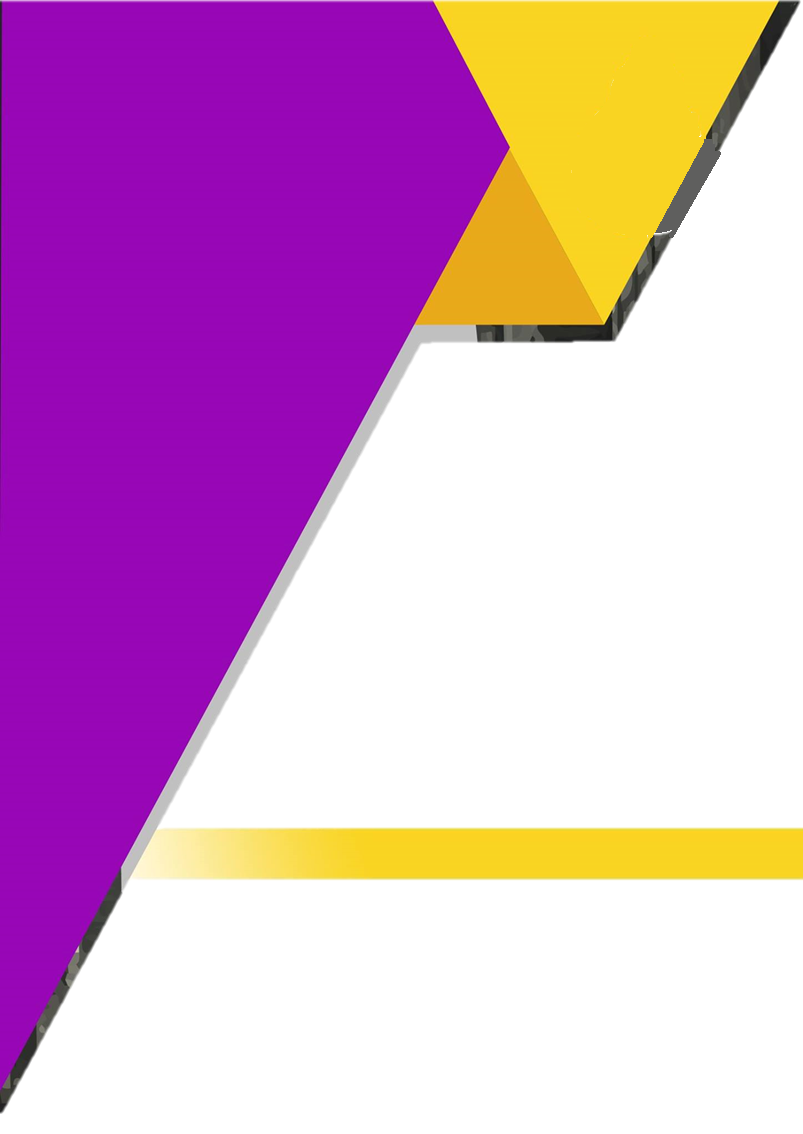 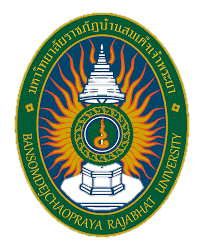 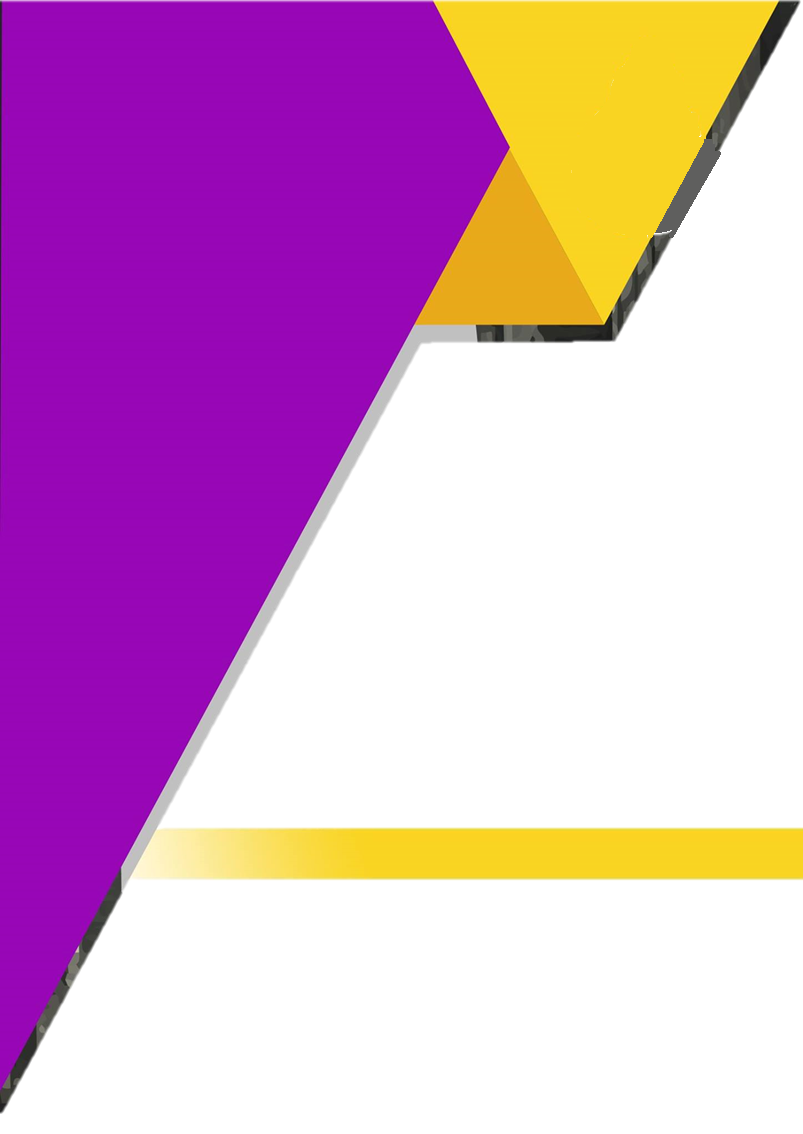 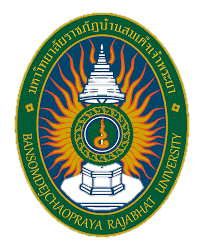 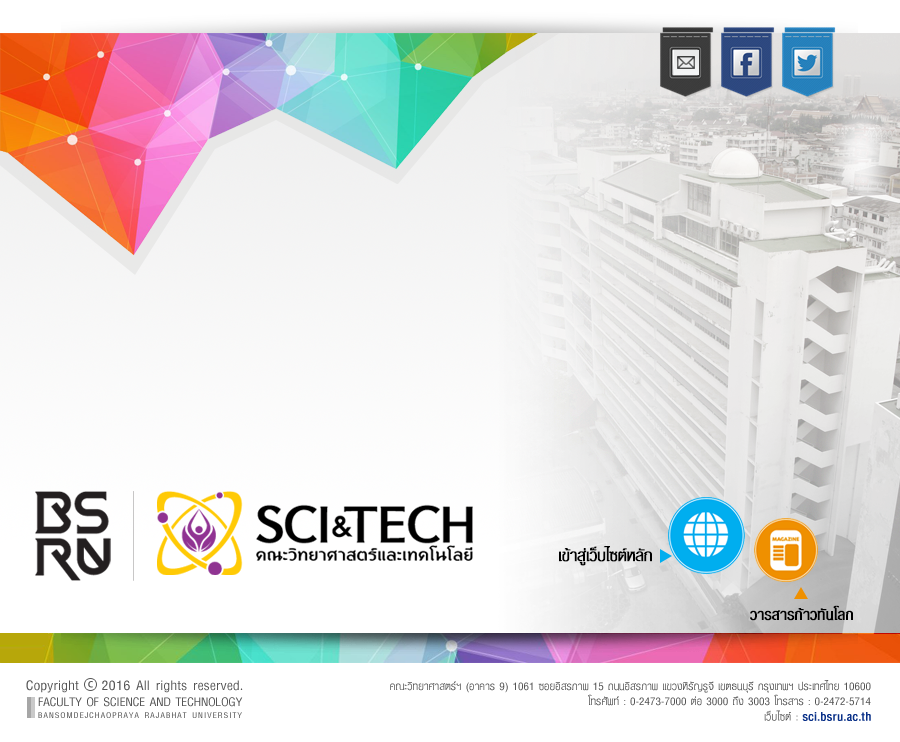 คำนำคณะวิทยาศาสตร์และเทคโนโลยี มหาวิทยาลัยราชภัฏบ้านสมเด็จเจ้าพระยา ได้ดำเนินการจัดทำแผนยุทธศาสตร์คณะวิทยาศาสตร์และเทคโนโลยี ระยะ ๕ ปี (พ.ศ.๒๕๖๔-๒๕๖๘) เพื่อกำหนดทิศทางการดำเนินการพัฒนาคณะวิทยาศาสตร์และเทคโนโลยีผลิตบัณฑิตให้มีคุณภาพ และ วิจัย สร้างนวัตกรรมเพื่อพัฒนาท้องถิ่นอย่างยั่งยืนให้สอดรับตามแนวทางแผนยุทธศาสตร์มหาวิทยาลัยราชภัฏเพื่อการพัฒนาท้องถิ่น ระยะ ๒๐ ปี (พ.ศ. ๒๕๖๐ – ๒๕๗๙) โดยนำผลการรายงานทบทวนงานนโยบาย (Retreat) มหาวิทยาลัยราชภัฏบ้านสมเด็จเจ้าพระยา มาดำเนินงานปรับให้สอดคล้องกับวิสัยทัศน์ และพันธกิจของคณะวิทยาศาสตร์และเทคโนโลยี โดยแผนยุทธศาสตร์คณะวิทยาศาสตร์และเทคโนโลยี ผ่านการระดมความคิดเห็นของอาจารย์จากการประชุมแผนยุทธศาสตร์คณะวิทยาศาสตร์และเทคโนโลยี ระยะ ๕ ปี (พ.ศ. ๒๕๖๓ - ๒๕๖๗) นำมาปรับให้สอดคล้องกับแผนยุทธศาสตร์มหาวิทยาลัยราชภัฏบ้านสมเด็จเจ้าพระยา ระยะ ๕ ปี (พ.ศ. ๒๕๖๔-๒๕๖๘) ฉบับปรุบปรุงหวังเป็นอย่างยิ่งว่าแผนยุทธศาสตร์คณะวิทยาศาสตร์และเทคโนโลยี ระยะ ๕ ปี (พ.ศ. ๒๕๖๔ - ๒๕๖๘)  ฉบับนี้จะเป็นกรอบแนวทางให้สาขาวิชาดำเนินงานบรรลุวัตถุประสงค์เป็นอย่างดี 					รองศาสตราจารย์ ดร.บุญมี กวินเสกสรรค์						กรกฎาคม ๒๕๖๓สารบัญบทที่ ๑บทนำยุทธศาสตร์คณะวิทยาศาสตร์และเทคโนโลยี ระยะ ๕ ปี (พ.ศ.๒๕๖๔-๒๕๖๘) ภายใต้ปณิธาน “สร้างบัณฑิตคุณภาพมาตรฐานสากลด้วยการศึกษา วิจัย และนวัตกรรม”การจัดทำแผนยุทธศาสตร์ฉบับนี้มุ่งเน้นในการมีส่วนร่วมของอาจารย์ภายในคณะวิทยาศาสตร์และเทคโนโลยี โดยผ่านโครงการอบรมเชิงปฏิบัติการ เรื่อง การจัดทำแผนยุทธศาสตร์ ระยะ ๕ ปี (พ.ศ. ๒๕๖๓ - ๒๕๖๗) ระยะที่ ๑ ระหว่างวันที่ ๒-๓ มีนาคม พ.ศ. ๒๕๖๒ เพื่อวิเคราะห์สภาพแวดล้อมและศักยภาพ (SWOT Analysis) และจัดทำแผนพัฒนาบุคคลกร (Human Resource Development Plan) และระยะที่ ๒ จัดประชุมเชิงปฏิบัติการ เรื่องการจัดทำแผนยุทธศาสตร์ ระยะ ๕ ปี (พ.ศ. ๒๕๖๔ - ๒๕๖๘) เพื่อสร้างวิสัยทัศน์ พันธกิจ ค่านิยมร่วม พร้อมทั้งแผนยุทธศาสตร์ และแผนกลยุทธ จากนั้น ปรับปรุงยุทธศาสตร์คณะวิทยาศาสตร์และเทคโนโลยี ระยะ ๕ ปี (พ.ศ.๒๕๖๔-๒๕๖๘) ให้สอดคล้องการตามแผนโดยนำแผนยุทธศาสตร์มหาวิทยาลัยราชภัฎบ้านสมเด็จเจ้าพระยา ระยะ ๕ ปี (พ.ศ.๒๕๖๔-๒๕๖๘) ฉบับปรับปรุง ๑. ประวัติคณะวิทยาศาสตร์และเทคโนโลยีคณะวิทยาศาสตร์และเทคโนโลยี เป็นคณะหนึ่งของมหาวิทยาลัยราชภัฏบ้านสมเด็จเจ้าพระยา  ซึ่งพัฒนามาจากหมวดวิทยาศาสตร์ เมื่อยังเป็นโรงเรียนฝึกหัดครูบ้านสมเด็จเจ้าพระยา ในปี พ.ศ. ๒๕๐๑ โรงเรียนฝึกหัดครู  บ้านสมเด็จเจ้าพระยาได้รับการยกฐานะเป็นวิทยาลัยครูบ้านสมเด็จเจ้าพระยา เปิดรับนักศึกษาหลักสูตรประกาศนียบัตรวิชาการศึกษาขั้นสูง (ป.กศ. สูง) ใช้เวลาเรียน ๒ ปีในปี พ.ศ. ๒๕๑๘ วิทยาลัยครูทั้ง ๓๖ แห่ง มีการเปลี่ยนแปลงอันเนื่องมาจากได้ประกาศใช้พระราชบัญญัติวิทยาลัยครู เมื่อวันที่ ๑๔ กุมภาพันธ์ พ.ศ. ๒๕๑๘ ทำให้วิทยาลัยครูบ้านสมเด็จเจ้าพระยาสามารถเปิดสอนได้ในระดับปริญญาตรีและบริหารงานภายใต้สภาการฝึกหัดครู โดยมีอธิการเป็นผู้บังคับบัญชาสูงสุดในวิทยาลัย มีการแบ่งส่วนราชการในวิทยาลัยครูเป็นคณะวิชาต่างๆ ได้แก่ คณะวิชาวิทยาศาสตร์และเทคโนโลยี คณะวิชามนุษยศาสตร์และสังคมศาสตร์ และคณะวิชาครุศาสตร์ เปิดสอนหลักสูตรปริญญาตรี ครุศาสตรบัณฑิตต่อมาพระบาทสมเด็จพระเจ้าอยู่หัว รัชกาลที่ ๙ โปรดเกล้าฯ พระราชทานชื่อ “สถาบันราชภัฏ” เมื่อปี พ.ศ. ๒๕๓๕ แทนชื่อ “วิทยาลัยครู” และประกาศใช้พระราชบัญญัติสถาบันราชภัฏ เมื่อปี พ.ศ. ๒๕๓๘ จึงเปลี่ยนชื่อ “คณะวิชาวิทยาศาสตร์และเทคโนโลยี” เป็น “คณะวิทยาศาสตร์และเทคโนโลยี” ตำแหน่งผู้บริหารคณะเปลี่ยนจาก “หัวหน้าคณะวิชา” เป็น “คณบดี” ตำแหน่งผู้บริหารสถาบันเปลี่ยนจาก “อธิการ” เป็น “อธิการบดี”จวบจนในวันที่ ๑๐ มิถุนายน ๒๕๔๗ สถาบันราชภัฏทั้ง ๔๑ พระราชวโรกาสที่พระบาทสมเด็จพระปรมินทรมหาภูมิพลอดุลยเดช มีพระบรมราชโองการโปรดเกล้าฯ ให้ประกาศว่า “โดยที่เป็นการสมควรจัดตั้งมหาวิทยาลัยราชภัฏขึ้นแทนสถาบันราชภัฏ พ.ศ. ๒๕๔๗” คณะวิทยาศาสตร์และเทคโนโลยี มีโครงสร้างการบริหารโดยแบ่งตามภาควิชา ดังภาพที่ ๑ 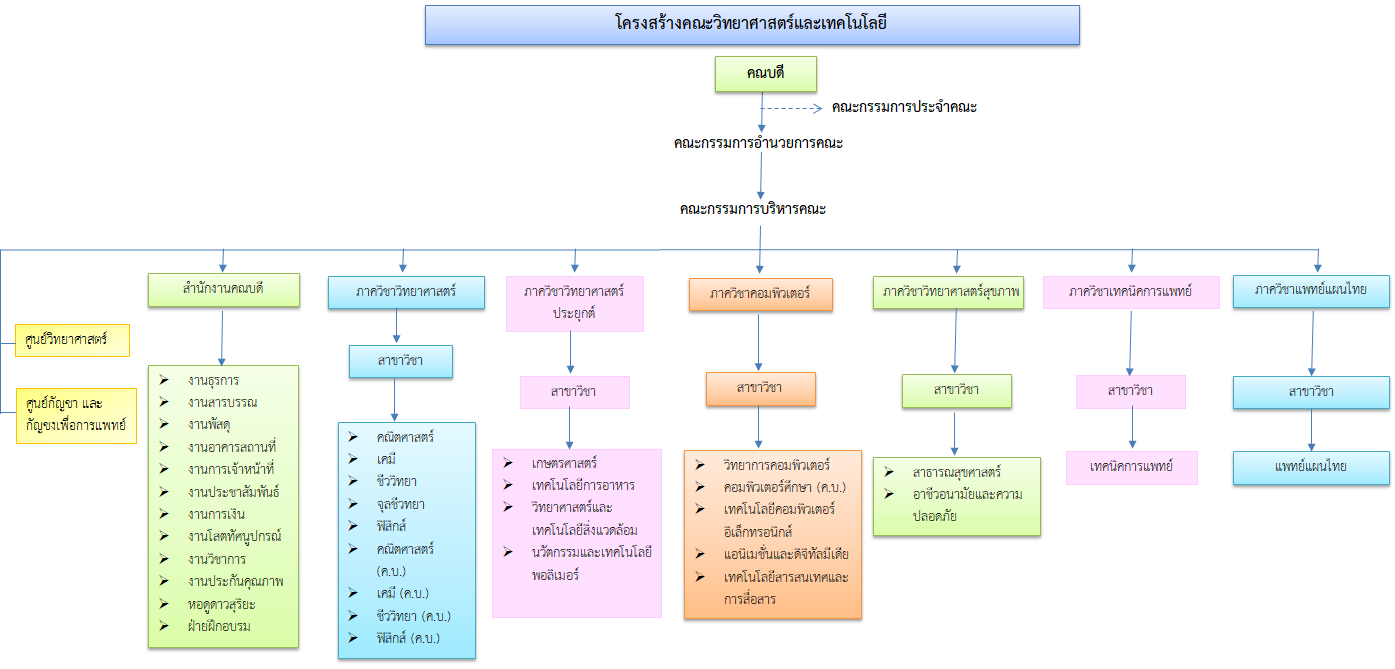 ดังภาพที่ ๑  โครงสร้างการบริหารโดยแบ่งตามภาควิชา ปรัชญาวิทยาศาสตร์และเทคโนโลยีสร้างบัณฑิตมีคุณภาพ และพัฒนาท้องถิ่นอย่างยั่งยืนปณิธานสร้างบัณฑิตคุณภาพมาตรฐานสากลด้วยการศึกษา วิจัย และนวัตกรรม เอกลักษณ์ของคณะวิทยาศาสตร์และเทคโนโลยีบัณฑิตมีคุณภาพตามความต้องการของคลาดแรงงาน ทักษะการใช้ชีวิตในยุคศตวรรษที่ ๒๑ จิตสาธารณะ  และพัฒนางานวิจัย นวัตกรรมสู่ระดับสากล เพื่อพัฒนาท้องถิ่น อัตลักษณ์ของบัณฑิตมีความรู้ ทักษะ และเทคนิคเฉพาะทางสามารถนำไปประยุกต์ใช้ในการประกอบอาชีพได้เป็นอย่างดีนำความรู้ด้านวิทยาศาสตร์และเทคโนโลยีไปประยุกต์ใช้ในการพัฒนา ปรับปรุงความเป็นอยู่คุณภาพชีวิตของตนและสังคมได้อย่างเหมาะสมมีความคิดสร้างสรรค์ใฝ่รู้ มีทักษะและวิจารณญาณในการแก้ปัญหา สามารถปรับตัวให้เข้ากับสิ่งแวดล้อมในการทำงานมีเจตคติที่ดี มีจรรยาบรรณ และมุ่งมั่นที่จะพัฒนาให้มีความก้าวหน้าทางอาชีพเป็นพลเมืองดี มีความตระหนักต่อการพัฒนาตนเองและเป็นผู้นำในการพัฒนาสังคมวิสัยทัศน์     คณะวิทยาศาสตร์และเทคโนโลยี คณะแห่งการสร้างสรรค์นวัตกรรมพันธกิจสร้างนวัตกรรมด้านการศึกษา เผยแพร่ความรู้ พัฒนาสังคมวิชาการสร้างสรรค์งานวิจัย องค์ความรู้ และนวัตกรรมสร้างนวัตกรรมด้านบริการวิชาการและวิชาชีพแก่ชุมชน ท้องถิ่น และสังคมสร้างนวัตกรรมด้านการทำนุบำรุงศิลปวัฒนธรรมและต่อยอดภูมิปัญญาท้องถิ่นสืบสานงานตามแนวพระบรมราโชบายและศาสตร์พระราชา ผลการวิเคราะห์สภาพแวดล้อมและศักยภาพ (SWOT Analysis)การวิเคราะห์ผลกระทบจากสภาพการณ์ภายในจุดแข็ง  (Strengths)มีจำนวนอาจารย์มาก และมีความหลากหลายของศาสตร์ ความเชี่ยวชาญที่หลากหลายจำนวนอาจารย์มีตำแหน่งทางวิชาการจำนวนมากมีเครื่องมือวิทยาศาสตร์ที่ทันสมัยทำเลที่ตั้ง มีความสะดวกในการเดินทางของนักศึกษาค่าเทอมไม่แพงจุดอ่อน  (Weaknesses)จำนวนนักศึกษาน้อยงบประมาณที่ถูกจัดสรรน้อยตามจำนวนนักศึกษาจำนวนห้องเรียน ห้องปฏิบัติการ ไม่เพียงพอต่อความต้องการ หรือความเหมาะสมในการจัดการเรียนการสอนระบบอินเตอร์เน็ตของมหาวิทยาลัยไม่เสถียรจำนวนงานวิจัยต่อกับจำนวนอาจารย์น้อยกว่าเกณฑ์อาจารย์ทำงานธุรการมากไม่สอดคล้องกับคล้องกับการพัฒนาการเรียนการสอน และงานวิจัย การวิเคราะห์ผลกระทบจากสภาพการณ์ภายนอกโอกาส  (Opportunities)มหาวิทยาลัยราชภัฏได้รับงบประมาณพัฒนาท้องถิ่นตามพระราโชบาย รัชกาลที่ ๑๐ทุนวิจัยจากหน่วยงานภายนอกจำนวนมากหลักสูตรเป็นที่ต้องการของผู้ใช้บัณฑิตมีความร่วมมือกับหน่วยงานภายนอก ทั้งใน และต่างประเทศอุปสรรค  (Threats)จำนวนประชากรเกิดน้อยเด็กต้องทำงาน จึงขาดการศึกษาต่อมีอัตราการแข่งขันสูงสิ่งอบายมุกเยอะบริเวณรอบข้างมหาวิทยาลัยจำนวนมากสภาพพื้นที่รอบข้างมหาวิทยาลัยแออัด บรรยากาศไม่น่าเรียนบทที่ ๒แผนยุทธศาสตร์คณะวิทยาศาสตร์และเทคโนโลยีแผนยุทธศาสตร์คณะวิทยาศาสตร์และเทคโนโลยี ประจำปีงบประมาณ พ.ศ. ๒๕๖๔คณะวิทยาศาสตร์และเทคโนโลยีได้วิเคราะห์ข้อมูลพื้นฐานที่เกี่ยวข้องอย่างรอบด้านตามภารกิจของมหาวิทยาลัย ในการจัดทำยุทธศาสตร์คณะวิทยาศาสตร์และเทคโนโลยี ประจำปีงบประมาณ ๒๕๖๔ ประกอบด้วยทั้งหมด ๔ ยุทธศาสตร์ ดังนี้  ยุทธศาสตร์ที่ ๑ : การบูรณาการพันธกิจสัมพันธ์เพื่อยกระดับการพัฒนาท้องถิ่นยุทธศาสตร์ที่ ๒ : พัฒนาศักยภาพการผลิตและพัฒนาครู การวิจัย และนวัตกรรมยุทธศาสตร์ที่ ๓ : การยกระดับคุณภาพการศึกษาและพัฒนามาตรฐานการผลิตบัณฑิตที่มีอัต ลักษณ์โดดเด่นบนพื้นฐานของมหาวิทยาลัยสู่ความเป็นเลิศ ยุทธศาสตร์ที่ ๔ : การพัฒนาประสิทธิภาพของระบบการบริหารจัดการสู่ความเป็นเลิศโดยแต่ละยุทธศาสตร์มีเป้าหมาย กลยุทธ์  และตัวชี้วัด ดังนี้ยุทธศาสตร์ที่ ๑ : การบูรณาการพันธกิจสัมพันธ์เพื่อยกระดับการพัฒนาท้องถิ่นเป้าหมายการบูรณาการพันธกิจสัมพันธ์เพื่อยกระดับการพัฒนาท้องถิ่นที่ยั่งยืน ๕ ด้าน ดังนี้ ด้านเศรษฐกิจด้านสังคมด้านสิ่งแวดล้อมด้านศิลปะและวัฒนธรรมด้านการศึกษา (การสร้างเสริมสมรรถนะครูและบุคลากรทางการศึกษา)ผลสัมฤทธิ์สำคัญมีเครือข่ายการบูรณาการความร่วมมือทั้งภายในและภายนอกที่ครอบคลุมทั้งภาครัฐ ภาคเอกชนและภาคประชาชนมีอัตราการเพิ่มขึ้นของรายได้ครัวเรือนที่เกิดจากการดำเนินโครงการตามยุทธศาสตร์
เพื่อการพัฒนาท้องถิ่นชุมชนและท้องถิ่นที่รับบริการมีระบบหรือนวัตกรรมบริหารจัดการด้านอนุรักษ์สิ่งแวดล้อมมีผลงานที่แสดงถึงองค์ความรู้ด้านศิลปวัฒนธรรม ศิลปวัฒนธรรมร่วมสมัย หรืองานสร้างสรรค์กลยุทธ์ที่ ๑ บูรณาการพันธกิจสัมพันธ์ในพื้นที่รับผิดชอบ เพื่อสร้างองค์ความรู้สู่การพัฒนาที่ยั่งยืน	                (BCG Model) ที่ใช้พัฒนาชุมชนท้องถิ่นแนวทางการดำเนินงานพัฒนาองค์ความรู้สู่การพัฒนาที่ยั่งยืน (BCG Model) เพื่อให้บริการวิชาการที่สอดคล้องกับบริบทของสังคม ชุมชน และท้องถิ่นทั้งการบริการในรูปแบบให้เปล่าและก่อให้เกิดรายได้นำความรู้หรือประสบการณ์จากการให้บริการวิชาการ มาใช้ในการพัฒนาการเรียนการสอน
หรือการวิจัยพัฒนาผู้ประกอบการชุมชนให้มีทักษะการทำงานเพื่อการมีงานทำและเตรียมความพร้อมสำหรับการทำงานในอนาคต โดยการใช้ความรู้จากการเรียนการสอนหรือการวิจัยกลยุทธ์ที่ ๒ 	สร้างเครือข่ายความร่วมมือด้านบริการวิชาการเพื่อการเรียนรู้และเสริมสร้างความเข้มแข็ง
ของชุมชนแนวทางการดำเนินงานสร้างและประสานเครือข่ายความร่วมมือกับองค์กรในท้องถิ่น ชุมชน หน่วยงานภาครัฐภาคเอกชน และภาคประชาชน เพื่อการพัฒนาศักยภาพของบุคลากรในชุมชน ส่งผลให้ชุมชนท้องถิ่นมีความเข้มแข็งร่วมมือกับภาครัฐ ภาคเอกชน ภาคธุรกิจ และภาคอุตสาหกรรม ชนนำความรู้ทางวิชาการ
ในการพัฒนาเทคโนโลยีและสร้างความมั่นคงเข้มแข็งให้แก่ชุมชนและท้องถิ่นกลยุทธ์ที่ ๓ 	ส่งเสริมและสืบสานพลังปัญญาตามโครงการตามแนวพระราชดำริเพื่อสร้างความความมั่นคง
 		เข้มแข็งและยั่งยืนแก่ชุมชนและท้องถิ่นแนวทางการดำเนินงานบูรณาการโครงการอันเนื่องมาจากพระราชดำริ ตามหลักปรัชญาของเศรษฐกิจพอเพียง
กับการจัดการเรียนการสอนหรืองานวิจัยหรืองานบริการวิชาการกลยุทธ์ที่ ๔ 	ทำนุบำรุงศิลปะและวัฒนธรรมเพื่อพัฒนาชุมชนและท้องถิ่นแนวทางการดำเนินงานส่งเสริมและสนับสนุนการจัดโครงการหรือกิจกรรมด้านศิลปวัฒนธรรมที่เผยแพร่แลกเปลี่ยนเรียนรู้ทั้งในและต่างประเทศกลยุทธ์ที่ ๕ 	พัฒนาศักยภาพและสร้างเครือข่ายความร่วมมือของครูและบุคลากรทางการศึกษาสู่ความเป็น
 		มืออาชีพและมีประสิทธิภาพในการปฏิบัติหน้าที่สู่การเปลี่ยนแปลงฐานวิถีชีวิตใหม่ (New Normal)แนวทางการดำเนินงานมีกระบวนการพัฒนาศักยภาพครูและบุคลากรทางการศึกษาสู่ความเป็นมืออาชีพ 
และมีประสิทธิภาพในการปฏิบัติหน้าที่สู่การเปลี่ยนแปลงฐานวิถีชีวิตใหม่ (New Normal)สร้างเครือข่ายความร่วมมือให้กับครูและบุคลากรทางการศึกษาและชุมชนเพื่อให้คณะดำเนินการสอดคล้องตามเป้าหมายในยุทธศาสตร์ที่ ๑ การบูรณาการพันธกิจสัมพันธ์
เพื่อยกระดับการพัฒนาท้องถิ่น จึงได้จัดทำข้อมูลโครงการตามพันธกิจเพื่อขับเคลื่อนการดำเนินงานตามนโยบายยุทธศาสตร์ ซึ่งมีรายละเอียดดังนี้โครงการส่งเสริมการสร้างมูลค่าเพิ่มผลิตภัณฑ์ชุมชนท้องถิ่นโครงการส่งเสริมและสืบสานโครงการตามแนวพระราชดำริเพื่อสร้างความเข้มแข็งและยั่งยืนแก่ชุมชนและท้องถิ่นโครงการพัฒนาศักยภาพและสร้างเครือข่ายความร่วมมือทางการศึกษายุทธศาสตร์ที่ ๒ : พัฒนาศักยภาพการผลิตและพัฒนาครู การวิจัย และนวัตกรรมเป้าหมายบัณฑิตครูมหาวิทยาลัยราชภัฏบ้านสมเด็จเจ้าพระยาสมบูรณ์ด้วยอัตลักษณ์ สมรรถนะ
ตามมาตรฐานวิชาชีพครู และคุณลักษณะ ๔ ประการ (มีทัศนคติที่ดีและถูกต้อง มีพื้นฐานชีวิต
ที่มั่นคงเข้มแข็ง มีงานทำมีอาชีพ และเป็นพลเมืองดีมีระเบียบวินัย) เพื่อการถ่ายทอด
และบ่มเพาะให้ศิษย์แต่ละช่วงวัยการพัฒนาหลักสูตรและนวัตกรรมด้านการผลิตและพัฒนาครูผลสัมฤทธิ์ที่สำคัญบัณฑิตครูมีอัตลักษณ์ สมรรถนะตามมาตรฐานวิชาชีพครู และคุณลักษณะ ๔ ประการมีหลักสูตรและนวัตกรรมการจัดการเรียนรู้ที่มีคุณภาพและเหมาะสมกับศตวรรษที่ ๒๑ กลยุทธ์ที่ ๑ 	พัฒนาหลักสูตรครุศาสตรบัณฑิตและกระบวนการผลิต ด้วย School Integrated Learning ให้บัณฑิตครูมีอัตลักษณ์ สมรรถนะตามมาตรฐานวิชาชีพครู และคุณลักษณะ ๔ ประการ ประกอบด้วย ๑) มีทัศนคติที่ถูกต้องต่อบ้านเมือง ๒) มีพื้นฐานชีวิตที่มั่นคง มีคุณธรรม 
๓) มีงานทำมีอาชีพ ๔) เป็นพลเมืองดี แนวทางการดำเนินงานพัฒนาหลักสูตรครุศาสตรบัณฑิตที่มีกระบวนการ ในการผลิตบัณฑิตครูด้วย School Integrated Learning เพื่อให้มีอัตลักษณ์ สมรรถนะตามมาตรฐานวิชาชีพครู และมีคุณลักษณะ ๔ ประการพัฒนาระบบและกระบวนการคัดเลือกนักศึกษาครูที่มีคุณสมบัติเหมาะสมกับความเป็นครู
ในแต่ละหลักสูตรส่งเสริม สนับสนุนความเป็นเลิศด้านการผลิตบัณฑิตครู ด้วยการแสวงหาแหล่งทุนภายใน
และภายนอกหน่วยงาน การร่วมมือกับเครือข่ายที่มีความเชี่ยวชาญในวิชาชีพครู และหาแหล่งฝึกประสบการณ์วิชาชีพครูที่มีมาตรฐานตามเกณฑ์ครุสภา และการจัดหาแหล่งงานรองรับกลยุทธ์ที่ ๒ 	สร้างงานวิจัย และนวัตกรรมการจัดการเรียนรู้  เพื่อการผลิตและพัฒนาครู	แนวทางการดำเนินงานส่งเสริมสนับสนุนการสร้างงานวิจัยหรืองานสร้างสรรค์ และนวัตกรรมการจัดการเรียนรู้ 
เพื่อการผลิตและพัฒนาครูส่งเสริมสนับสนุนให้ครูของครูนำผลงานวิจัยหรืองานสร้างสรรค์ และนวัตกรรมการจัดการเรียนรู้ ไปเผยแพร่ในเวที ทั้งในระดับชาติและนานาชาติ ส่งเสริมสนับสนุนให้ครูของครูนำผลการวิจัยหรืองานสร้างสรรค์ และนวัตกรรมการจัดการเรียนรู้ ไปใช้ให้เกิดประโยชน์ต่อการจัดการเรียนการสอนทั้งภายในและภายนอกเพื่อให้คณะดำเนินการสอดคล้องตามเป้าหมายในยุทธศาสตร์ที่ ๒ พัฒนาศักยภาพการผลิต
และพัฒนาครู การวิจัย และนวัตกรรม จึงได้จัดทำข้อมูลโครงการตามพันธกิจเพื่อขับเคลื่อนการดำเนินงานตามนโยบายยุทธศาสตร์ ซึ่งมีรายละเอียดดังนี้โครงการพัฒนาศักยภาพครูเพื่อพัฒนาผู้เรียนในศตวรรษที่ ๒๑โครงการพัฒนาระบบการจัดการศึกษาให้มีศักยภาพยุทธศาสตร์ที่ ๓ : การยกระดับคุณภาพการศึกษาและพัฒนามาตรฐานการผลิตบัณฑิตที่  	   มีอัตลักษณ์โดดเด่นบนพื้นฐานของคณะสู่ความเป็นเลิศเป้าหมายคณะมีความเป็นเลิศในด้านการผลิตครู เอาวิทยาศาสตร์สุขภาพที่มีคุณภาพได้มาตรฐานสากล มีบทบาทสำคัญในการสร้างความมั่นคงให้กับท้องถิ่น อาจารย์มีสมรรถนะระดับมืออาชีพเป็นที่ยอมรับในระดับชาติหรือนานาชาติบัณฑิตมีคุณภาพสอดคล้องกับความต้องการของผู้ใช้บัณฑิต มีอัตลักษณ์ สมรรถนะ
และคุณลักษณะ ๔ ประการ พร้อมรองรับบริบทที่เปลี่ยนแปลงคณะมีเครือข่ายความร่วมมือกับทุกภาคส่วน ทั้งในประเทศและต่างประเทศ 
ในการยกระดับคุณภาพการศึกษาสู่ความเป็นเลิศ เครือข่ายความร่วมมือจากศิษย์เก่าสัมพันธ์มีความเข้มแข็งทั้งทางวิชาการและวิชาชีพผลสัมฤทธิ์ที่สำคัญมีหลักสูตรความเป็นเลิศในด้านการผลิตครูวิทยาศาสตร์และวิทยาศาสตร์สุขภาพที่มีคุณภาพได้มาตรฐานสากล ได้มีการบูรณาการองค์ความรู้ สู่นวัตกรรมเพื่อการพัฒนาเชิงพื้นที่อาจารย์มีผลงานทางวิชาการ งานวิจัย นวัตกรรมหรืองานสร้างสรรค์ ได้รับการเผยแพร่
เป็นที่ยอมรับในระดับชาติหรือนานาชาติ และสามารถนำไปใช้ประโยชน์ต่อการพัฒนาพื้นที่ 
หรือยกระดับคุณภาพชีวิตชุมชนบัณฑิตมีความรอบรู้ในศาสตร์ที่ศึกษา สอดคล้องกับความต้องการของผู้ใช้บัณฑิต มีอัตลักษณ์ สมรรถนะและคุณลักษณะ ๔ ประการ พร้อมรองรับบริบทสู่การเปลี่ยนแปลงฐานวิถีชีวิตใหม่ (New Normal)อาจารย์และบุคลากร มีความเชี่ยวชาญในทักษะวิชาการและวิชาชีพเฉพาะ มีความสามารถ
ด้านทักษะภาษาอังกฤษ ทักษะการสื่อสารและการใช้เทคโนโลยี มีความก้าวหน้าในตำแหน่งวิชาการ และยึดมั่นในจรรยาบรรณวิชาชีพคณะมีเครือข่ายศิษย์เก่าเพื่อความร่วมมือในการสร้างองค์ความรู้และความเชี่ยวชาญในอาชีพกลยุทธ์ที่ ๑ 	ยกระดับการจัดการศึกษาและพัฒนาหลักสูตรที่มีคุณภาพได้มาตรฐาน ตอบสนองต่อการพัฒนาท้องถิ่นและสังคมที่ยั่งยืน (Sustainable)แนวทางการดำเนินงาน (มาตรฐาน)ส่งเสริมการจัดการเรียนการสอนในรูปแบบบูรณาการกับการวิจัย บริการวิชาการ เพื่อพัฒนาท้องถิ่นและสังคมในศตวรรษที่ ๒๑พัฒนาหลักสูตรวิชาศึกษาทั่วไป พัฒนาหลักสูตรพหุวิทยาการ หลักสูตรสหวิทยาการ หลักสูตรสองภาษา หลักสูตร​ในรูปแบบความร่วมมือระหว่างสถาบันในต่างประเทศ หลักสูตรนานาชาติ หรือหลักสูตรสองปริญญา (Dual Degree) และหลักสูตรสหกิจศึกษาที่สอดคล้องกับการพัฒนาท้องถิ่นและสังคมในศตวรรษที่ ๒๑ สู่การเปลี่ยนแปลงฐานวิถีชีวิตใหม่ (New Normal)ส่งเสริมสนับสนุนด้านการจัดการเรียนการสอนให้นักศึกษานานาชาติร่วมกับคณะต่าง ๆพัฒนาและสร้างหลักสูตรฝึกอบรมระยะสั้นที่ตอบสนองต่อการพัฒนาท้องถิ่น สังคม และสากล
ในศตวรรษที่ ๒๑ และการพึ่งตนเองแนวทางการดำเนินงาน (ด้านความเป็นเลิศ)ส่งเสริมสนับสนุนให้นักศึกษาและอาจารย์ผลิต และเผยแพร่นวัตกรรม งานวิจัย งานสร้างสรรค์ และผลงานอื่น ๆ และเข้าร่วมการประกวด แข่งขันทางวิชาการในระดับชาติและนานาชาติส่งเสริมสนับสนุนการสร้างศูนย์ความเป็นเลิศเฉพาะด้านเพื่อยกระดับคุณภาพของบัณฑิต
และการมีส่วนร่วมในการใช้ศาสตร์ที่เชี่ยวชาญขับเคลื่อนพัฒนายกระดับคุณภาพของประชาชนกลยุทธ์ที่ ๒ 	เสริมสร้างศักยภาพอาจารย์ให้มีคุณภาพสู่ความเป็นมืออาชีพสู่การเปลี่ยนแปลงฐานวิถีชีวิตใหม่ 
 		(New Normal)แนวทางการดำเนินงานส่งเสริมและพัฒนาอาจารย์ให้มีสมรรถนะทางวิชาการหรือวิชาชีพเฉพาะทางที่สอดคล้อง
กับทักษะการเรียนรู้ในศตวรรษที่ ๒๑ สู่การเปลี่ยนแปลงฐานวิถีชีวิตใหม่ (New Normal)ส่งเสริมและพัฒนาอาจารย์ให้มีสมิทธิภาพทางภาษาอังกฤษให้เป็นไปตามมาตรฐานส่งเสริมและพัฒนาอาจารย์ให้มีคุณวุฒิปริญญาเอก และดำรงตำแหน่งทางวิชาการที่สูงขึ้น ส่งเสริมและสนับสนุนการจัดทำผลงานวิชาการ งานวิจัย นวัตกรรม งานสร้างสรรค์ หรืองานลักษณะอื่น และเผยแพร่ผลงานในระดับชาติและนานาชาติหมายเหตุ: อาจารย์ หมายถึง บุคคลที่ดำรงตำแหน่งอาจารย์ ผู้ช่วยศาสตราจารย์ รองศาสตราจารย์ และศาสตราจารย์ในสถาบันอุดมศึกษาที่เปิดสอนหลักสูตรนั้น ที่มีหน้าที่รับผิดชอบตามพันธกิจของการอุดมศึกษา และปฏิบัติหน้าที่เต็มเวลา ทั้งที่จ้างด้วยงบประมาณแผ่นดินและเงินรายได้ผลงานทางวิชาการ หมายถึง ผลงานทางวิชาการประเภทต่าง ๆ ที่จำแนกตามเอกสารแนบท้ายประกาศ ก.พ.อ. (คณะกรรมการข้าราชการพลเรือนในสถาบันอุดมศึกษา) มี ๔ กลุ่ม ดังนี้กลุ่ม ๑ งานวิจัยกลุ่ม ๒ ผลงานทางวิชาการในลักษณะอื่น ประกอบด้วย ๑) ผลงานวิชาการเพื่ออุตสาหกรรม ๒) ผลงานวิชาการเพื่อพัฒนาการเรียนการสอนและการเรียนรู้ ๓) ผลงานวิชาการเพื่อพัฒนานโยบายสาธารณะ ๔) กรณีศึกษา (Case Study) ๕) งานแปล 
๖) พจนานุกรม สารานุกรม นามานุกรม และงานวิชาการในลักษณะเดียวกัน ๗) ผลงานสร้างสรรค์ด้านวิทยาศาสตร์
และเทคโนโลยี ๘) ผลงานสร้างสรรค์ด้านสุนทรียะ ศิลปะ ๙) สิทธิบัตร ๑๐) ซอฟต์แวร์ กลุ่ม ๓ ผลงานวิชาการรับใช้สังคมกลุ่ม ๔ ประกอบด้วย ๑) ตํารา ๒) หนังสือ ๓) บทความทางวิชาการกลยุทธ์ที่ ๓ 	สร้างสรรค์ เผยแพร่องค์ความรู้การวิจัย นวัตกรรมและงานสร้างงานสรรค์ที่มีคุณภาพ 
และนำไปใช้ประโยชน์ได้โดยบูรณาการความร่วมมือทางการวิจัย ที่สอดคล้องกับการพัฒนาท้องถิ่น และการพัฒนาประเทศเพื่อสร้างความมั่นคง ยั่งยืน (Sustainable)แนวทางการดำเนินงานพัฒนาศักยภาพอาจารย์เพื่อสร้างผลงานทางวิชาการ งานวิจัย นวัตกรรม งานสร้างสรรค์ 
หรืองานอื่น ๆ ที่สอดคล้องกับการพัฒนาท้องถิ่น เพื่อสร้างความมั่นคง ยั่งยืน (Sustainable)แสวงหาเครือข่ายความร่วมมือทั้งในและต่างประเทศ ในการสร้างงานวิจัย พัฒนาศักยภาพนักวิจัย หรือเป็นเวทีในการเผยแพร่ผลงานวิชาการ งานวิจัย นวัตกรรม งานสร้างสรรค์
หรืองานอื่น ๆ ทั้งระดับชาติและนานาชาติส่งเสริมสนับสนุนและแสวงหาแหล่งทุนเพื่อสร้างงานวิจัย นวัตกรรม งานสร้างสรรค์ 
หรืองานอื่น ๆ ให้แก่อาจารย์และบุคลากรส่งเสริมสนับสนุนการนำองค์ความรู้ ผลงานวิชาการ งานวิจัย นวัตกรรม งานสร้างสรรค์
หรืองานอื่น ๆ ดำเนินการจดทรัพย์สินทางปัญญาหรือการนำไปใช้ประโยชน์ในการพัฒนาท้องถิ่น  พัฒนาคุณภาพวารสารวิชาการ เพื่อรองรับการเผยแพร่ผลงานวิชาการทั้งภายในและภายนอกพัฒนาระบบฐานข้อมูลงานวิชาการ และ คุณภาพวารสารวิชาการ เพื่อรองรับการเผยแพร่ผลงานวิชาการทั้งภายในและภายนอกกลยุทธ์ที่ ๔	พัฒนาบัณฑิตให้มีคุณภาพ มีอัตลักษณ์ สมรรถนะและคุณลักษณะ ๔ ประการ มีทักษะ
และมีความเชี่ยวชาญในการประกอบอาชีพสอดคล้องกับความต้องการของสังคมในศตวรรษที่ ๒๑ สู่การเปลี่ยนแปลงฐานวิถีชีวิตใหม่ (New Normal)แนวทางการดำเนินงานกำหนดให้ทุกหลักสูตรสำรวจคุณลักษณะของบัณฑิตที่พึงประสงค์ตามความต้องการ
ของผู้ใช้บัณฑิต เพื่อนำมาปรับปรุงหลักสูตรและการเรียนการสอนกำหนดให้มีคณะกรรมการรับผิดชอบหลักสูตร บริหารหลักสูตรทำหน้าที่ควบคุมกำกับ
การดำเนินงานตามเกณฑ์มาตรฐานหลักสูตรและกรอบมาตรฐานคุณวุฒิระดับอุดมศึกษาแห่งชาติกำหนดให้ทุกหลักสูตรจัดกิจกรรมการเรียนรู้โดยมุ่งสร้างอัตลักษณ์ สมรรถนะและคุณลักษณะ 
๔ ประการ มีทักษะและมีความเชี่ยวชาญในการประกอบอาชีพสอดคล้องกับความต้องการ
ของสังคมในศตวรรษที่ ๒๑ เสริมสร้างสมรรถนะและการยกระดับความสามารถการใช้ทักษะภาษาอังกฤษ สมรรถนะทักษะ
ด้านดิจิทัล  ทักษะการสื่อสาร การใช้เทคโนโลยีเพื่อประกอบอาชีพ ตลอดจนทักษะการใช้ชีวิต 
ในศตวรรษที่ ๒๑ และเพื่อการผนึกกำลังพร้อมการพึ่งพาตนเองสร้างเครือข่ายความร่วมมือศิษย์เก่าสัมพันธ์ เครือข่ายองค์กรวิชาชีพ และเครือข่ายต่าง ๆ  
ในการร่วมมือยกระดับคุณภาพบัณฑิต กับทุกภาคส่วนทั้งภายในและภายนอก ทั้งในระดับชาติ
และนานาชาติเพื่อให้คณะดำเนินการสอดคล้องตามเป้าหมายในยุทธศาสตร์ที่ ๓ การยกระดับคุณภาพการศึกษาและพัฒนามาตรฐานการผลิตบัณฑิตที่มีอัตลักษณ์โดดเด่นบนพื้นฐานของมหาวิทยาลัยสู่ความเป็นเลิศ จึงได้จัดทำข้อมูลโครงการตามพันธกิจเพื่อขับเคลื่อนการดำเนินงานตามนโยบายยุทธศาสตร์ ซึ่งมีรายละเอียดดังนี้โครงการพัฒนาหลักสูตรตามเกณฑ์มาตรฐานการประกันคุณภาพการศึกษาโครงการพัฒนาศักยภาพทางวิชาการของคณาจารย์โครงการพัฒนานักศึกษาเพื่อยกระดับการจัดการศึกษาสู่ยุคไทยแลนด์ ๔.๐ยุทธศาสตร์ที่ ๔ : การพัฒนาประสิทธิภาพของระบบการบริหารจัดการสู่ความเป็นเลิศเป้าหมายคณะได้รับการยอมรับในระดับชาติและนานาชาติด้านการเป็นสถาบันการศึกษาเพื่อท้องถิ่นที่มีส่วนร่วมในการขับเคลื่อนยุทธศาสตร์สร้างความมั่นคงยั่งยืนให้กับประเทศคณะมีระบบบริหารจัดการที่มีประสิทธิภาพและคล่องตัวมุ่งเน้นการสร้างธรรมาภิบาล 
มีความพร้อมและความสามารถในการปรับตัวสู่การเปลี่ยนแปลงฐานวิถีชีวิตใหม่ (New Normal) อย่างมีประสิทธิภาพและประสิทธิผลผลสัมฤทธิ์สำคัญอาจารย์และบุคลากรได้รับการพัฒนาศักยภาพในสายวิชาการและวิชาชีพ มีความก้าวหน้า
และมีความมั่นคงในสายอาชีพ (Career Path)คณะมีสื่อการเรียนการสอน ห้องปฏิบัติการเรียนการสอน ระบบเทคโนโลยีสารสนเทศและสิ่งเอื้ออำนวยสนับสนุนการเรียนรู้ที่มีคุณภาพรองรับการเป็น SMART Universityมีสภาพแวดล้อม ภูมิทัศน์ที่เอื้อต่อการเรียนรู้ และมีทรัพยากรที่เพียงพอต่อการสร้างคุณภาพชีวิตที่ดีให้แก่นักศึกษา อาจารย์ และบุคลากรกลยุทธ์ที่ ๑ 	ส่งเสริมบุคลากรให้เป็นคนดีและคนเก่งด้วยการพัฒนาความรู้ ความสามารถ และศักยภาพ
เพื่อพัฒนามหาวิทยาลัยและท้องถิ่นอย่างเต็มที่แนวทางการดำเนินงานพัฒนา สนับสนุน และส่งเสริมให้อาจารย์ บุคลากร นักศึกษา และศิษย์เก่า ได้แสดงศักยภาพโดยเข้าร่วม แข่งขัน หรือประกวดความสามารถทางวิชาการและศาสตร์ที่เกี่ยวข้องทั้งในเวทีระดับชาติและนานาชาติพัฒนา สนับสนุน และส่งเสริม บุคลากรสายสนับสนุนให้มีศักยภาพ ได้รับการพัฒนา
ในสายวิชาชีพ มีความเชี่ยวชาญในงานที่ปฏิบัติ และก้าวหน้าในสายอาชีพ (Career path) 
สู่การเปลี่ยนแปลงฐานวิถีชีวิตใหม่ (New Normal)กลยุทธ์ที่ ๒	ปรับปรุง พัฒนาระบบบริหารจัดการฐานข้อมูล งบประมาณและบุคลากรให้มีประสิทธิภาพ 
  	และคล่องตัว เพื่อเป็น SMART University มุ่งเน้นหลักธรรมาภิบาล และยึดมั่นค่านิยมองค์กร
 	MORALITYแนวทางการดำเนินงานพัฒนาระบบและกลไก การบริหารจัดการด้านการเงินและงบประมาณเพื่อให้เกิดความคุ้มค่า โดยเพิ่มขีดความสามารถในการพึ่งพาตนเองพัฒนาระบบ กลไก และแนวปฏิบัติที่ดีด้านประกันคุณภาพการศึกษามุ่งสู่มหาวิทยาลัยคุณภาพได้มาตรฐานสากลกลยุทธ์ที่ ๓	พัฒนาสภาพแวดล้อม ภูมิทัศน์ที่เอื้อต่อการเรียนรู้ และมีทรัพยากรที่เพียงพอต่อการสร้าง
 	คุณภาพชีวิตที่ดีให้แก่นักศึกษา อาจารย์ และบุคลากรแนวทางการดำเนินงานพัฒนาและส่งเสริมสนับสนุนให้มีห้องเรียน ห้องปฏิบัติการ การเรียนรู้ที่ทันสมัย ตลอดจนสิ่งสนับสนุนการเรียนรู้ในมหาวิทยาลัยแก่นักเรียน นักศึกษา อาจารย์ และบุคลากรพัฒนาการบริหารจัดการอาคารสถานที่และพื้นที่ภายในมหาวิทยาลัยให้มีสุนทรียภาพ  เอื้อต่อการเรียนรู้แก่นักเรียน นักศึกษา อาจารย์ และบุคลากรเพื่อให้คณะดำเนินการสอดคล้องตามเป้าหมายในยุทธศาสตร์ที่ ๔ การพัฒนาประสิทธิภาพของระบบการบริหารจัดการสู่ความเป็นเลิศ จึงได้จัดทำข้อมูลโครงการตามพันธกิจเพื่อขับเคลื่อนการดำเนินงานตามนโยบายยุทธศาสตร์ ซึ่งมีรายละเอียดดังนี้โครงการพัฒนาระบบบริหารจัดการมหาวิทยาลัยให้เป็นองค์กรที่มีคุณภาพโครงการบริหารจัดการเพื่อการขับเคลือนการดำเนินงานป้องกันและปราบปรามการทุจริตในมหาวิทยาลัยราชภัฏบ้านสมเด็จเจ้าพระยาโครงการพัฒนาระบบบริหารจัดการด้านการประกันคุณภาพการศึกษาบทที่ ๓รายละเอียดตัวชี้วัดตามแผนยุทธศาสตร์คณะวิทยาศาสตร์และเทคโนโลยียุทธศาสตร์ที่ ๑ : การบูรณาการพันธกิจสัมพันธ์เพื่อยกระดับการพัฒนาท้องถิ่นกลยุทธ์ที่ ๑	บูรณาการพันธกิจสัมพันธ์ในพื้นที่รับผิดชอบ เพื่อสร้างองค์ความรู้สู่การพัฒนาที่ยั่งยืน 	(BCG Model) ที่ใช้พัฒนาชุมชนท้องถิ่นตัวชี้วัดจำนวนหมู่บ้าน ชุมชน ที่คณะดำเนินโครงการจากผลการวางแผนพัฒนาเชิงพื้นที่จำนวนโรงเรียนที่คณะดำเนินโครงการจากผลการวางแผนพัฒนาเชิงพื้นที่ร้อยละสะสมของจำนวนหมู่บ้าน ชุมชน โรงเรียน ที่คณะดำเนินโครงการพัฒนา เปรียบเทียบกับจำนวนหมู่บ้านชุมชน โรงเรียน ทั้งหมดในพื้นที่บริการจำนวนโครงการพัฒนาท้องถิ่นของคณะจำนวนภาคีเครือข่ายทั้งภาครัฐ ภาคเอกชน และภาคประชาชนที่ร่วมมือกับคณะ
ดำเนินโครงการพัฒนาชุมชนท้องถิ่น ด้านเศรษฐกิจและสังคม ในพื้นที่บริการอัตราการเพิ่มขึ้นของรายได้ครัวเรือนที่เข้าร่วมโครงการจำนวนโครงการที่นำความรู้และประสบการณ์จากการให้บริการวิชาการมาใช้ในการพัฒนา
การเรียนการสอนหรือการวิจัยจำนวนงานวิจัย นวัตกรรม ผลงานสร้างสรรค์ที่ได้จากการบูรณาการองค์ความรู้ในโครงการพัฒนาท้องถิ่นจำนวนหลักสูตรฝึกอบรมระยะสั้นที่เกิดจากการบูรณาการองค์ความรู้เพื่อการพัฒนาท้องถิ่นแบบก่อให้เกิดรายได้ (งบประมาณจากหน่วยงานภายนอก)มีรายละเอียด ดังนี้ตัวชี้วัดที่ ๑  	จำนวนหมู่บ้าน ชุมชน ที่คณะดำเนินโครงการจากผลการวางแผนพัฒนาเชิงพื้นที่คำอธิบายตัวชี้วัดจำนวนหมู่บ้าน และชุมชนในพื้นที่รับผิดชอบในการให้บริการของคณะ เพื่อจัดทำโครงการ
เพื่อเสริมสร้างความเข้มแข็งของหมู่บ้าน ชุมชน ที่มีการถ่ายทอดองค์ความรู้ที่สอดคล้องกับ พระราชดำริ
ในการพัฒนาคุณภาพชีวิต กิจกรรมสัมพันธ์ บริการวิชาการ วิจัย และการพัฒนาชุมชน ให้แก่ เยาวชน ผู้สูงวัย 
หรือประชาชน ให้เกิดผลการเปลี่ยนแปลงในทางที่ดีขึ้นแก่หมู่บ้าน ชุมชนต่างๆ ให้สามารถพึ่งพาตนเองได้ 
ตามศักยภาพของตนเองเกณฑ์การประเมินจำนวนหมู่บ้าน ชุมชนตัวชี้วัดที่ ๒  	จำนวนโรงเรียนที่คณะดำเนินโครงการจากผลการวางแผนพัฒนาเชิงพื้นที่คำอธิบายตัวชี้วัดจำนวนโรงเรียนในพื้นที่รับผิดชอบในการให้บริการของคณะ เพื่อจัดทำโครงการเพื่อเสริมสร้าง
ความเข้มแข็งของโรงเรียน ที่มีการถ่ายทอดองค์ความรู้ที่สอดคล้องกับ พระราชดำริในการพัฒนาคุณภาพชีวิต 
กิจกรรมสัมพันธ์ บริการวิชาการ วิจัย และการพัฒนาชุมชน ให้แก่ นักเรียน เยาวชน ให้เกิดผลการเปลี่ยนแปลงในทางที่ดีขึ้นแก่โรงเรียนต่างๆ ให้สามารถพึ่งพาตนเองได้ ตามศักยภาพของตนเองเกณฑ์การประเมินจำนวนโรงเรียนตัวชี้วัดที่ ๓	ร้อยละสะสมของจำนวนหมู่บ้าน ชุมชน โรงเรียน ที่คณะดำเนินโครงการพัฒนา เปรียบเทียบกับจำนวนหมู่บ้าน ชุมชน โรงเรียน ทั้งหมดในพื้นที่บริการคำอธิบายตัวชี้วัด	ร้อยละสะสมของจำนวนหมู่บ้าน ชุมชน โรงเรียนที่คณะดำเนินโครงการ หมายถึง หมู่บ้าน ชุมชน โรงเรียน ที่เป็นกลุ่มเป้าหมายตามแผนการพัฒนาเชิงพื้นที่ กำหนดในแผนการปฏิบัติงานประจำปี และได้ดำเนินโครงการอย่างเป็นรูปธรรมไม่ว่าจะเป็นรูปแบบกิจกรรมสัมพันธ์ บริการวิชาการ วิจัย หรือลักษณะอื่นๆ 
ส่งผลต่อการพัฒนาชุมชนท้องถิ่น โดยอาจเป็นพื้นที่เดิมที่มีการดำเนินการต่อเนื่องหรือพื้นที่ใหม่ ทั้งนี้นับจำนวนหมู่บ้าน ชุมชน โรงเรียน ที่มีการดำเนินโครงการตั้งแต่ปี พ.ศ. ๒๕๖๐ จนถึงปีปัจจุบันจำนวนหมู่บ้าน ชุมชน โรงเรียนที่ได้ดำเนินการต่อเนื่องไม่นับซ้ำ โดยคำนวณเป็นร้อยละเปรียบเทียบ
กับจำนวนหมู่บ้าน ชุมชน โรงเรียนในพื้นที่ที่กำหนดสูตรการคำนวณ :เกณฑ์การประเมินร้อยละสะสมของจำนวนหมู่บ้าน ชุมชน โรงเรียนทั้งหมดในพื้นที่บริการตัวชี้วัดที่ ๔   	จำนวนโครงการพัฒนาท้องถิ่นของคณะคำอธิบายตัวชี้วัด	จำนวนโครงการพัฒนาท้องถิ่นของคณะ หมายถึง โครงการตามแผนการพัฒนาในพื้นที่บริการ
ของมหาวิทยาลัย จำแนกตามเป้าหมายของโครงการพัฒนา ๔ ด้าน คือ ด้านเศรษฐกิจ ด้านสังคม ด้านสิ่งแวดล้อม และด้านการศึกษาในปีที่พิจารณาเกณฑ์การประเมินจำนวนโครงการพัฒนาท้องถิ่นตัวชี้วัดที่ ๕ 	จำนวนภาคีเครือข่ายทั้งภาครัฐ ภาคเอกชน และภาคประชาสังคมที่ร่วมมือกับคณะ 
ดำเนินโครงการพัฒนาชุมชนท้องถิ่น ด้านเศรษฐกิจและสังคม ในพื้นที่บริการคำอธิบายตัวชี้วัด	ภาคีเครือข่าย หมายถึง เครือข่ายความร่วมมือ ภาครัฐ ภาคเอกชน ภาคประชาสังคม หรือกลุ่มองค์กรต่าง ๆ ที่เข้าร่วมในการดำเนินโครงการ พัฒนาท้องถิ่นกับคณะ หรือมหาวิทยาลัยเข้าร่วมในการดำเนินโครงการพัฒนาท้องถิ่นกับภาคีนั้น ๆ โดยลักษณะความร่วมมืออย่างเป็นทางการ มีบันทึกข้อตกลงความร่วมมือ (MOU) และมีการดำเนินกิจกรรมตาม MOU ในปีนั้น ๆ การเข้าร่วมเป็นคณะทำงาน คณะกรรมการในการดำเนินโครงการ พัฒนาท้องถิ่นร่วมกัน การร่วมมืออย่างไม่เป็นทางการ หรือการมีส่วนร่วมในลักษณะอื่น ๆ ที่มีข้อมูลเชิงประจักษ์เป็นรูปธรรม โดยในการร่วมกันในการดำเนินโครงการ เช่น บันทึกตกลงความร่วมมือ การแต่งตั้งคณะกรรมการ การจัดสรรงบประมาณ การกำหนดหน้าที่ ความรับผิดชอบ ในการดำเนินโครงการหรือข้อมูลอื่น ๆ ทั้งนี้ไม่นับในกรณีเข้าร่วมโครงการในฐานะผู้รับเชิญหรือแขกในกิจกรรมเกณฑ์การประเมินจำนวนภาคีเครือข่ายทั้งภาครัฐ ภาคเอกชน และภาคประชาสังคมตัวชี้วัดที่ ๖ 		อัตราการเพิ่มขึ้นของรายได้ครัวเรือนที่เข้าร่วมโครงการคำอธิบายตัวชี้วัด	การสนับสนุนการดำเนินภารกิจพื้นฐานของชุมชน เพื่อให้ครัวเรือนมีคุณภาพชีวิตที่ดี มีรายได้สูงขึ้น 
หลุดพ้นจากกับดักความยากจนโดยคณะส่งเสริมให้บริการ และถ่ายทอดองค์ความรู้ทางวิชาการ 
และหลักปรัชญาของเศรษฐกิจพอเพียงที่เหมาะสมกับชุมชนหรือหมู่บ้าน เพื่อการพัฒนาท้องถิ่น สร้างรายได้ 
และการมีงานทำโดยดำเนินการในรูปของกลุ่มอาชีพ และกลุ่มวิสาหกิจชุมชน ส่งเสริมการพัฒนาศักยภาพการผลิต                   ภาคการเกษตร การสนับสนุนการสร้างรายได้จากการท่องเที่ยวและบริการ เช่น ประวัติศาสตร์ วัฒนธรรม ประเพณีท้องถิ่น การยกระดับผลิตภาพแรงงาน เพื่อให้ชุมชน หมู่บ้านสามารถพัฒนาตนเองได้อย่างต่อเนื่องและยั่งยืนรายได้ต่อครัวเรือน (Household Income) หมายถึง เงินหรือสิ่งของที่สมาชิกในครอบครัวได้มาจาก
การทำงาน (ค่าจ้าง เงินเดือน กำไรสุทธิจากการเกษตร กำไรสุทธิจากการทำธุรกิจ ฯลฯ) หรือการผลิตได้เอง 
หรือจากทรัพย์สิน หรือได้รับการช่วยเหลือจากผู้อื่นสูตรการคำนวณ :เกณฑ์การประเมินร้อยละอัตราการเพิ่มขึ้นของรายได้ครัวเรือนตัวชี้วัดที่ ๗ 	จำนวนโครงการที่นำความรู้และประสบการณ์จากการให้บริการวิชาการมาใช้ในการพัฒนา
การเรียนการสอนหรือการวิจัยคำอธิบายตัวชี้วัด การให้บริการวิชาการ หมายถึง การนำความรู้และประสบการณ์ มาใช้ในการพัฒนาหรือบูรณาการเข้ากับการเรียนการสอน การวิจัย อาทิ บทความ ตำรา หนังสือ รายวิชาหรือหลักสูตร เป็นต้น จากสถานศึกษาระดับอุดมศึกษา หน่วยงาน ซึ่งอยู่ในฐานะที่เป็นที่พึ่งของชุมชนหรือสังคม ที่เป็นแหล่งอ้างอิงทางวิชาการ หรือทำหน้าที่ใดๆ ที่มีผลต่อการพัฒนาชุมชนในด้านวิชาการหรือพัฒนาความรู้ ตลอดจนความเข้มแข็งของประเทศชาติและนานาชาติ ที่เป็นการให้บริการวิชาการแบบมีค่าตอบแทนและบริการวิชาการแบบให้เปล่าการประเมินตัวชี้วัดนี้ต้องมีการดำเนินโครงที่มีการนำความรู้และประสบการณ์จากการให้บริการมาพัฒนาในประเด็นดังต่อไปนี้ ๑) การพัฒนาการเรียนการสอน          ๒) การพัฒนาการวิจัย โดยในแต่ละโครงการไม่จำเป็นต้องมีทั้งสองประเภท และใช้ผลจากการพัฒนาการเรียนการสอนหรือการวิจัยที่เสร็จสิ้นในปีที่ประเมิน เกณฑ์การประเมินจำนวนโครงการที่นำความรู้และประสบการณ์จากการให้บริการวิชาการมาใช้ในการพัฒนาการเรียนการสอนและการวิจัยตัวชี้วัดที่ ๘   จำนวนงานวิจัย นวัตกรรม ผลงานสร้างสรรค์ที่ได้จากการบูรณาการองค์ความรู้ในโครงการ 	       พัฒนาท้องถิ่นคำอธิบายตัวชี้วัดการวิจัยเป็นพันธกิจหนึ่งที่สำคัญของสถาบันอุดมศึกษา หน่วยงานการดำเนินการตามพันธกิจ
อย่างมีประสิทธิภาพและประสบความสำเร็จนั้น สามารถพิจารณาได้จากผลงานงานวิจัย นวัตกรรม ผลงานสร้างสรรค์ที่มีคุณภาพและมีประโยชน์สู่การนำไปใช้จากการเปรียบเทียบจำนวนงานวิจัยหรืองานสร้างสรรค์ของอาจารย์ประจำและนักวิจัย ที่จะนำไปใช้ประโยชน์ในการแก้ไขปัญหาตามวัตถุประสงค์ที่ระบุไว้ในโครงการวิจัยและรายงานการวิจัยโดยได้รับการรับรองการใช้ประโยชน์จากหน่วยงานที่เกี่ยวข้องกับจำนวนอาจารย์ประจำและนักวิจัยงานวิจัย นวัตกรรม ผลงานสร้างสรรค์ที่นำไปใช้ประโยชน์ หมายถึง งานวิจัย นวัตกรรม ผลงานสร้างสรรค์ ที่ได้นำไปใช้ประโยชน์ตามวัตถุประสงค์ที่ระบุไว้ในโครงการวิจัยและรายงานวิจัยอย่างถูกต้องสามารถนำไปสู่การแก้ปัญหาได้อย่างเป็นรูปธรรม มีความคิดริเริ่มสร้างสรรค์ในการประยุกต์ใช้กับกลุ่มเป้าหมายโดยมีหลักฐานปรากฏชัดเจนถึงการนำไปใช้จนก่อให้เกิดประโยชน์ได้จริงอย่างชัดเจนตามวัตถุประสงค์และ/หรือได้รับการรับรองการใช้ประโยชน์จากหน่วยงานที่เกี่ยวข้องโดยมีหลักฐานเชิงประจักษ์หรือการรับรอง การตรวจรับงานโดยหน่วยงานภายนอกสถานศึกษาประเภทของการใช้ประโยชน์จากงานวิจัย นวัตกรรม ผลงานสร้างสรรค์ที่สามารถนำไปสู่การแก้ปัญหาได้อย่างเป็นรูปประธรรม มีดังนี้๑. การใช้ประโยชน์เชิงสาธารณะ เช่น ผลงานวิจัย นวัตกรรม ผลงานสร้างสรรค์ที่นำไปใช้ประโยชน์
แก่สาธารณชนในเรื่องต่างๆ ที่ทำให้คุณภาพชีวิตและเศรษฐกิจของประชาชนดีขึ้น ได้แก่ การใช้ประโยชน์
ด้านสาธารณสุข  ด้านการบริหารจัดการสำหรับวิสาหกิจขนาดกลางและขนาดย่อม (SME) ด้านการส่งเสริมประชาธิปไตยภาคประชาชน  ด้านศิลปะและวัฒนธรรม ด้านวิถีชีวิตตามหลักปรัชญาเศรษฐกิจพอเพียง เป็นต้น๒. การใช้ประโยชน์ในเชิงนโยบาย เช่น  ใช้ประโยชน์จากผลงานวิจัยเชิงนโยบายในการนำไปประกอบเป็นข้อมูลการประกาศใช้กฎหมาย หรือกำหนดมาตรการ กฎเกณฑ์ต่างๆ โดยองค์กร หรือหน่วยงานภาครัฐและเอกชน เป็นต้น๓. การใช้ประโยชน์ในเชิงพาณิชย์ เช่น งานวิจัย นวัตกรรม ผลงานสร้างสรรค์ที่นำไปสู่การพัฒนาสิ่งประดิษฐ์ หรือผลิตภัณฑ์ซึ่งก่อให้เกิดรายได้ หรือนำไปสู่การเพิ่มประสิทธิภาพการผลิต เป็นต้น๔. การใช้ประโยชน์ทางอ้อมของงานสร้างสรรค์ ซึ่งเป็นการสร้างคุณค่าทางจิตใจ ยกระดับจิตใจก่อให้เกิดสุนทรียภาพ สร้างความสุข เช่น งานศิลปะที่นำไปใช้ในโรงพยาบาลซึ่งได้มีการศึกษาและประเมินไว้หน่วยงานที่เกี่ยวข้องในการรับรองการนำงานวิจัย นวัตกรรม ผลงานสร้างสรรค์ไปใช้ประโยชน์ หมายถึงหน่วยงานหรือองค์กรหรือชุมชนภายนอกสถานศึกษาระดับอุดมศึกษา  ที่มีการนำงานวิจัย นวัตกรรม ผลงานสร้างสรรค์ของสถานศึกษาระดับอุดมศึกษาไปใช้ก่อให้เกิดประโยชน์ โดยมีหลักฐานเชิงประจักษ์หรือการรับรอง การตรวจรับงานโดยหน่วยงานภายนอกสถานศึกษาการนับจำนวนผลงานวิจัย นวัตกรรม ผลงานสร้างสรรค์ที่นำไปใช้ประโยชน์  ให้นับจากวันที่นำผลงานวิจัย นวัตกรรม ผลงานสร้างสรรค์มาใช้ และเกิดผลชัดเจนโดยที่ผลงานวิจัย นวัตกรรม ผลงานสร้างสรรค์จะดำเนินการในช่วงเวลาใดก็ได้ ช่วงเวลาที่ใช้จะเป็นไปตามปีปฏิทิน หรือปีงบประมาณ หรือปีการศึกษาอย่างใดอย่างหนึ่งตามระบบที่มหาวิทยาลัยจัดเก็บข้อมูลในกรณีที่งานวิจัย นวัตกรรม ผลงานสร้างสรรค์มีการนำไปใช้ประโยชน์มากกว่า ๑ ครั้ง ให้นับการใช้ประโยชน์ได้เพียงครั้งเดียว ยกเว้นในกรณีที่มีการนำไปใช้ประโยชน์แตกต่างกันชัดเจนตามมิติของประโยชน์ที่ไม่ซ้ำกันเกณฑ์การประเมินจำนวนงานวิจัย นวัตกรรม ผลงานสร้างสรรค์ที่นำไปใช้ประโยชน์ในชุมชนและท้องถิ่นตัวชี้วัดที่ ๙   จำนวนหลักสูตรฝึกอบรมระยะสั้นที่เกิดจากการบูรณาการองค์ความรู้เพื่อการพัฒนาท้องถิ่นแบบก่อให้เกิดรายได้ (งบประมาณจากหน่วยงานภายนอก)คำอธิบายตัวชี้วัด 	หลักสูตรฝึกอบรมระยะสั้นแบบก่อให้เกิดรายได้ หมายถึง หลักสูตรฝึกอบรมที่หน่วยงานหรือคณะ พัฒนาขึ้นจากการบูรณาการองค์ความรู้เพื่อการพัฒนาท้องถิ่นในรูปแบบการฝึกอบรมที่ทำให้เกิดรายได้
แก่มหาวิทยาลัย โดยได้รับจัดสรรงบประมาณจากหน่วยงานภายนอกในการดำเนินงาน ทั้งนี้หลักสูตรที่พัฒนาขึ้นจะเป็นหลักสูตรที่สร้างโอกาสทางการศึกษาระดับอุดมศึกษาและก่อให้เกิดโอกาสทางการเรียนรู้แก่ผู้ที่สนใจ เพื่อการเพิ่มคุณค่าชีวิตและอาชีพให้แก่ผู้ใฝ่หาความรู้ใหม่เพื่อพัฒนาคุณภาพชีวิตตัวเองและสังคมได้เกณฑ์การประเมิน	จำนวนหลักสูตรฝึกอบรมระยะสั้นที่เกิดจากการบูรณาการองค์ความรู้เพื่อการพัฒนาท้องถิ่นแบบก่อ
ให้เกิดรายได้ หรือใช้งบประมาณจากหน่วยงานภายนอกในการดำเนินงานกลยุทธ์ที่ ๒   สร้างเครือข่ายความร่วมมือด้านบริการวิชาเพื่อการเรียนรู้และเสริมสร้างความเข้มแข็งของ	       ชุมชนตัวชี้วัดจำนวนเครือข่ายความร่วมมือกับหน่วยงานภาครัฐและเอกชน สถานประกอบการเพื่อพัฒนาชุมชนจำนวนโครงการที่เกิดจากร่วมมือกับภาคีเครือข่ายในการสร้างความเข้มแข็งให้ชุมชน
และท้องถิ่นมีรายละเอียด ดังนี้ตัวชี้วัดที่ ๑   	จำนวนเครือข่ายความร่วมมือกับหน่วยงานภาครัฐและเอกชน สถานประกอบการเพื่อพัฒนาชุมชนคำอธิบายตัวชี้วัดจำนวนเครือข่ายหรือหน่วยงานภาครัฐและเอกชน สถานประกอบการต่างๆ ที่มีความร่วมมือด้านงานวิจัยการเรียนการสอน การบริการวิชาการ หรือพัฒนาโครงงาน สิ่งประดิษฐ์นวัตกรรม และงานสร้างสรรค์ กับคณะหรือมหาวิทยาลัยที่มีการดำเนินกิจกรรมร่วมกันในการพัฒนาชุมชน (เครือข่าย) 	เครือข่ายความร่วมมือ คือ กลุ่มของคนหรือองค์กรหรือหน่วยงานภาครัฐและเอกชน สถานประกอบการต่างๆ ที่มีความร่วมมือ ด้านงานวิจัย การเรียนการสอน การบริการวิชาการ หรือพัฒนาโครงงาน สิ่งประดิษฐ์ นวัตกรรมและงานสร้างสรรค์กับคณะหรือมหาวิทยาลัยที่มีการลงนาม MOU หรือการดำเนินกิจกรรมร่วมกันโดยนับเครือข่ายเป็นดังนี้	เครือข่ายที่เป็นตามกำหนดสัญญา MOU หากเป็นสัญญา MOU ต่อเนื่องมากกว่า ๑ ปีนับเป็น ๑ เครือข่ายแม้ว่าในปีปัจจุบันไม่ได้มีกิจกรรมร่วมกัน  หากเป็นสัญญา MOU ปีต่อปีต้องมีกิจกรรมร่วมกันจึงจะนับเป็น ๑ เครือข่าย ส่วนการจัดกิจกรรมร่วมกันจะนับเป็นเครือข่ายได้ต่อเมื่อได้มีการที่ดำเนินการในปีการศึกษานั้นๆเกณฑ์การประเมินจำนวนเครือข่ายความร่วมมือตัวชี้วัดที่ ๒   	จำนวนโครงการที่เกิดจากร่วมมือกับภาคีเครือข่ายในการสร้างความเข้มแข็งให้ชุมชนและท้องถิ่นคำอธิบายตัวชี้วัด ภาคีเครือข่าย หมายถึง เครือข่ายความร่วมมือ ภาครัฐ ภาคเอกชน ภาคประชาสังคม หรือกลุ่มองค์กรต่างๆ ที่มีบันทึกข้อตกลงความร่วมมือ (MOU) กับคณะในการดำเนินโครงการหรือกิจกรรมด้านใดด้านหนึ่ง โครงการที่เกิดจากร่วมมือกับภาคีเครือข่ายในการสร้างความเข้มแข็งให้ชุมชนและท้องถิ่น คือ โครงการที่คณะร่วมกับภาคีเครือข่ายดำเนินการพัฒนาท้องถิ่น การสร้างความเข้มแข็งให้ชุมชนและท้องถิ่น ซึ่งอาจเป็นการเข้าร่วมเป็นคณะทำงาน คณะกรรมการในการดำเนินโครงการฯ และมีการดำเนินงานที่มีผลลัพธ์เชิงประจักษ์เกณฑ์การประเมิน	จำนวนโครงการที่เกิดจากร่วมมือกับภาคีเครือข่ายในการสร้างความเข้มแข็งให้ชุมชนและท้องถิ่นกลยุทธ์ที่ ๓	ส่งเสริมและสืบสานพลังปัญญาตามโครงการตามแนวพระราชดำริเพื่อสร้างความความมั่นคงเข้มแข็งและยั่งยืนแก่ชุมชนและท้องถิ่นตัวชี้วัดจำนวนโครงการที่น้อมนำแนวพระราชดำริ มาบูรณาการกับการจัดการเรียนการสอน  
หรืองานวิจัยหรืองานบริการวิชาการเพื่อการพัฒนาท้องถิ่นให้มีความเข้มแข็ง และยั่งยืนมีรายละเอียด ดังนี้ตัวชี้วัดที่ ๑  	จำนวนโครงการที่น้อมนำแนวพระราชดำริมาบูรณาการกับการจัดการเรียนการสอน หรืองานวิจัยหรืองานบริการวิชาการเพื่อการพัฒนาท้องถิ่นให้มีความเข้มแข็ง และยั่งยืนคำอธิบายตัวชี้วัด		โครงการตามแนวพระราชดำริ เป็นโครงการที่พระบาทสมเด็จพระเจ้าอยู่หัว และพระบรมวงศานุวงศ์ 
ได้ทรงเล็งเห็นสภาพความเป็นอยู่ที่ยากจนของราษฎร ปัญหาความเสื่อมโทรมของแหล่งน้ำ ที่ดินทำกิน ขาดความรู้ในการแก้ไขปัญหาเฉพาะหน้า จึงทรงมีพระราชดำริให้ดำเนินการพัฒนาด้านต่าง อาทิ ด้านพัฒนาแหล่งน้ำ 
ด้านสิ่งแวดล้อม ด้านการเกษตร ด้านส่งเสริมอาชีพ ด้านสวัสดิการและสังคม ด้านสาธารณสุข เป็นต้น พร้อมทั้งได้พระราชทาน แนวทางการดำเนินงานให้หน่วยงานต่างๆ นำไปวางแผนปฏิบัติงานให้ความช่วยเหลือแก้ไขปัญหา
ให้แก่ราษฎรผู้ประสบความทุกข์ยาก  ด้อยโอกาสและยากจนตามภูมิภาคต่างๆ ทั่วประเทศ โดยเน้นให้ผลการดำเนินงานตกถึงมือราษฎรโดยตรงเป็นเบื้องแรก ให้สามารถพึ่งพาตนเองได้อย่าง “พออยู่ พอกิน” และขณะเดียวกันก็เป็นการปูพื้นฐานไว้สำหรับ “ความกินดี อยู่ดี ในอนาคต” ด้วย ดังนั้นมหาวิทยาลัยราชภัฏในฐานะสถาบันอุดมศึกษา เพื่อการพัฒนาท้องถิ่นจึงควรมีพันธกิจสำคัญในการส่งเสริมและสืบสานโครงการตามแนวพระราชดำริและศาสตร์พระราชา โดยการจัดโครงการหรือกิจกรรมให้บุคลากรและนักศึกษาของคณะได้ศึกษาแนวทางตามโครงการอันเนื่องมาจากพระราชดำริ ลงพื้นที่แลกเปลี่ยนเรียนรู้ เน้นการสร้างกระบวนการเรียนรู้เพื่อให้นักศึกษาและชุมชนสามารถวิเคราะห์ปัญหา และความต้องการของชุมชน สามารถวางแผนการผลิตที่สอดคล้องกับศักยภาพของพื้นที่ และความพร้อมของชุมชนท้องถิ่นได้ด้วยตนเอง โดยใช้กระบวนการแบบมีส่วนร่วมของชุมชนเป็นสำคัญเกณฑ์การประเมิน	จำนวนโครงการหรือกิจกรรมที่ส่งเสริมและสืบสานโครงการอันเนื่องมาจากพระราชดำริที่มีการบูรณาการกับการจัดการเรียนการสอน หรืองานวิจัย หรืองานบริการวิชาการ เพื่อการพัฒนาท้องถิ่นกลยุทธ์ที่ ๔   ทำนุบำรุงศิลปะและวัฒนธรรมเพื่อพัฒนาชุมชนและท้องถิ่นตัวชี้วัดจำนวนโครงการ หรือกิจกรรมด้านศิลปวัฒนธรรมที่เผยแพร่ แลกเปลี่ยนเรียนรู้ทั้งใน
และต่างประเทศมีรายละเอียด ดังนี้ตัวชี้วัดที่ ๑  	จำนวนโครงการ หรือกิจกรรมด้านศิลปวัฒนธรรมที่เผยแพร่ แลกเปลี่ยนเรียนรู้ทั้งในและต่างประเทศคำอธิบายตัวชี้วัด		ศิลปวัฒนธรรมเป็นสิ่งบ่งบอกถึงสุนทรียศาสตร์ในการดำรงชีวิตและพัฒนาทัศนคติยกระดับพื้นฐานจิตใจ        ที่สูงขึ้น ถือเป็นพันธกิจหลักประการหนึ่งที่สถานศึกษาพึงตระหนักที่จะต้องให้ความสำคัญในการส่งเสริมสนับสนุนเพื่อให้สังคมในสถานศึกษาอยู่ร่วมกันอย่างมีความสุขอย่างมีคุณค่าสามารถเป็นแบบอย่างที่น่าศรัทธาและเป็นที่ยอมรับของสังคม การส่งเสริมสนับสนุนจำเป็นต้องดำเนินการอย่างมีประสิทธิภาพ โดยใช้ศาสตร์ต่างๆ ทางศิลปวัฒนธรรม นำมาเป็นเครื่องมือในการสร้างคุณค่าทางจิตใจ เพื่อพัฒนาโครงการต่างๆ ให้เป็นไปตามเป้าหมายโดยการกำหนดวัตถุประสงค์และเป้าหมายที่ชัดเจนและสามารถประเมินผลได้  คณะมีพันธกิจสำคัญประการหนึ่งคือการทำนุบำรุงศิลปะและวัฒนธรรมผ่านการจัดโครงการและกิจกรรมต่างๆ โดยเน้นการมีส่วนร่วมของบุคลากร นักศึกษา และชุมชนท้องถิ่น รวมทั้งเครือข่ายวัฒนธรรมทั้งภายในประเทศและต่างประเทศเกณฑ์การประเมิน	จำนวนโครงการ กิจกรรม ด้านศิลปวัฒนธรรมที่เผยแพร่ทั้งภายในประเทศและต่างประเทศกลยุทธ์ที่ ๕ พัฒนาศักยภาพและสร้างเครือข่ายความร่วมมือของครูและบุคลากรทางการศึกษาสู่ความเป็น
มืออาชีพและมีประสิทธิภาพในการปฏิบัติหน้าที่สู่การเปลี่ยนแปลงฐานวิถีชีวิตใหม่ (New Normal)ตัวชี้วัดจำนวนของครูและบุคลากรทางการศึกษาในท้องถิ่นที่ได้รับการพัฒนาจำนวนเครือข่ายความร่วมมือเพื่อพัฒนาศักยภาพครูและบุคลากรทางการศึกษามีรายละเอียด ดังนี้ตัวชี้วัดที่ ๑	จำนวนของครูและบุคลากรทางการศึกษาในท้องถิ่นที่ได้รับการพัฒนาคำอธิบายตัวชี้วัด	การพัฒนาครูและบุคลากรทางการศึกษาเป็นภารกิจที่สำคัญประการหนึ่งของคณะ ซึ่งเป็นหน้าที่โดยตรงของคณะครุศาสตร์และคณะวิทยาศาสตร์และเทคโนโลยีร่วมมือกัน ผลิตบัณฑิตครู เพื่อให้ครูและบุคลากรทางการศึกษามีความทันสมัยทางวิชาการและมีศักยภาพเพียงพอเหมาะสมต่อการจัดการศึกษาในภาระหน้าที่ของตน ความสำเร็จของตัวชี้วัดนี้วัดได้จากการนับจำนวนของผู้ที่เข้ารับการพัฒนาเกณฑ์การประเมินจำนวนครูและบุคลากรทางการศึกษาในท้องถิ่นที่ได้รับการพัฒนาตัวชี้วัดที่ ๒	จำนวนเครือข่ายความร่วมมือเพื่อพัฒนาศักยภาพครูและบุคลากรทางการศึกษาคำอธิบายตัวชี้วัด	จำนวนเครือข่าย หน่วยงาน สถานศึกษาทั้งภาครัฐและเอกชนที่มีความร่วมมือเพื่อพัฒนาศักยภาพครู
และบุคลากรทางการศึกษาด้านการวิจัย ด้านการเรียนการสอน ด้านการบริการวิชาการ ด้านการพัฒนาโครงการ สิ่งประดิษฐ์ นวัตกรรมและงานสร้างสรรค์ กับคณะ หน่วยงานหรือมหาวิทยาลัย ที่มีการดำเนินการร่วมกันในการพัฒนาศักยภาพครูและบุคลากรทางการศึกษา	เครือข่ายความร่วมมือ คือ กลุ่มคน องค์กร หน่วยงาน สถานศึกษา ทั้งภาครัฐและเอกชนที่มีความร่วมมือด้านการวิจัย ด้านการเรียนการสอน ด้านการบริการวิชาการ ด้านการพัฒนาโครงการ สิ่งประดิษฐ์ นวัตกรรมและงานสร้างสรรค์ ที่มีการลงนาม MOU หรือการดำเนินกิจกรรมร่วมกัน โดยนับเครือข่าย ดังนี้	เครือข่ายที่เป็นตามกำหนดสัญญา MOU หากเป็นสัญญา MOU ต่อเนื่องมากกว่า ๑ ปีนับเป็น ๑ เครือข่าย แม้ว่าในปัจจุบันไม่ได้มีกิจกรรมร่วมกัน หากเป็นสัญญา MOU ปีต่อปีที่ต้องมีกิจกรรมร่วมกันจึงจะนับเป็น ๑ เครือข่าย ส่วนการจัดกิจกรรมร่วมกันจะนับเป็นเครือข่ายได้ต่อเมื่อได้มีการที่ดำเนินการในปีการศึกษานั้นๆเกณฑ์การประเมินจำนวนเครือข่ายความร่วมมือยุทธศาสตร์ที่ ๒ : พัฒนาศักยภาพการผลิตและพัฒนาครู การวิจัย และนวัตกรรมกลยุทธ์ที่ ๑  	พัฒนาหลักสูตรครุศาสตรบัณฑิตและกระบวนการผลิต ด้วย School Integrated Learning 
ให้บัณฑิตครูมีอัตลักษณ์ สมรรถนะตามมาตรฐานวิชาชีพครู และคุณลักษณะ ๔ ประการ ประกอบด้วย ๑) มีทัศนคติที่ถูกต้องต่อบ้านเมือง ๒) มีพื้นฐานชีวิตที่มั่นคง มีคุณธรรม 
๓) มีงานทำมีอาชีพ ๔) เป็นพลเมืองดีตัวชี้วัดร้อยละหลักสูตรครุศาสตรบัณฑิตที่มีกระบวนการพัฒนาหลักสูตร ในการผลิตบัณฑิตครู
ด้วย School Integrated Learning เพื่อให้มีอัตลักษณ์ สมรรถนะตามมาตรฐานวิชาชีพครู และคุณลักษณะ ๔ ประการร้อยละของนักศึกษาครูที่ผ่านการประเมินความสามารถการใช้ภาษาอังกฤษตามประกาศ
ของมหาวิทยาลัยร้อยละของบัณฑิตครูที่ได้รับใบอนุญาตประกอบวิชาชีพครูร้อยละของบัณฑิตครูที่ได้เข้าทำงานทั้งในและต่างประเทศภายใน ๑ ปีร้อยละความพึงพอใจผู้ใช้บัณฑิตต่อคุณภาพบัณฑิตตามกรอบมาตรฐานคุณวุฒิระดับอุดมศึกษาแห่งชาติร้อยละของหลักสูตรที่มีกระบวนการคัดเลือกนักศึกษาครูที่มีคุณสมบัติเหมาะสมกับความเป็นครูจำนวนเครือข่ายความร่วมมือเพื่อพัฒนาคุณภาพและยกระดับการจัดการเรียนการสอนหลักสูตรครุศาสตรบัณฑิต (องค์กรวิชาชีพ หรือสถาบันที่เชี่ยวชาญ ในทักษะเฉพาะ หรือโรงเรียนที่รับฝึกประสบการณ์ หน่วยงานที่สนับสนุนทุน)มีรายละเอียด ดังนี้ตัวชี้วัดที่ ๑  	ร้อยละหลักสูตรครุศาสตรบัณฑิตที่มีกระบวนการพัฒนาหลักสูตร ในการผลิตบัณฑิตครู
ด้วย School Integrated Learning เพื่อให้มีอัตลักษณ์ สมรรถนะตามมาตรฐานวิชาชีพครู และคุณลักษณะ ๔ ประการคำอธิบายตัวชี้วัดหลักสูตรครุศาสตรบัณฑิต เป็นหลักสูตรเฉพาะทางในด้านการผลิตครู จึงต้องมีกระบวนการในการพัฒนาหลักสูตรและการนำสู่การปฏิบัติ (การผลิตครู) ที่มีขั้นตอนการดำเนินการในการพัฒนาหลักสูตร ในการผลิตบัณฑิตครูให้มีสมรรถนะด้านการจัดการเรียนการรู้การปฏิบัติงานในสถานศึกษา (School Integrated Learning= SIL) ภายใต้กรอบแนวทางของอัตลักษณ์ สมรรถนะตามมาตรฐานวิชาชีพครู และคุณลักษณะ ๔ ประการสูตรการคำนวณ :เกณฑ์การประเมิน 	ร้อยละหลักสูตรครุศาสตรบัณฑิตที่มีกระบวนการพัฒนาหลักสูตร ในการผลิตบัณฑิตครูด้วย School Integrated Learning เพื่อให้มีอัตลักษณ์ สมรรถนะตามมาตรฐานวิชาชีพครูและคุณลักษณะ ๔ ประการตัวชี้วัดที่ ๒ 	ร้อยละของนักศึกษาครูที่ผ่านการประเมินความสามารถการใช้ภาษาอังกฤษตามประกาศ
ของมหาวิทยาลัยคำอธิบายตัวชี้วัด	การสื่อสารด้วยภาษาอังกฤษมีความสำคัญอย่างยิ่งต่อการดำรงชีวิตในศตวรรษที่ ๒๑ การจัดการเรียน                 การสอนทุกระดับชั้นจำเป็นต้องใช้ภาษาอังกฤษในการสื่อสารและสืบค้นข้อมูลเพื่อความทันสมัยทางวิชาการ 
ดังนั้นนักศึกษาครูจำเป็นต้องมีความรู้ความสามารถและมีทักษะในการใช้ภาษาอังกฤษให้สามารถจัดการเรียนการสอนเป็นภาษาอังกฤษได้ ซึ่งจะต้องผ่านเกณฑ์การประเมินระดับความสามารถการใช้ภาษาอังกฤษตามเกณฑ์ที่มหาวิทยาลัยกำหนดสูตรการคำนวณ :เกณฑ์การประเมิน	ร้อยละของนักศึกษาครูที่ผ่านการประเมินความสามารถการใช้ภาษาอังกฤษตามประกาศมหาวิทยาลัยตัวชี้วัดที่ ๓   	ร้อยละของบัณฑิตครูที่ได้รับใบอนุญาตประกอบวิชาชีพครูคำอธิบายตัวชี้วัด 	ใบอนุญาตประกอบวิชาชีพครูเป็นหลักฐานการอนุญาตให้ผู้ประกอบวิชาชีพควบคุมตามมาตรา ๔๓ 
แห่งพระราชบัญญัติสภาครูและบุคลากรทางการศึกษา พ.ศ. ๒๕๔๖  เป็นผู้มีสิทธิ์ในการประกอบวิชาชีพครู 
ซึ่งหน่วยงานที่มีหน้าที่ในการออกใบอนุญาตประกอบวิชาชีพครู คือ คุรุสภา ซึ่งบัณฑิตครูที่สำเร็จการศึกษาตามหลักสูตรที่ผ่านการรับรองจากคุรุสภาในหลักสูตร ค.บ. ๕ ปี จะได้รับใบอนุญาตประกอบวิชาชีพครูตามประกาศของคุรุสภา ส่วนบัณฑิตครูที่สำเร็จการศึกษาตามหลักสูตรที่ผ่านการรับรองจากคุรุสภาในหลักสูตร ค.บ. ๔ ปี จะต้องสอบเพื่อขอรับใบอนุญาตประกอบวิชาชีพครูโดยต้องผ่านตามเกณฑ์ที่คุรุสภากำหนดสูตรการคำนวณ :เกณฑ์การประเมิน	ร้อยละของบัณฑิตครูที่ได้รับใบอนุญาตประกอบวิชาชีพครูตัวชี้วัดที่ ๔   	ร้อยละของบัณฑิตครูที่ได้เข้าทำงานทั้งในและต่างประเทศภายใน ๑ ปีคำอธิบายตัวชี้วัด	เป้าหมายของการผลิตบัณฑิตครูที่สำคัญประการหนึ่งคือการเข้าสู่อาชีพครู ซึ่งหมายถึงการปฏิบัติงาน
ในสถานศึกษาทุกประเภท แต่การจัดการศึกษาให้แก่นักศึกษาในหลักสูตรครุศาสตรบัณฑิตนั้น นักศึกษาได้รับ
การพัฒนาให้มีความรู้ความสามารถและฝึกทักษะในเนื้อหาวิชาเอกซึ่งเอื้อต่อการประกอบอาชีพอื่นๆ ร่วมด้วยสูตรการคำนวณ :เกณฑ์การประเมิน	ร้อยละบัณฑิตครูที่ได้รับการบรรจุเข้าทำงานทั้งในและต่างประเทศภายใน ๑ ปีตัวชี้วัดที่ ๕   ร้อยละความพึงพอใจผู้ใช้บัณฑิตต่อคุณภาพบัณฑิตตามกรอบมาตรฐานคุณวุฒิระดับ        อุดมศึกษาแห่งชาติ คำอธิบายตัวชี้วัด 	ความพึงพอใจของผู้ใช้บัณฑิตเป็นตัวชี้วัดที่มีความสำคัญอย่างมาก ซึ่งคณะวิทยาศาสตร์ฯร่วมกับคณะครุศาสตร์มีภารกิจสำคัญในการผลิต กำลังคนที่มีคุณภาพตามความต้องการของสังคมและตลาดแรงงาน จึงจำเป็นต้องมีการสำรวจความพึงพอใจของผู้ใช้บัณฑิต โดยกำหนดกรอบการพิจารณาตามกรอบมาตรฐานคุณวุฒิระดับอุดมศึกษาแห่งชาติ (Thai Qualiftions Framework for Higher Education: TQF)  ซึ่งได้มีการกำหนดคุณลักษณะบัณฑิตที่พึงประสงค์ตามที่หลักสูตรกำหนดไว้ใน มคอ. ๒ ครอบคลุมผลการเรียนรู้ ๖ ด้าน คือ ๑) ด้านคุณธรรมจริยธรรม ๒) ด้านความรู้ ๓) ด้านทักษะทางปัญญา ๔) ด้านทักษะความสัมพันธ์ระหว่างบุคคลและความรับผิดชอบ ๕) ด้านทักษะการวิเคราะห์เชิงตัวเลขการสื่อสารและการใช้เทคโนโลยีสารสนเทศ และ ๖) ด้านทักษะการจัดการเรียนรู้ ตัวชี้วัดนี้จะเป็นการประเมินคุณภาพบัณฑิตในมุมมองของผู้ใช้บัณฑิตสูตรการคำนวณ :เกณฑ์การประเมิน	ค่าเฉลี่ยของคะแนนการประเมินบัณฑิตโดยผู้ใช้บัณฑิตที่แปลงมาเป็นค่าร้อยละตัวชี้วัดที่ ๖ 	ร้อยละของหลักสูตรที่มีกระบวนการคัดเลือกนักศึกษาครูที่มีคุณสมบัติเหมาะสมกับความเป็นครูคำอธิบายตัวชี้วัด กระบวนการคัดเลือกนักศึกษาครูโดยการกำหนดคุณสมบัติของผู้เรียนที่จะเป็นครู มีการคัดสรรผู้ที่มีผลการเรียนดี มีความศรัทธาในวิชาชีพครู มีความประพฤติดีเป็นแบบอย่างแก่ผู้อื่นได้ คนที่จะมาเป็นครูต้องเน้นคุณลักษณะมีใจรักในวิชาชีพครู มีจิตวิญญาณความเป็นครู และรวมถึงการสร้างแรงจูงใจให้ผู้ที่มาเรียนสายวิชาชีพครู สาขาวิชาชีพครูจึงจำเป็นต้องมีกระบวนการคัดเลือกที่เหมาะสมสูตรการคำนวณ :เกณฑ์การประเมิน	ร้อยละของหลักสูตรที่มีกระบวนการคัดเลือกนักศึกษาครูที่มีคุณสมบัติเหมาะสมกับความเป็นครูตัวชี้วัดที่ ๗ 	จำนวนเครือข่ายความร่วมมือเพื่อพัฒนาคุณภาพและยกระดับการจัดการเรียนการสอนหลักสูตรครุศาสตรบัณฑิต (องค์กรวิชาชีพ หรือสถาบันที่เชี่ยวชาญ ในทักษะเฉพาะ หรือโรงเรียนที่รับฝึกประสบการณ์ หน่วยงานที่สนับสนุนทุน)คำอธิบายตัวชี้วัด การขยายเครือข่ายความร่วมมือเพื่อพัฒนาคุณภาพและยกระดับการจัดการเรียนการสอนหลักสูตรครุศาสตรบัณฑิตกับองค์กรวิชาชีพหรือสถาบันที่เชี่ยวชาญเฉพาะทาง  รวมถึงหน่วยงานที่สนับสนุนทุนการศึกษาให้กับนักศึกษา นับเป็นปัจจัยสำคัญยิ่งปัจจัยหนึ่งที่ส่งผลต่อการพัฒนาการเรียนการสอน โดยเป็นการร่วมมือในการทำกิจกรรมร่วมกัน ในภารกิจเกี่ยวกับการจัดการเรียนการสอน การพัฒนานักศึกษาและการให้ทุนการศึกษา ทั้งนี้ไม่นับรวมการศึกษาดูงานเกณฑ์การประเมิน	จำนวนเครือข่ายความร่วมมือกลยุทธ์ที่ ๓  สร้างงานวิจัย และนวัตกรรมการจัดการเรียนรู้ เพื่อการผลิตและพัฒนาครูตัวชี้วัดจำนวนบทความทางวิชาการหรือผลงานสร้างสรรค์หรืองานวิจัยที่ได้รับการตีพิมพ์เผยแพร่ระดับชาติหรือนานาชาติจำนวนกิจกรรมเพื่อถ่ายทอดงานวิจัยหรือนวัตกรรมการจัดการเรียนรู้ที่จัดให้สถานศึกษาร้อยละของหลักสูตรที่มีการนำงานวิจัยมาบูรณาการในการเรียนการสอนมีรายละเอียด ดังนี้ตัวชี้วัดที่ ๑ 	จำนวนบทความทางวิชาการหรือผลงานสร้างสรรค์หรืองานวิจัยที่ได้รับการตีพิมพ์เผยแพร่ระดับชาติหรือนานาชาติคำอธิบายตัวชี้วัด	บทความทางวิชาการหรือผลงานสร้างสรรค์หรืองานวิจัยเป็นภารกิจที่สำคัญประการหนึ่งของสถาบันอุดมศึกษา ซึ่งอาจารย์ประจำหลักสูตรครุศาสตรบัณฑิตจำเป็นจะต้องทำการวิจัยทางด้านการศึกษา 
และควรมีคุณภาพได้รับการตีพิมพ์เผยแพร่ในระดับชาติหรือนานาชาติ การวัดผลสำเร็จของตัวชี้วัดนี้นับจำนวนผลงานวิจัยที่ได้รับการตีพิมพ์ระดับชาติหรือนานาชาติ เกณฑ์การประเมิน	จำนวนบทความทางวิชาการหรือผลงานสร้างสรรค์หรืองานวิจัยที่ได้รับการตีพิมพ์เผยแพร่ระดับชาติ
หรือนานาชาติตัวชี้วัดที่ ๒  จำนวนกิจกรรมเพื่อถ่ายทอดงานวิจัยหรือนวัตกรรมการจัดการเรียนรู้ที่จัดให้สถานศึกษาคำอธิบายตัวชี้วัดคณะและหลักสูตรมีบทบาทและภาระหน้าที่สำคัญคือการสร้างความเข้มแข็งให้กับสถานศึกษา โดยมีกรอบแนวทางสำคัญ ดังนี้ ๑) ด้านผู้เรียน จำเป็นต้องมีความรู้ ความสามารถทางวิชาการ และมีทักษะในการดำรงชีวิต โดยมุ่งเน้นการจัดกิจกรรมในรูปแบบที่หลากหลาย เพื่อการพัฒนาทักษะทางด้านวิชาการและทักษะการใช้ชีวิต ๒) ด้านเทคโนโลยีและการสื่อสาร รวมทั้งแหล่งการเรียนรู้ สำหรับสถานศึกษาใช้เป็นแหล่งเรียนรู้สำหรับนักเรียน เพื่อสร้างความร่วมมือในการพัฒนาแหล่งการเรียนรู้ให้กับเด็กนักเรียนของสถานศึกษาที่หลากหลายรูปแบบ มีการถ่ายทอดองค์ความรู้โดยความร่วมมือระหว่างสถาบันอุดมศึกษาและสถานศึกษา ๓) ด้านการพัฒนาครูในสถานศึกษาผ่านกิจกรรม เพื่อพัฒนาศักยภาพครูผู้สอน ผ่านรูปแบบการฝึกอบรมเพื่อถ่ายทอดงานวิจัยหรือนวัตกรรมการจัดการเรียนรู้เพื่อให้สถานศึกษาได้นำงานวิจัยหรือนวัตกรรมการจัดการเรียนรู้ไปสู่การขับเคลื่อนให้การจัดการเรียนการสอนในสถานศึกษาให้เกิดคุณภาพเกณฑ์การประเมินจำนวนกิจกรรมเพื่อถ่ายทอดงานวิจัยหรือนวัตกรรมการจัดการเรียนรู้ที่จัดให้สถานศึกษาตัวชี้วัดที่ ๓  	ร้อยละของหลักสูตรที่มีการนำงานวิจัยมาบูรณาการในการเรียนการสอนคำอธิบายตัวชี้วัด	การนำงานวิจัยมาบูรณาการในการเรียนการสอน  หมายถึง การนำเอาศาสตร์การวิจัยนำมาใช้ประโยชน์     ในด้านต่าง ๆ เพื่อก่อให้เกิดองค์ความรู้ให้กับผู้เรียน ในรูปแบบใดรูปแบบหนึ่ง ดังนี้ ๑) การนำขั้นตอนการดำเนินการวิจัย ศาสตร์การวิจัยมาระบุไว้ในแผนการสอนในหลักสูตร ๒) การนำองค์ความรู้ที่ได้จากการวิจัยมาบูรณาการกับรายวิชาที่มีเนื้อหาสอดคล้องในหลักสูตร และ ๓) การบูรณาการรายวิชาในหลักสูตรที่สอดคล้องกับงานวิจัย และฝึกปฏิบัตินักศึกษา โดยให้นักศึกษาสามารถถ่ายทอดองค์ความรู้นั้นด้วยตนเองสูตรการคำนวณ :เกณฑ์การประเมิน	ร้อยละของหลักสูตรที่มีการนำงานวิจัยมาบูรณาการในการเรียนการสอนยุทธศาสตร์ที่ ๓ : การยกระดับคุณภาพการศึกษาและพัฒนามาตรฐานการผลิตบัณฑิต
ที่มีอัตลักษณ์โดดเด่นบนพื้นฐานของมหาวิทยาลัยสู่ความเป็นเลิศกลยุทธ์ที่ ๑ 	ยกระดับการจัดการศึกษาและพัฒนาหลักสูตรที่มีคุณภาพได้มาตรฐาน  ตอบสนองต่อการพัฒนาท้องถิ่นและสังคมที่ยั่งยืน (Sustainable)ตัวชี้วัดมาตรฐานร้อยละของหลักสูตรที่จัดการเรียนการสอนในรูปแบบบูรณาการกับการวิจัย บริการวิชาการ
เพื่อพัฒนาท้องถิ่นและสังคมในศตวรรษที่ ๒๑ร้อยละของหลักสูตรที่มีความร่วมมือกับหน่วยงานภาครัฐ ภาคอุตสาหกรรม ภาคธุรกิจ
ทั้งภายในประเทศหรือต่างประเทศจำนวนหลักสูตรใหม่ในรูปแบบพหุวิทยาการ สหวิทยาการ หลักสูตรสองภาษา หลักสูตรในรูปแบบความร่วมมือระหว่างสถาบันในต่างประเทศ หลักสูตรนานาชาติ หลักสูตรสหกิจศึกษา หรือหลักสูตรสองปริญญา (Dual Degree) ที่สอดคล้องกับการพัฒนาท้องถิ่น สังคม และสากลในศตวรรษที่ ๒๑ร้อยละของหลักสูตรที่นักศึกษามีส่วนร่วมในการสร้างนวัตกรรมหรือโครงการพัฒนาท้องถิ่นร้อยละของหลักสูตรที่มีกระบวนการเรียนรู้แบบ active learning  โดยใช้สื่อดิจิทัลเป็นฐาน (Digital Based Education)จำนวนผลงานของนักศึกษาที่ได้รับการตีพิมพ์เผยแพร่หรือได้รับรางวัลในระดับชาติ
หรือนานาชาติร้อยละของนักศึกษาที่ได้รับประกาศนียบัตรผ่านการอบรมเพิ่มเติมในทักษะที่เกี่ยวข้อง
กับสาขาวิชาที่ศึกษาจำนวนหลักสูตรฝึกอบรมระยะสั้น (Reskill / Upskill / Newskill) หลักสูตรประกาศนียบัตร (Non degree) และระบบคลังหน่วยกิต (Credit Bank) เพื่อพัฒนาทักษะกำลังคนของประเทศและนักศึกษานานาชาติ สู่การมีงานทำและเตรียมความพร้อมรองรับการทำงานในอนาคตมีรายละเอียด ดังนี้ตัวชี้วัดที่ ๑	ร้อยละของหลักสูตรที่จัดการเรียนการสอนในรูปแบบบูรณาการกับการวิจัย บริการวิชาการ 
เพื่อพัฒนาท้องถิ่นและสังคมในศตวรรษที่ ๒๑คำอธิบายตัวชี้วัด การบูรณาการการจัดการเรียนการสอนกับการวิจัย บริการวิชาการเพื่อพัฒนาสังคมหรือชุมชน หมายถึง การจัดการเรียนการสอนแบบบูรณาการ เพื่อให้นักศึกษาเกิดการเรียนรู้อย่างมีประสิทธิภาพยิ่งขึ้น ซึ่งอาจดำเนินการในรูปแบบของการนำรายวิชาที่มีความเกี่ยวข้องสัมพันธ์กันมาบูรณาการ เพื่อให้เกิดความเชื่อมโยงสัมพันธ์กันและส่งผลต่อการวิจัย บริการวิชาการเพื่อพัฒนาสังคมหรือชุมชน หรือการบูรณาการการเรียนการสอนร่วมกับพันธกิจด้านการวิจัย หรือด้านการบริการวิชาการแก่สังคม หรือนำผลงานด้านการวิจัยหรืองานสร้างสรรค์หรือนวัตกรรมที่ได้จากการจัดการเรียนการสอนมาใช้ในการพัฒนาสังคมหรือชุมชน โดยมีวัตถุประสงค์เพื่อสร้างบัณฑิตที่มีคุณลักษณะที่พึงประสงค์ นำไปสู่การนำความรู้ด้านวิชาการ ทักษะด้านวิชาชีพ และประสบการณ์ไปประยุกต์ใช้ในการแก้ไขปัญหา รวมถึงการพัฒนาสังคม และประเทศชาติได้อย่างยั่งยืนต่อไปสูตรการคำนวณ :เกณฑ์การประเมินร้อยละของหลักสูตรที่จัดการเรียนการสอนในรูปแบบบูรณาการ การวิจัย บริการวิชาการเพื่อพัฒนาสังคมหรือชุมชนต่อจำนวนหลักสูตรทั้งหมดตัวชี้วัดที่ ๒	ร้อยละของหลักสูตรที่มีความร่วมมือกับหน่วยงานภาครัฐ ภาคอุตสาหกรรม ภาคธุรกิจ 
ทั้งภายในประเทศหรือต่างประเทศคำอธิบายตัวชี้วัดความร่วมมือระหว่างหลักสูตรกับภาครัฐ ภาคอุตสาหกรรม ภาคธุรกิจ ทั้งภายในประเทศหรือต่างประเทศ สามารถดำเนินการได้หลายลักษณะ ได้แก่ การพัฒนาหลักสูตรร่วมกัน การร่วมกันให้ปริญญา การร่วมมือกันในการจัดการเรียนการสอน การแลกเปลี่ยนอาจารย์และนักศึกษา เป็นต้น ซึ่งครอบคลุมความร่วมมือในทุกพันธกิจ คือ ด้านการผลิตบัณฑิต ด้านการวิจัย ด้านการบริการวิชาการ ด้านการทำนุบำรุงศิลปะและวัฒนธรรม และด้านการบริหารจัดการสูตรการคำนวณ :เกณฑ์การประเมินร้อยละของหลักสูตรที่มีความร่วมมือกับหน่วยงานภายนอกทั้งในประเทศและต่างประเทศต่อจำนวน
หลักสูตรทั้งหมดตัวชี้วัดที่ ๓ 	จำนวนหลักสูตรใหม่ในรูปแบบพหุวิทยาการ สหวิทยาการ หลักสูตรสองภาษา หลักสูตรในรูปแบบความร่วมมือระหว่างสถาบันในต่างประเทศ หลักสูตรนานาชาติ หลักสูตรสหกิจศึกษา หรือหลักสูตรสองปริญญา (Dual Degree) ที่สอดคล้องกับการพัฒนาท้องถิ่น สังคม และสากลในศตวรรษที่ ๒๑คำอธิบายตัวชี้วัดหลักสูตรพหุวิทยาการ (Multidisciplinary) หรือ สหวิทยาการ (Interdisciplinary) เป็นหลักสูตร
ที่นำเอาความรู้หลายศาสตร์หรือหลายอนุศาสตร์เข้ามาใช้ในการเรียนการสอน เพื่อประโยชน์ในการวิเคราะห์ 
วิจัย จนกระทั่งผู้เรียนสามารถพัฒนาความรู้ องค์ความรู้เป็นศาสตร์ใหม่ขึ้นหรือเกิดอนุศาสตร์ใหม่ขึ้นหลักสูตรสองภาษา (Bilingual) เป็นหลักสูตรที่จัดการเรียนการสอนโดยใช้ภาษาไทยและภาษาต่างประเทศ ซึ่งเป็นภาษาที่สองในสัดส่วนเท่าเทียมกัน หลักสูตรนานาชาติ (International) เป็นหลักสูตรที่มีองค์ความรู้และเนื้อหาสาระที่มีความเป็นสากล 
ใช้ภาษาอังกฤษในการจัดการเรียนการสอน อาจารย์ผู้สอนมีทั้งชาวไทยและชาวต่างชาติที่มีความรู้ความสามารถในการสอนเป็นภาษาอังกฤษเป็นอย่างดี นักศึกษามีทั้งชาวไทยและชาวต่างชาติ มีกิจกรรมเพื่อส่งเสริมความเป็นนานาชาติรวมถึงมีความร่วมมือทางวิชาการกับสถาบันการศึกษาต่างประเทศหลักสูตรสหกิจศึกษา (Cooperative Education)  เป็นระบบการศึกษาที่จัดให้มีการเรียนการสอน
ในสถานศึกษาสลับกับการไปหาประสบการณ์ตรงจากการปฏิบัติงานจริง  ณ  สถานประกอบการอย่างมีระบบ 
ด้วยความร่วมมือจากสถานประกอบการและทุกฝ่ายที่เกี่ยวข้อง เป็นระบบการศึกษาที่ผสมผสานการเรียน
กับการปฏิบัติงาน  (Work Integrated  Learning)หลักสูตรสองปริญญา (Dual Degree) เป็นหลักสูตรความร่วมมือระหว่างมหาวิทยาลัยราชภัฏบ้านสมเด็จเจ้าพระยากับมหาวิทยาลัยอื่นๆ ทั้งในประเทศและต่างประเทศ ผู้เรียนจะได้รับประสบการณ์การเรียนรู้จากมหาวิทยาลัยทั้งสองแห่งและจะได้รับปริญญาบัตรจากมหาวิทยาลัยทั้งสองแห่งในสาขาวิชาเดียวกันหรือใกล้เคียงกัน โดยที่หลักสูตรพหุวิทยาการ หลักสูตรสหวิทยาการ หลักสูตรสองภาษา หลักสูตรนานาชาติ หลักสูตรสหกิจศึกษา หรือหลักสูตรสองปริญญา (Dual Degree) ดังกล่าว ควรมีวัตถุประสงค์ที่สอดคล้องกับการพัฒนาท้องถิ่นและสังคมในศตวรรษที่ ๒๑เกณฑ์การประเมินจำนวนหลักสูตรพหุวิทยาการหรือสหวิทยาการ หลักสูตรสองภาษา หลักสูตรนานาชาติ หลักสูตรสหกิจศึกษาหรือหลักสูตรสองปริญญา (Dual Degree) ตัวชี้วัดที่ ๔  	ร้อยละของหลักสูตรที่นักศึกษามีส่วนร่วมในการสร้างนวัตกรรมหรือโครงการพัฒนาท้องถิ่นคำอธิบายตัวชี้วัดผลลัพธ์ที่พึงประสงค์ตามมาตรฐานการศึกษาชาติที่กำหนดให้นักศึกษาเป็นผู้ร่วมสร้างนวัตกรรม หลักสูตรจึงควรผลักดันให้นักศึกษามีส่วนร่วมในการสร้างผลงานนวัตกรรมโครงงาน หรืองานวิจัย หรือโครงการ หรือบูรณาการศาสตร์ต่างๆ ที่เป็นงานพัฒนา ที่สามารถแก้ไขปัญหาให้ชุมชนหรือท้องถิ่นนวัตกรรม  หมายถึง  ผลิตภัณฑ์  สิ่งประดิษฐ์  บริการ  กรรมวิธีที่เกี่ยวกับการผลิต  การจัดโครงสร้างองค์กร  ระบบบริหารจัดการ  การบริหารการเงิน ธุรกิจ  การตลาดหรือในการอื่นใด  ทั้งนี้  เป็นสิ่งใหม่หรือพัฒนาให้ดีขึ้นกว่าเดิมอย่างมีนัยสำคัญ  และนำไปใช้ประโยชน์ได้ในวงกว้าง  ทั้งในเชิงพาณิชย์และสาธารณะการมีส่วนร่วมของนักศึกษา  หมายถึง  นักศึกษามีการวางแผน  การดำเนินงาน  และการประเมินผลสูตรการคำนวณ :เกณฑ์การประเมิน	ร้อยละของหลักสูตรที่นักศึกษามีส่วนร่วมในการสร้างนวัตกรรมหรือโครงการพัฒนาท้องถิ่นตัวชี้วัดที่ ๕   	ร้อยละของหลักสูตรที่มีกระบวนการเรียนรู้แบบ active learning โดยใช้สื่อดิจิทัลเป็นฐาน (Digital Based Education)คำอธิบายตัวชี้วัดกระบวนการเรียนรู้โดยใช้สื่อดิจิทัล หมายถึง กระบวนการจัดการเรียนการสอนที่ส่งเสริมให้ผู้สอนและผู้เรียนนำสื่อดิจิทัลในลักษณะต่าง ๆ ได้แก่ ข้อเขียน ข่าว บทความ ภาพ เพลง ภาพยนตร์ บทเรียนต่าง ๆ เป็นต้น มาใช้เป็นสื่อการสอนหลักที่เปิดโอกาสให้เกิดการเรียนรู้ทั้งรายบุคคลและกลุ่มผู้เรียนโดยใช้ประสาทสัมผัสหลายด้านในการสะท้อนความคิดเห็น รวมทั้งร่วมมือกันในการเรียนรู้อย่างไร้ขีดจำกัดด้านเวลา สถานที่ และรูปแบบการเรียนรู้ ซึ่งส่งผลให้เกิดการกระตุ้นและสนับสนุนกระบวนการค้นคว้าความรู้ให้เกิดความรู้ใหม่ ๆ การส่งต่อความรู้และถ่ายโอนความรู้ และการมีปฏิสัมพันธ์ร่วมกันเพื่อให้บรรลุเป้าหมายในการจัดการเรียนการสอนตามที่กล่าวไว้สูตรการคำนวณ :เกณฑ์การประเมินร้อยละของหลักสูตรที่มีกระบวนการเรียนรู้โดยใช้สื่อดิจิทัลต่อจำนวนหลักสูตรทั้งหมด ตัวชี้วัดที่ ๖  จำนวนผลงานของนักศึกษาที่ได้รับการตีพิมพ์เผยแพร่หรือได้รับรางวัลในระดับชาติและนานาชาติคำอธิบายตัวชี้วัดการส่งเสริมและพัฒนานักศึกษาในการสร้างสรรค์นวัตกรรม งานวิจัย งานสร้างสรรค์ ผลงานในศาสตร์ของตน  โดยอาจารย์ที่ปรึกษาพิจารณาแนะนำปรับปรุงผลงานของนักศึกษาให้มีคุณสมบัติด้านความเป็นเลิศ และผลักดันให้นักศึกษาที่มีความสามารถเข้าร่วมประกวดแข่งขันในระดับชาติหรือนานาชาติ เพื่อสั่งสมประสบการณ์และแสดงศักยภาพในระดับชาติหรือนานาชาติ จนเป็นที่ยอมรับของสังคมไทยและสังคมโลก เกณฑ์การประเมินจำนวนนวัตกรรม งานวิจัย งานสร้างสรรค์ ผลงานที่ได้รับการตีพิมพ์เผยแพร่ในระดับชาติหรือนานาชาติและจำนวนรางวัลจากการประกวดแข่งขันทางวิชาการในระดับชาติหรือนานาชาติ ตัวชี้วัดที่ ๗ 	ร้อยละของนักศึกษาที่ได้รับประกาศนียบัตรผ่านการอบรมเพิ่มเติมในทักษะที่เกี่ยวข้องกับ
สาขาวิชาที่ศึกษาคำอธิบายตัวชี้วัดใบประกาศนียบัตร หมายความถึง ประกาศนียบัตร วุฒิบัตร เกียรติบัตร หรือเอกสาร และสิ่งบ่งชี้ใด ๆ 
ที่แสดงถึงมาตรฐานความรู้ ความสามารถ สมรรถนะ ศักยภาพของบุคคลว่าเป็นผู้สำเร็จการศึกษา ฝึกอบรม 
การทดสอบ การประเมิน หรืออื่น ๆ ที่เกี่ยวข้องกับสาขาที่สำเร็จการศึกษา ซึ่งออกหรือรับรองโดยองค์กร หน่วยงาน หรือบุคคลที่เป็นที่ยอมรับสูตรการคำนวณ :เกณฑ์การประเมินร้อยละของนักศึกษาที่ได้รับประกาศนียบัตรวิชาชีพต่อจำนวนนักศึกษาทั้งหมดในปีการศึกษานั้นตัวชี้วัดที่ ๘	จำนวนหลักสูตรฝึกอบรมระยะสั้น (Reskill / Upskill / Newskill) หลักสูตรประกาศนียบัตร (Non degree) และระบบคลังหน่วยกิต (Credit Bank) เพื่อพัฒนาทักษะกำลังคนของประเทศและนักศึกษานานาชาติ สู่การมีงานทำและเตรียมความพร้อมรองรับการทำงานในอนาคตคำอธิบายตัวชี้วัดหลักสูตรฝึกอบรมระยะสั้น (Reskill / Upskill / Newskill) หมายถึง หลักสูตรที่สร้างขึ้นโดยมีจุดมุ่งหมายเฉพาะเจาะจงเป็นเรื่อง ๆ เฉพาะอย่าง สำหรับกลุ่มบุคคลบางกลุ่มเพื่อเพิ่มพูนความรู้หรือประสบการณ์ หรือปรับเปลี่ยนพฤติกรรมหรือทัศนคติของบุคคลไปในทางที่ต้องการ โดยใช้ระยะเวลาอบรมไม่เกิน ๑ ปี นอกจากนั้นหลักสูตรที่ดำเนินการต้องตอบสนองต่อยุทธศาสตร์ชาติ ยุทธศาสตร์มหาวิทยาลัย และเป็นประโยชน์ต่อการพัฒนาท้องถิ่นและสังคมในศตวรรษที่ ๒๑ หลักสูตรประกาศนียบัตร (Non degree) หมายถึง หลักสูตรที่สร้างขึ้น เพื่อเพิ่มพูนความรู้ และยกระดับทักษะในการพัฒนาการทำงานแก่กลุ่มเป้าหมายที่ไม่ได้กำลังศึกษาในระบบ โดยไม่จำกัดวุฒิ และวัยของผู้เรียนระบบคลังหน่วยกิต (Credit Bank) หมายถึง การจัดการเรียนการสอนที่ให้ผู้เรียนสามารถนําผลการเรียนที่ได้จากการศึกษาในระบบ  และ ผลการเรียนรู้ที่ได้จากการศึกษานอกระบบ  การศึกษาตามอัธยาศัย 
และจากประสบการณ์ของบุคคล มาเก็บสะสมไว้ในธนาคารหน่วยกิตของคณะ เพื่อรับประกาศนียบัตร 
วุฒิบัตร สัมฤทธิบัตร อนุปริญญา หรือปริญญาตรี ตามหลักสูตรของสถาบันอุดมศึกษา โดยไม่จํากัดอายุของผู้เรียน คุณวุฒิผู้เรียน ระยะเวลาในการสะสมหน่วยกิต และระยะเวลาในการเรียน  เกณฑ์การประเมินจำนวนหลักสูตรฝึกอบรมระยะสั้น (Reskill / Upskill) หลักสูตรประกาศนียบัตร (Non degree) และระบบธนาคารหน่วยกิต (Credit Bank) ที่ตอบสนองความต้องการของประชากรทุกช่วงวัยในสังคมศตวรรษที่ ๒๑ตัวชี้วัดความเป็นเลิศ (หลักสูตรตามอัตลักษณ์ที่โดดเด่น)จำนวนหลักสูตรความเป็นเลิศตามอัตลักษณ์ที่โดดเด่นของคณะร้อยละของอาจารย์ในหลักสูตรความเป็นเลิศที่มีนวัตกรรม งานวิจัย งานสร้างสรรค์ ผลงานที่ได้รับการเผยแพร่หรือได้รับรางวัลในระดับชาติหรือนานาชาติร้อยละของนักศึกษาในหลักสูตรความเป็นเลิศที่มีการตีพิมพ์เผยแพร่ผลงานหรือได้รับรางวัลในระดับชาติและนานาชาติจำนวนศูนย์ความเป็นเลิศเฉพาะด้านมีรายละเอียด ดังนี้ตัวชี้วัดที่ ๑ 	จำนวนหลักสูตรความเป็นเลิศตามอัตลักษณ์ที่โดดเด่นของคณะคำอธิบายตัวชี้วัด พันธกิจสำคัญที่สุดของคณะ คือ การผลิตบัณฑิตให้มีความรู้ในวิชาการและวิชาชีพ มีคุณลักษณะตามที่หลักสูตรกำหนด โดยผลการดำเนินการของหลักสูตรแต่ละหลักสูตรจะสามารถสะท้อนคุณภาพของบัณฑิตในหลักสูตร โดยเฉพาะอย่างยิ่งในส่วนของหลักสูตรซึ่งเป็นหลักสูตรที่มหาวิทยาลัยได้กำหนดให้เป็นหลักสูตรความเป็นเลิศและหลักสูตรกำลังพัฒนาไปสู่ความเป็นเลิศตามอัตลักษณ์ที่โดดเด่นของมหาวิทยาลัย 
ซึ่งต้องมีความโดดเด่น เช่น หลักสูตรมีผลการประกันคุณภาพการศึกษาในระดับดีขึ้นไป หลักสูตรมีจำนวนนักศึกษาสมัครเข้าศึกษาต่อเป็นจำนวนมาก หลักสูตรมีร้อยละของนักศึกษาที่สำเร็จการศึกษาตามเกณฑ์คิดเป็นร้อยละ ๘๐ ขึ้นไป หลักสูตรมีนักศึกษามีอัตราการได้งานทำคิดเป็นร้อยละ ๘๐ ขึ้นไป ความพึงพอใจของผู้ใช้บัณฑิตอยู่ในระดับมากขึ้นไป หรือคณาจารย์และนักศึกษาในหลักสูตรมีผลงานตีพิมพ์เผยแพร่หรือมีรางวัลจากการประกวดแข่งขันกิจกรรมทางวิชาการระดับชาติและนานาชาติ เป็นต้นเกณฑ์การประเมินจำนวนหลักสูตรความเป็นเลิศตามอัตลักษณ์ที่โดดเด่นของมหาวิทยาลัย ตัวชี้วัดที่ ๒ 	ร้อยละของอาจารย์ในหลักสูตรความเป็นเลิศที่มีนวัตกรรม งานวิจัย งานสร้างสรรค์ ผลงานที่ได้รับการเผยแพร่หรือได้รับรางวัลในระดับชาติหรือนานาชาติคำอธิบายตัวชี้วัดการส่งเสริมและพัฒนานักศึกษาให้มีคุณสมบัติในการสร้างความเป็นเลิศ โดยการผลักดันให้นักศึกษาที่มีความสามารถที่เหมาะสม ได้สร้างสรรค์นวัตกรรม งานวิจัย งานสร้างสรรค์ ผลงานในศาสตร์ของตน โดยนำไปเผยแพร่หรือนำเสนอในระดับชาติหรือนานาชาติ นานาชาติ หรือเข้าร่วมการประกวดแข่งขันในระดับชาติหรือนานาชาติ เพื่อสั่งสมประสบการณ์และแสดงถึงศักยภาพทางด้านวิชาการและวิชาชีพในระดับชาติหรือนานาชาติสูตรการคำนวณ :เกณฑ์การประเมินร้อยละของหลักสูตรความเป็นเลิศที่มีนวัตกรรม งานวิจัย งานสร้างสรรค์ ผลงานที่ได้รับการเผยแพร่
หรือได้รับรางวัลในระดับชาติหรือนานาชาติ ต่อจำนวนหลักสูตรความเป็นเลิศและหลักสูตรกำลังพัฒนา
ไปสู่ความเป็นเลิศทั้งหมด ตัวชี้วัดที่ ๓	ร้อยละของนักศึกษาในหลักสูตรความเป็นเลิศที่มีการตีพิมพ์เผยแพร่ผลงานหรือได้รับรางวัล
ในระดับชาติและนานาชาติคำอธิบายตัวชี้วัด	การส่งเสริมและพัฒนานักศึกษาให้มีคุณสมบัติในการสร้างความเป็นเลิศ โดยการผลักดันให้นักศึกษา
ที่มีความสามารถที่เหมาะสม ได้สร้างสรรค์นวัตกรรม งานวิจัย งานสร้างสรรค์ ผลงานในศาสตร์ของตน 
โดยนำไปเผยแพร่หรือนำเสนอในระดับชาติหรือนานาชาติ หรือเข้าร่วมการประกวดแข่งขันในระดับชาติหรือนานาชาติ เพื่อสั่งสมประสบการณ์และแสดงถึงศักยภาพทางด้านวิชาการและวิชาชีพในระดับชาติหรือนานาชาติสูตรการคำนวณ :เกณฑ์การประเมินร้อยละของนักศึกษาในหลักสูตรความเป็นเลิศที่มีนวัตกรรม งานวิจัย งานสร้างสรรค์ ผลงาน
ที่ได้รับการเผยแพร่หรือได้รับรางวัลในระดับชาติหรือนานาชาติ ต่อจำนวนนักศึกษาในหลักสูตรความเป็นเลิศ
และหลักสูตรกำลังพัฒนาไปสู่ความเป็นเลิศทั้งหมด ตัวชี้วัดที่ ๔ 	จำนวนศูนย์ความเป็นเลิศเฉพาะด้านคำอธิบายตัวชี้วัด คณะวิทยาศาสตร์และเทคโนโลยี มีนโยบายในการพัฒนาศักยภาพของอาจารย์ให้มีความเป็นเลิศในด้านวิชาการ และผลิตนักศึกษาให้มีความรู้ความสามารถ มีทักษะเฉพาะด้าน เพื่อยกระดับคุณภาพและพัฒนาสู่ความเป็นเลิศในอนาคต คณะจึงส่งเสริม สนับสนุนให้สร้างศูนย์ความเป็นเลิศเฉพาะด้าน เพื่อเป็นแหล่งบ่มเพาะความรู้ ประสบการณ์ของอาจารย์และนักศึกษา โดยเน้นสร้างองค์ความรู้ที่เป็นอัตลักษณ์เฉพาะ และสร้างเครือข่ายเพื่อแลกเปลี่ยนเรียนรู้กับหน่วยงานที่มีความเชี่ยวชาญเฉพาะด้าน เพื่อนำไปสู่การขับเคลื่อนยกระดับคุณภาพของบัณฑิตและการมีส่วนร่วมในการใช้ศาสตร์ที่เชี่ยวชาญขับเคลื่อนพัฒนายกระดับคุณภาพของประชาชนเกณฑ์การประเมินจำนวนศูนย์ความเป็นเลิศเฉพาะด้านกลยุทธ์ที่ ๒	เสริมสร้างศักยภาพอาจารย์ให้มีคุณภาพสู่ความเป็นมืออาชีพสู่การเปลี่ยนแปลงฐานวิถีชีวิตใหม่ (New Normal)ตัวชี้วัดร้อยละของอาจารย์ที่เข้ารับการพัฒนาศักยภาพด้านทักษะทางวิชาการหรือวิชาชีพเฉพาะร้อยละของอาจารย์ที่เข้ารับการพัฒนาศักยภาพด้านทักษะภาษาอังกฤษร้อยละของอาจารย์ที่มีตำแหน่งทางวิชาการร้อยละของอาจารย์ที่มีคุณวุฒิระดับปริญญาเอกร้อยละของอาจารย์ที่มีผลงานทางวิชาการที่ได้รับการตีพิมพ์เผยแพร่หรือได้รับรางวัล
ในระดับชาติหรือนานาชาติร้อยละของอาจารย์ที่ได้รับการยอมรับในความรู้ความสามารถ ด้านวิชาการ การศึกษา และสังคมหมายเหตุ : อาจารย์ หมายถึง บุคคลที่ดำรงตำแหน่งอาจารย์ ผู้ช่วยศาสตราจารย์ รองศาสตราจารย์ และศาสตราจารย์ในสถาบันอุดมศึกษาที่เปิดสอนหลักสูตรนั้น ที่มีหน้าที่รับผิดชอบตามพันธกิจของการอุดมศึกษา และปฏิบัติหน้าที่เต็มเวลา ทั้งที่จ้างด้วยงบประมาณแผ่นดินและเงินนอกงบประมาณมีรายละเอียด ดังนี้ตัวชี้วัดที่ ๑  	ร้อยละของอาจารย์ที่เข้ารับการพัฒนาศักยภาพด้านทักษะทางวิชาการหรือวิชาชีพเฉพาะคำอธิบายตัวชี้วัดการพัฒนาศักยภาพของคณาจารย์เป็นกลไกสำคัญที่ส่งผลต่อการบรรลุเป้าหมายในการผลิต
ของสถาบันการศึกษา เนื่องจากคณาจารย์มีบทบาทและหน้าที่หลักในการสร้างและถ่ายทอดองค์ความรู้สู่การพัฒนาผู้เรียนในทุกระดับการศึกษาของมหาวิทยาลัย การพัฒนาศักยภาพของคณาจารย์ประกอบด้วยการพัฒนาทักษะทางวิชาการ หมายถึง การส่งเสริมให้คณาจารย์มีความชำนาญหรือเชี่ยวชาญในวิชาการของศาสตร์หลักของหลักสูตรหรือสาขาวิชาที่รับผิดชอบการพัฒนาทักษะทางวิชาชีพ หมายถึง การส่งเสริมให้คณาจารย์มีความชำนาญหรือเชี่ยวชาญในวิชาชีพของศาสตร์หลักของหลักสูตรหรือสาขาวิชาที่รับผิดชอบการส่งเสริมให้คณาจารย์มีความชำนาญหรือเชี่ยวชาญทางวิชาการหรือวิชาชีพ ประกอบด้วย กิจกรรม
ที่หลากหลาย ได้แก่ การอบรม การอบรมเชิงปฏิบัติการ เป็นต้นสูตรการคำนวณ :เกณฑ์การประเมินร้อยละของอาจารย์ที่เข้ารับการพัฒนาศักยภาพด้านทักษะทางวิชาการหรือวิชาชีพเฉพาะ ต่อจำนวน
อาจารย์ทั้งหมดตัวชี้วัดที่ ๒	ร้อยละของอาจารย์ที่เข้ารับการพัฒนาศักยภาพด้านทักษะภาษาอังกฤษคำอธิบายตัวชี้วัด 	สถาบันอุดมศึกษาได้รับนโยบายด้านการศึกษาและการเรียนรู้ เพื่อสร้างคุณภาพของคนไทยให้สามารถเรียนรู้ พัฒนาตนเองได้เต็มศักยภาพเพื่อให้ผู้เรียนมีความรู้ความสามารถใช้ภาษาอังกฤษเป็นเครื่องมือศึกษาค้นคว้าองค์ความรู้ที่เป็นสากลและก้าวทันโลกเพื่อรองรับการเข้าสู่ประชาคมอาเซียน และการเพิ่มขีดความสามารถในการแข่งขันของประเทศ  ประกอบกับกระทรวงศึกษาธิการมีนโยบายด้านการยกระดับมาตรฐานภาษาอังกฤษในสถาบันอุดมศึกษา  โดยได้ออกประกาศ เรื่อง เกณฑ์มาตรฐานหลักสูตรระดับปริญญาตรี พ.ศ. ๒๕๕๘ ข้อ ๔ กำหนดให้อาจารย์ประจำ ที่สถาบันอุดมศึกษารับเข้าใหม่ตั้งแต่เกณฑ์มาตรฐานนี้เริ่มบังคับใช้ ต้องมีคะแนนทดสอบความสามารถภาษาอังกฤษได้ตามเกณฑ์ที่กำหนดไว้ในประกาศสำนักงานคณะกรรมการการอุดมศึกษา เรื่อง มาตรฐานความสามารถภาษาอังกฤษของอาจารย์ประจำ ทำให้คณะตระหนักถึงความสำคัญและความจำเป็นในการยกระดับมาตรฐานภาษาอังกฤษ ซึ่งไม่เพียงแต่อาจารย์ที่รับเข้าใหม่เท่านั้น ยังหมายรวมถึงคณาจารย์และบุคลากรทุกคนในคณะ ซึ่งนโยบายดังกล่าวนี้ สามารถเป็นกลไกหนึ่งในการขับเคลื่อนการจัดการเรียนการสอนเพื่อให้ผู้เรียนมีความรู้ความสามารถในการใช้ภาษาอังกฤษได้อีกทางหนึ่งด้วยสูตรการคำนวณ :ตัวชี้วัดที่ ๓   ร้อยละของอาจารย์ที่มีตำแหน่งทางวิชาการคำอธิบายตัวชี้วัดสถาบันอุดมศึกษาถือเป็นขุมปัญญาของประเทศ และมีความรับผิดชอบที่จะต้องส่งเสริมให้อาจารย์ในคณะทำการศึกษาวิจัยเพื่อแสวงหาและพัฒนาองค์ความรู้ในศาสตร์สาขาวิชาต่าง ๆ อย่างต่อเนื่อง  เพื่อนำไปใช้ในการเรียนการสอน รวมทั้งการแก้ไขปัญหาและพัฒนาประเทศ การดำรงตำแหน่งทางวิชาการเป็นสิ่งสะท้อนการปฏิบัติงานดังกล่าวของอาจารย์ตามพันธกิจสูตรการคำนวณ :เกณฑ์การประเมินร้อยละของอาจารย์ที่มีตำแหน่งทางวิชาการต่อจำนวนอาจารย์ทั้งหมดตัวชี้วัดที่ ๔  ร้อยละของอาจารย์ที่มีคุณวุฒิระดับปริญญาเอกคำอธิบายตัวชี้วัดการศึกษาระดับอุดมศึกษาถือเป็นการศึกษาระดับสูงสุดที่ต้องการบุคลากรที่มีความรู้ความสามารถ
และความลุ่มลึกทางวิชาการ เพื่อปฏิบัติพันธกิจสำคัญของคณะในการผลิตบัณฑิต ศึกษาวิจัย เพื่อการติดตามความก้าวหน้าทางวิชาการและการพัฒนาองค์ความรู้ ดังนั้น สถาบันจึงควรมีอาจารย์ที่มีระดับคุณวุฒิทางการศึกษา ที่ตรงหรือสัมพันธ์กับหลักสูตรที่เปิดสอนในสัดส่วนที่เหมาะสมกับพันธกิจหรือจุดเน้นของหลักสูตรสูตรการคำนวณ :หมายเหตุ คุณวุฒิปริญญาเอกพิจารณาจากระดับคุณวุฒิที่ได้รับหรือเทียบเท่าตามหลักเกณฑ์การพิจารณาคุณวุฒิของกระทรวงศึกษาธิการ กรณีที่มีการปรับวุฒิการศึกษาให้มีหลักฐานการสำเร็จการศึกษาภายในรอบปีการศึกษานั้นทั้งนี้ อาจใช้คุณวุฒิอื่นเทียบเท่าคุณวุฒิปริญญาเอกได้สำหรับกรณีที่บางสาขาวิชาชีพมีคุณวุฒิอื่นที่เหมาะสมกว่า ทั้งนี้ต้องได้รับความเห็นชอบจากคณะกรรมการการอุดมศึกษาการนับจำนวนอาจารย์ประจำ ให้นับตามปีการศึกษาและนับทั้งที่ปฏิบัติงานจริงและลาศึกษาต่อ ในกรณีที่มีอาจารย์บรรจุใหม่ให้คำนวณตามเกณฑ์อาจารย์ประจำที่ระบุในคำชี้แจงเกี่ยวกับการนับจำนวนอาจารย์ประจำและนักวิจัยเกณฑ์การประเมินร้อยละของอาจารย์ที่มีคุณวุฒิระดับปริญญาเอกต่อจำนวนอาจารย์ทั้งหมดตัวชี้วัดที่ ๕ 	ร้อยละของอาจารย์ที่มีผลงานทางวิชาการที่ได้รับการตีพิมพ์เผยแพร่หรือได้รับรางวัลในระดับชาติหรือนานาชาติคำอธิบายตัวชี้วัดการส่งเสริมและพัฒนาอาจารย์ได้สร้างสรรค์ผลงานทางวิชาการในศาสตร์ของตน โดยนำไปตีพิมพ์เผยแพร่ นับเป็นการแสดงศักยภาพของอาจารย์ สร้างประสบการณ์ และแสดงถึงความก้าวหน้าทางด้านวิชาการและวิชาชีพประเภทของผลงานทางวิชาการ ตามเอกสารแนบท้ายประกาศ ก.พ.อ. จำแนกออกเป็น ๔ กลุ่ม ดังนี้กลุ่ม ๑ งานวิจัยกลุ่ม ๒ ผลงานทางวิชาการในลักษณะอื่น ประกอบด้วย ๑) ผลงานวิชาการเพื่ออุตสาหกรรม ๒) ผลงานวิชาการเพื่อพัฒนาการเรียนการสอนและการเรียนรู้ ๓) ผลงานวิชาการเพื่อพัฒนานโยบายสาธารณะ ๔) กรณีศึกษา (Case Study) ๕) งานแปล ๖) พจนานุกรม สารานุกรม นามานุกรม และงานวิชาการในลักษณะเดียวกัน ๗) ผลงานสร้างสรรค์ด้านวิทยาศาสตร์และเทคโนโลยี ๘) ผลงานสร้างสรรค์ด้านสุนทรียะ ศิลปะ ๙) สิทธิบัตร ๑๐) ซอฟต์แวร์ กลุ่ม ๓ ผลงานวิชาการรับใช้สังคมกลุ่ม ๔ ประกอบด้วย ๑) ตํารา ๒) หนังสือ ๓) บทความทางวิชาการสูตรการคำนวณ :เกณฑ์การประเมินร้อยละของอาจารย์ที่มีผลงานทางวิชาการที่ได้รับการตีพิมพ์เผยแพร่หรือได้รับรางวัลในระดับชาติ
หรือนานาชาติต่อจำนวนอาจารย์ทั้งหมดตัวชี้วัดที่ ๖ ร้อยละของอาจารย์ที่ได้รับการยอมรับในความรู้ความสามารถ ด้านวิชาการ การศึกษา และสังคมคำอธิบายตัวชี้วัด	คณาจารย์ที่มีศักยภาพสูงนับว่าเป็นปัจจัยสำคัญยิ่งต่อสัมฤทธิผลในการจัดการศึกษาในทุกระดับ ข้อมูล
เชิงประจักษ์ที่แสดงถึงศักยภาพของคณาจารย์ประการหนึ่งคือ การได้รับการยอมรับในความรู้ความสามารถ
ทั้งในด้านวิชาการ การศึกษาและสังคมโดยรวมจากสถาบัน องค์กร ประชาคมและสังคม	อาจารย์ที่ได้รับการยอมรับในความรู้ความสามารถด้านวิชาการ การศึกษาและสังคม พิจารณาได้จากการได้รับการยกย่อง การได้รับรางวัล การได้รับเชิญเป็นวิทยากร ผู้ทรงคุณวุฒิ รวมทั้งเป็นคณะกรรมการในกิจกรรมต่างๆ ด้านวิชาการ การศึกษา และสังคมโดยรวมจากสถาบัน องค์กร ประชาคม และสังคมสูตรการคำนวณ :เกณฑ์การประเมินร้อยละของอาจารย์ที่ได้รับการยอมรับในความรู้ความสามารถ ด้านวิชาการ การศึกษา และสังคมต่อจำนวนอาจารย์ทั้งหมด กลยุทธ์ที่ ๓	สร้างสรรค์ เผยแพร่องค์ความรู้การวิจัย นวัตกรรมและงานสร้างงานสรรค์ที่มีคุณภาพ และนำไปใช้ประโยชน์ได้โดยบูรณาการความร่วมมือทางการวิจัย ที่สอดคล้องกับการพัฒนาท้องถิ่น และการพัฒนาประเทศเพื่อสร้างความมั่นคง ยั่งยืน (Sustainable)ตัวชี้วัดร้อยละของอาจารย์ประจำและนักวิจัยที่ได้รับทุนวิจัยหรืองานสร้างสรรค์จากภายในและภายนอกสถาบันต่ออาจารย์ประจำและนักวิจัยจำนวนผลงานงานวิจัย งานสร้างสรรค์และนวัตกรรมที่มีการเผยแพร่หรืออ้างอิง ระดับชาติหรือระดับนานาชาติต่อจำนวนโครงการวิจัย (ในปีงบประมาณย้อนหลัง ๑ ปี)ร้อยละผลงานด้านการวิจัยของอาจารย์ประจำและนักวิจัยที่สอดคล้องกับการพัฒนาท้องถิ่น และการพัฒนาประเทศจำนวนเครือข่ายความร่วมมือทั้งในและต่างประเทศ ในการสร้างงานวิจัย พัฒนาศักยภาพนักวิจัย หรือเป็นเวทีในการเผยแพร่ผลงานวิชาการ งานวิจัย นวัตกรรม งานสร้างสรรค์หรืองานอื่น ๆ ทั้งระดับชาติและนานาชาติร้อยละงานวิจัย นวัตกรรม ผลงานสร้างสรรค์ที่นำมาใช้ประโยชน์ในชุมชนและท้องถิ่น 
และการพัฒนาประเทศต่อจำนวนโครงการวิจัยจำนวนงานวิจัย นวัตกรรม ผลงานสร้างสรรค์ที่ยื่นการคุ้มครองสิทธิ์ทรัพย์สินทางปัญญามีรายละเอียด ดังนี้ตัวชี้วัดที่ ๑ 	ร้อยละของอาจารย์ประจำและนักวิจัยที่ได้รับทุนวิจัยหรืองานสร้างสรรค์จากภายในและภายนอกสถาบันต่ออาจารย์ประจำและนักวิจัยคำอธิบายตัวชี้วัดปัจจัยสำคัญที่ส่งเสริมสนับสนุนให้เกิดการผลิตงานวิจัยหรืองานสร้างสรรค์ในสถาบันอุดมศึกษา                คือ เงินสนับสนุนงานวิจัยหรืองานสร้างสรรค์ ดังนั้นสถาบันอุดมศึกษาจึงต้องจัดสรรเงินจากภายในมหาวิทยาลัย และแสวงหาทุนสนับสนุนที่ได้รับจากภายนอกมหาวิทยาลัยเพื่อสนับสนุนการทำวิจัยหรืองานสร้างสรรค์อย่างมีประสิทธิภาพตามสภาพแวดล้อมและจุดเน้นของมหาวิทยาลัยนอกจากนั้นเงินทุนวิจัยหรืองานสร้างสรรค์ที่อาจารย์หรือนักวิจัยได้รับจากแหล่งทุนภายในและภายนอกมหาวิทยาลัยยังเป็นตัวบ่งชี้ที่สำคัญที่แสดงถึงศักยภาพด้านการวิจัยของมหาวิทยาลัยสูตรการคำนวณ :ตัวชี้วัดที่ ๒	จำนวนผลงานงานวิจัย งานสร้างสรรค์และนวัตกรรมที่มีการเผยแพร่หรืออ้างอิงระดับชาติหรือระดับนานาชาติต่อจำนวนโครงการวิจัย (ในปีงบประมาณย้อนหลัง ๑ ปี)คำอธิบายตัวชี้วัดการวิจัยเป็นภารกิจหนึ่งที่สำคัญของสถานศึกษาระดับอุดมศึกษา คณะ การดำเนินการตาม พันธกิจอย่างมีประสิทธิภาพและประสบความสำเร็จนั้น สามารถพิจารณาได้จากผลงานวิจัย งานสร้างสรรค์และนวัตกรรมที่มีการเผยแพร่หรืออ้างอิงหรือนำไปใช้ทั้งในระดับชุมชน ท้องถิ่น ระดับชาติหรือระดับนานาชาติ การเปรียบเทียบจำนวนบทความวิจัย จำนวนผลงานสร้างสรรค์และนวัตกรรมที่มีการเผยแพร่หรืออ้างอิงทั้งในระดับชาติหรือระดับนานาชาติต่อจำนวนอาจารย์และนักวิจัยยังเป็นตัวบ่งชี้ที่สำคัญที่แสดงถึงศักยภาพด้านการวิจัยของคณะงานวิจัยที่เผยแพร่ในที่ประชุมวิชาการระดับชาติหมายถึง การนำเสนอบทความวิจัยในที่ประชุมวิชาการและบทความฉบับสมบูรณ์ (Full Paper) ได้รับการตีพิมพ์ในรายงานสืบเนื่องจากการประชุมวิชาการ (Proceedings) ระดับชาติที่มีกองบรรณาธิการจัดทำรายงานหรือคณะกรรมการจัดประชุม ประกอบด้วยศาสตราจารย์หรือผู้ทรงคุณวุฒิระดับปริญญาเอก หรือผู้ทรงคุณวุฒิที่มีผลงานเป็นที่ยอมรับในสาขาวิชานั้น ๆ จากภายนอกสถาบันที่เป็นเจ้าภาพจัดการประชุมวิชาการอย่างน้อยร้อยละ ๒๕การส่งบทความเพื่อพิจารณาคัดเลือกให้นำเสนอในที่ประชุมวิชาการต้องส่งเป็นฉบับสมบูรณ์ (Full Paper) และเมื่อได้รับการตอบรับให้ตีพิมพ์แล้วการตีพิมพ์ต้องตีพิมพ์เป็นฉบับสมบูรณ์ซึ่งสามารถอยู่ในรูปแบบเอกสารหรือสื่ออิเล็กทรอนิกส์งานวิจัยที่รับการตีพิมพ์ในวารสารวิชาการระดับชาติหมายถึงบทความจากผลงานวิจัยที่รับการตีพิมพ์
ในวารสารวิชาการ (Journal) ที่มีชื่อปรากฏอยู่ในฐานข้อมูล Thai-Journal  citation Index Center (TCI) 
หรือวารสารวิชาการระดับชาติตามประกาศของ สมศ.งานวิจัยที่ได้รับการตีพิมพ์ในวารสารวิชาการระดับนานาชาติหมายถึง บทความจากผลงานวิจัย
ที่ได้รับการตีพิมพ์ในวารสารวิชาการ (Journal) ที่ปรากฏในฐานข้อมูลสากล ได้แก่ ฐานข้อมูลการจัดอันดับวารสาร SJR (SCImago Journal  Rank: www.scimagojr.com) หรือฐานข้อมูล ISI  Web of Science (Science Citation  Index  Expand, Social Sciences Citation Index,  Art and Humanities Citation Index)  หรือฐานข้อมูล Scopus หรือวารสารวิชาการระดับนานาชาติตามประกาศของ สมศ.เกณฑ์การประเมินจำนวนผลงานงานวิจัย งานสร้างสรรค์และนวัตกรรมที่มีการเผยแพร่หรืออ้างอิงระดับชาติหรือระดับนานาชาติต่อจำนวนโครงการวิจัย (ในปีงบประมาณย้อนหลัง ๑ ปี)ตัวชี้วัดที่ ๓ 	ร้อยละผลงานด้านการวิจัยของอาจารย์ประจำและนักวิจัยที่สอดคล้องกับการพัฒนาท้องถิ่น 
และการพัฒนาประเทศคำอธิบายตัวชี้วัดปัจจัยสำคัญที่สนับสนุนให้เกิดองค์ความรู้ทางวิชาการในสถาบันอุดมศึกษาคือการสร้างงานวิจัย นวัตกรรมหรืองานสร้างสรรค์ของอาจารย์และนักวิจัยในมหาวิทยาลัยนั้น ๆ  ดังนั้นคณะจึงต้องมีการผลักดัน
ให้อาจารย์และนักวิจัยภายในคณะเพื่อผลิตงานวิจัยนวัตกรรมหรืองานสร้างสรรค์ทั้งที่เกิดจากการสนับสนุนจากภายในมหาวิทยาลัยหรือภายนอกมหาวิทยาลัย ที่สอดคล้องกับการพัฒนาท้องถิ่นและแนวทางการพัฒนาประเทศจำนวนผลผลิตทางวิชาการ งานวิจัย นวัตกรรม งานสร้างสรรค์ หรืองานอื่น ๆ ของอาจารย์และนักวิจัยที่ได้รับการพัฒนา จึงเป็นตัวชี้วัดสำคัญที่จะบอกถึงผลสำเร็จ ประสิทธิภาพของการพัฒนา และสะท้อนให้เห็นถึงทิศทางในการพัฒนาอาจารย์และนักวิจัยในแต่ละด้านอย่างชัดเจนยิ่งขึ้นสูตรการคำนวณ :ตัวชี้วัดที่ ๔    จำนวนเครือข่ายความร่วมมือทั้งในและต่างประเทศ ในการสร้างงานวิจัย พัฒนาศักยภาพ         นักวิจัย หรือเป็นเวทีในการเผยแพร่ผลงานวิชาการ งานวิจัย นวัตกรรม งานสร้างสรรค์หรือ         งานอื่น ๆ ทั้งระดับชาติและนานาชาติคำอธิบายตัวชี้วัดคณะมีพันธกิจในการบริหารจัดการงานวิจัย  การแสดงผลงานสร้างสรรค์และนวัตกรรม เพื่อสะท้อนความมีศักยภาพด้านการวิจัย  ซึ่งหนึ่งในพันธกิจนั้นก็คือการเผยแพร่ผลงานวิจัย การแสดงผลงานสร้างสรรค์และนวัตกรรม  ด้วยการจัดหา  สนับสนุนและส่งเสริมให้เกิดเวทีของการวิจัยและเครือข่ายความร่วมมือในการแสดงผลงานสร้างสรรค์และนวัตกรรมเพื่อเผยแพร่ผลงานดังกล่าวทั้งในระดับชาติและนานาชาติ โดยเครือข่ายการวิจัยเป็นเครือข่ายที่มหาวิทยาลัยของรัฐและหรือเอกชนเป็นสมาชิก โดยมีวัตถุประสงค์เพื่อร่วมมือกันในการจัดกิจกรรมที่เกี่ยวข้องกับด้านวิชาการ  การวิจัย  การแสดงผลงานสร้างสรรค์และนวัตกรรม  ซึ่งอาจอยู่ในรูปแบบของการจัดประชุมวิชาการหรือการจัดเวทีเพื่อเผยแพร่ผลงานของสมาชิกในเครือข่ายรวมทั้งผู้สนใจทั่วไปนอกจากนี้จำนวนเวทีของการวิจัย การแสดงผลงานสร้างสรรค์และนวัตกรรม เครือข่ายความร่วมมือ
ในการเผยแพร่ทั้งในระดับชาติและนานาชาติที่อาจารย์ นักวิจัย บุคลากรของมหาวิทยาลัยสามารถใช้เป็นเวที
ในการเผยแพร่ผลงานวิจัย การแสดงผลงานสร้างสรรค์และนวัตกรรม ยังเป็นตัวบ่งชี้ที่สำคัญที่แสดงถึงศักยภาพ
ในการสร้างผลงานวิจัย งานสร้างสรรค์และนวัตกรรมของมหาวิทยาลัยเกณฑ์การประเมินจำนวนเวทีและเครือข่ายความร่วมมือในการเผยแพร่ผลงานวิจัย การแสดงผลงานสร้างสรรค์และนวัตกรรม
ทั้งระดับชาติและนานาชาติตัวชี้วัดที่ ๕	ร้อยละงานวิจัย นวัตกรรม ผลงานสร้างสรรค์ที่นำมาใช้ประโยชน์ในชุมชนและท้องถิ่น 
และการพัฒนาประเทศต่อจำนวนโครงการวิจัยคำอธิบายตัวชี้วัดการวิจัยเป็นพันธกิจหนึ่งที่สำคัญของคณะ หน่วยงานการดำเนินการตามพันธกิจอย่าง
มีประสิทธิภาพและประสบความสำเร็จนั้นสามารถพิจารณาได้จากผลงานวิจัย นวัตกรรม ผลงานสร้างสรรค์ที่นำมาใช้ประโยชน์ในชุมชนและท้องถิ่นและแนวทางพัฒนาประเทศจากการเปรียบเทียบจำนวนงานวิจัยหรืองานสร้างสรรค์ของอาจารย์ประจำและนักวิจัย ที่จะนำไปใช้ประโยชน์ดังกล่าวตามวัตถุประสงค์ที่ระบุไว้ในโครงการวิจัยและรายงานการวิจัยโดยได้รับการรับรองการใช้ประโยชน์จากหน่วยงานที่เกี่ยวข้องกับจำนวนอาจารย์ประจำและนักวิจัยงานวิจัย นวัตกรรม ผลงานสร้างสรรค์ที่นำไปใช้ประโยชน์หมายถึง งานวิจัย นวัตกรรม ผลงานสร้างสรรค์ที่ได้นำไปใช้ประโยชน์ในชุมชนและท้องถิ่นและแนวทางการพัฒนาประเทศตามวัตถุประสงค์ที่ระบุไว้ในโครงการวิจัยและรายงานวิจัยอย่างถูกต้อง สามารถนำไปสู่การแก้ปัญหาได้อย่างเป็นรูปธรรม มีความคิดริเริ่มสร้างสรรค์ในการประยุกต์ใช้กับกลุ่มเป้าหมายโดยมีหลักฐานปรากฏชัดเจนถึงการนำไปใช้จนก่อให้เกิดประโยชน์ได้จริงอย่างชัดเจน  ตามวัตถุประสงค์และ/หรือได้รับการรับรองการใช้ประโยชน์จากหน่วยงานที่เกี่ยวข้องโดยมีหลักฐานเชิงประจักษ์หรือการรับรอง การตรวจรับงานโดยหน่วยงานภายนอกสถานศึกษาประเภทของการใช้ประโยชน์จากงานวิจัย นวัตกรรม ผลงานสร้างสรรค์ที่สามารถนำไปสู่การแก้ปัญหา
ได้อย่างเป็นรูปธรรม มีดังนี้การใช้ประโยชน์เชิงสาธารณะ เช่น ผลงานวิจัย นวัตกรรม ผลงานสร้างสรรค์ที่นำไปใช้ประโยชน์
แก่สาธารณชนในเรื่องต่างๆที่ทำให้คุณภาพชีวิตและเศรษฐกิจของประชาชนดีขึ้น ได้แก่ การใช้ประโยชน์
ด้านสาธารณสุข  ด้านการบริหารจัดการสำหรับวิสาหกิจขนาดกลางและขนาดย่อม (SME)  ด้านการส่งเสริมประชาธิปไตยภาคประชาชน  ด้านศิลปะและวัฒนธรรม  ด้านวิถีชีวิตตามหลักปรัชญาเศรษฐกิจพอเพียง เป็นต้นการใช้ประโยชน์ในเชิงนโยบาย เช่น  ใช้ประโยชน์จากผลงานวิจัยเชิงนโยบายในการนำไปประกอบเป็นข้อมูลการประกาศใช้กฎหมาย หรือกำหนดมาตรการ กฎเกณฑ์ต่างๆ โดยองค์กร หรือหน่วยงานภาครัฐและเอกชน เป็นต้นการใช้ประโยชน์ในเชิงพาณิชย์ เช่น งานวิจัย นวัตกรรม ผลงานสร้างสรรค์ที่นำไปสู่การพัฒนาสิ่งประดิษฐ์ หรือผลิตภัณฑ์ซึ่งก่อให้เกิดรายได้ หรือนำไปสู่การเพิ่มประสิทธิภาพการผลิต เป็นต้นการใช้ประโยชน์ทางอ้อมของงานสร้างสรรค์ ซึ่งเป็นการสร้างคุณค่าทางจิตใจ ยกระดับจิตใจ
ก่อให้เกิดสุนทรียภาพ สร้างความสุข เช่นงานศิลปะที่นำไปใช้ในโรงพยาบาลซึ่งได้มีการศึกษาและประเมินไว้หน่วยงานที่เกี่ยวข้องในการรับรองการนำงานวิจัย นวัตกรรม ผลงานสร้างสรรค์ไปใช้ประโยชน์หมายถึงหน่วยงานหรือองค์กรหรือชุมชนภายนอกสถานศึกษาระดับอุดมศึกษา  ที่มีการนำงานวิจัย นวัตกรรม ผลงานสร้างสรรค์ของสถานศึกษาระดับอุดมศึกษาไปใช้ก่อให้เกิดประโยชน์ โดยมีหลักฐานเชิงประจักษ์หรือการรับรอง การตรวจรับงานโดยหน่วยงานภายนอกสถานศึกษาการนับจำนวนผลงานวิจัย นวัตกรรม ผลงานสร้างสรรค์ที่นำไปใช้ประโยชน์  ให้นับจากวันที่นำผลงานวิจัย นวัตกรรม ผลงานสร้างสรรค์มาใช้ และเกิดผลชัดเจนโดยที่ผลงานวิจัย นวัตกรรม ผลงานสร้างสรรค์จะดำเนินการในช่วงเวลาใดก็ได้ ช่วงเวลาที่ใช้จะเป็นไปตามปีปฏิทินหรือปีงบประมาณหรือปีการศึกษา อย่างใดอย่างหนึ่งตามระบบที่มหาวิทยาลัยจัดเก็บข้อมูลในกรณีที่งานวิจัย นวัตกรรม ผลงานสร้างสรรค์มีการนำไปใช้ประโยชน์มากกว่า ๑ ครั้ง  ให้นับการใช้ประโยชน์ได้เพียงครั้งเดียว  ยกเว้นในกรณีที่มีการนำไปใช้ประโยชน์แตกต่างกันชัดเจนตามมิติของประโยชน์ที่ไม่ซ้ำกันสูตรการคำนวณ :ตัวชี้วัดที่ ๖   จำนวนงานวิจัย นวัตกรรม ผลงานสร้างสรรค์ที่ยื่นการคุ้มครองสิทธิ์ทรัพย์สินทางปัญญาคำอธิบายตัวชี้วัดทรัพย์สินทางปัญญา หมายถึง ผลงานอันเกิดจากการประดิษฐ์ การออกแบบ และการสร้างสรรค์
โดยผู้ปฏิบัติงานในมหาวิทยาลัย หรือนิสิต นักศึกษาที่อยู่ในความควบคุมของมหาวิทยาลัยที่ได้ใช้เวลา ทรัพยากร เครื่องมือ วัสดุ อุปกรณ์ ห้องปฏิบัติการ และหรือพื้นที่ทดลองของมหาวิทยาลัย ในการสร้างสรรค์ผลงาน ซึ่งอาจเกิดจากงบประมาณของมหาวิทยาลัย หรืองานอันเกิดจากการได้รับเงินสนับสนุนจากแหล่งทุนอื่น โดยอาจก่อให้เกิดประโยชน์เชิงพาณิชย์ หรือนำไปสู่การดำเนินการขอรับความคุ้มครองตามสิทธิตามกฏหมายว่าด้วย ทรัพย์สินทางปัญญา ได้แก่ สิทธิบัตรการประดิษฐ์ อนุสิทธิบัตร ลิขสิทธิ์ เครื่องหมายการค้า เครื่องหมายบริการ เครื่องหมายรับรอง ความลับทางการค้า สิทธิ์ในพันธุ์พืชและพันธุ์สัตว์ใหม่ การออกแบบผังภูมิวงจรรวม หรือการคุ้มครองในทรัพย์สินทางปัญญาด้านอื่น ๆ ไม่ว่าจะเป็นงานที่ได้จดทะเบียนตามกฎหมายแล้วหรือไม่ก็ตามเกณฑ์การประเมินจำนวนงานวิจัย นวัตกรรม ผลงานสร้างสรรค์ที่ยื่นการคุ้มครองสิทธิ์ทรัพย์สินทางปัญญากลยุทธ์ที่ ๔	พัฒนาบัณฑิตให้มีคุณภาพ มีอัตลักษณ์ สมรรถนะและคุณลักษณะ ๔ ประการ มีทักษะและ
มีความเชี่ยวชาญในการประกอบอาชีพสอดคล้องกับความต้องการของสังคมในศตวรรษที่ ๒๑ 
สู่การเปลี่ยนแปลงฐานวิถีชีวิตใหม่ (New Normal)ตัวชี้วัดร้อยละผลการประเมินคุณลักษณะ ๔ ประการของนักศึกษาชั้นปีสุดท้ายที่สอดคล้อง
กับมาตรฐานการศึกษาแห่งชาติร้อยละความสามารถด้านดิจิทัลของนักศึกษาปริญญาตรีชั้นปีสุดท้ายที่ผ่านเกณฑ์ IC3 
หรือตามเกณฑ์ที่มหาวิทยาลัยกำหนดร้อยละของนักศึกษาชั้นปีสุดท้ายที่เข้าสอบวัดสมรรถนะทักษะการใช้ภาษาอังกฤษผ่านเกณฑ์ตามมาตรฐาน CEFR  ในระดับ B2ร้อยละของนักศึกษาที่เข้าร่วมโครงการหรือกิจกรรมที่เกี่ยวข้องกับการพัฒนาทักษะการสื่อสาร หรือการใช้เทคโนโลยี ทั้งภายในประเทศและต่างประเทศในแต่ละชั้นปีร้อยละของนักศึกษาที่เข้าร่วมโครงการบริการวิชาการเพื่อการพัฒนาท้องถิ่นตามที่คณะกำหนดร้อยละอัตราการมีงานทำของบัณฑิต ที่ทำงานในองค์กรหรือสถานประกอบการ หรือสามารถประกอบอาชีพได้เองระดับความพึงพอใจผู้ใช้บัณฑิตต่อคุณภาพบัณฑิตตามกรอบมาตรฐานคุณวุฒิระดับอุดมศึกษามีอัตลักษณ์เหมาะสมแห่งยุคศตวรรษที่ ๒๑ (SMART Student or Leaner) มีทักษะการใช้ชีวิตและการใช้เทคโนโลยีเพื่อประกอบอาชีพร้อยละของหลักสูตรที่มีเครือข่ายศิษย์เก่าหรือเครือข่ายองค์กรวิชาชีพเข้ามามีส่วนร่วม
ในการพัฒนาคุณภาพบัณฑิตมีรายละเอียด ดังนี้ตัวชี้วัดที่ ๑	ร้อยละผลการประเมินคุณลักษณะ ๔ ประการของนักศึกษาชั้นปีสุดท้ายที่สอดคล้องกับมาตรฐานการศึกษาแห่งชาติคำอธิบายตัวชี้วัด ร้อยละผลการประเมินความพึงพอใจคุณลักษณะของนักศึกษาชั้นปีสุดท้าย โดยสถานประกอบการ   เพื่อการดำเนินการบ่งชี้ความรู้ ความสามารถของนักศึกษาที่สำเร็จการศึกษาจากคณะวิทยาศาสตร์และเทคโนโลยี ทั้ง ๔ ประการ คือ ๑) มีทัศนที่ดีและถูกต้อง ๒) มีพื้นฐานชีวิตที่มั่นคงและเข้มแข็ง 
๓) มีงานทำ มีอาชีพ และ ๔) เป็นพลเมืองดี มีวินัย  ของนักศึกษาชั้นปีสุดท้ายที่สอดคล้องกับมาตรฐานการศึกษาแห่งชาติสูตรการคำนวณ :เกณฑ์การประเมิน	ร้อยละความพึงพอใจจากการประเมินคุณลักษณะ ๔ ประการของนักศึกษาชั้นปีสุดท้ายที่สอดคล้อง
กับมาตรฐานการศึกษาแห่งชาติ ตัวชี้วัดที่ ๒	ร้อยละความสามารถด้านดิจิทัลของนักศึกษาปริญญาตรีชั้นปีสุดท้ายที่ผ่านเกณฑ์ IC3 
 			หรือตามเกณฑ์ที่มหาวิทยาลัยกำหนดคำอธิบายตัวชี้วัด  	ความสามารถด้านดิจิทัลเป็นสิ่งที่สะท้อนความสามารถของบัณฑิตที่มีความรู้ และทักษะในการนำเครื่องมือ อุปกรณ์ และเทคโนโลยีในปัจจุบันมาใช้ให้เกิดประโยชน์สูงสุดในการเรียนรู้การแก้ไขปัญหา การสื่อสาร ตลอดจนความสามารถในการคิดอย่างมีวิจารณญาณ เพื่อรู้ทำงานการใช้งานและการเปลี่ยนแปลงของเทคโนโลยีอย่างมีประสิทธิภาพ เพื่อเพิ่มโอกาสในการประกอบอาชีพ การสร้างนวัตกรรม และการเรียนรู้อย่างต่อเนื่อง ตัวชี้วัดนี้ประเด็นการพิจารณาประกอบด้วยระดับความสามารถดิจิทัลของนักศึกษาปริญญาตรีชั้นปีสุดท้ายที่ผ่านเกณฑ์ IC3 หรือตามเกณฑ์ที่มหาวิทยาลัยกำหนด เพื่อประเมินทักษะการใช้ Digital Literacy โดยใช้มาตรฐานระดับสากลที่รองรับความรู้ความสามารถในการใช้งานทักษะด้านฮาร์ดแวร์ ซอฟต์แวร์ โปรแกรมสำเร็จรูป อินเตอร์เน็ต และการจัดระบบโครงข่ายระดับพื้นฐานสูตรการคำนวณ :เกณฑ์การประเมินร้อยละความสามารถด้านดิจิทัลของนักศึกษาปริญญาตรีชั้นปีสุดท้ายที่ผ่านเกณฑ์ IC3 หรือตามเกณฑ์
ที่มหาวิทยาลัยกำหนดตัวชี้วัดที่ ๓ 	ร้อยละของนักศึกษาที่เข้าสอบวัดสมรรถนะทักษะการใช้ภาษาอังกฤษของผู้สำเร็จการศึกษา
ชั้นปีสุดท้ายผ่านเกณฑ์ตามมาตรฐาน CEFR  ในระดับ B2	คำอธิบายตัวชี้วัดเพื่อให้ผู้สำเร็จการศึกษาของคณะได้สอบวัดสมรรถนะทักษะการใช้ภาษาอังกฤษของผู้สำเร็จการศึกษาชั้นปีสุดท้ายของนักศึกษาทั่วไปและนักศึกษาครูผ่านเกณฑ์ตามมาตรฐาน CEFR หรือเทียบเท่ามาตรฐานสากลอื่น ๆ ทั้งด้านความสามารถการใช้ภาษาอังกฤษในชีวิตประจำวันและการทำงานได้เหมาะสมตามเกณฑ์มาตรฐานที่เป็นที่ยอมรับมาตรฐาน CEFR หมายความถึง มาตรฐานสากลที่ใช้อธิบายระดับความเชี่ยวชาญทางภาษา (Common European Framework of Reference for Languages) ที่ใช้สำหรับการเรียนการสอนและการประเมินในการเรียนภาษาอังกฤษที่บอกถึงความสามารถในการใช้ภาษาอังกฤษทั้ง ๔ ทักษะ ได้แก่ ทักษะการพูด การฟัง การอ่านและการเขียนสูตรการคำนวณ :เกณฑ์การประเมินร้อยละของนักศึกษาชั้นปีสุดท้ายที่เข้าสอบวัดสมรรถนะทักษะการใช้ภาษาอังกฤษผ่านเกณฑ์
ตามมาตรฐาน CEFR  ในระดับ B2ตัวชี้วัดที่ ๔  	ร้อยละของนักศึกษามีส่วนร่วมโครงการหรือกิจกรรมที่เกี่ยวข้องกับการพัฒนาทักษะสื่อสาร 
หรือการใช้เทคโนโลยีทั้งภายในประเทศและต่างประเทศในแต่ละชั้นปี     คำอธิบายตัวชี้วัดมหาวิทยาลัยกำหนดคุณลักษณะสำคัญของบัณฑิตไว้ดังนี้ “มีจิตสาธารณะ ทักษะสื่อสารดี และมีความเป็นไทย” หนึ่งในคุณลักษณะที่สำคัญดังกล่าว คือ ทักษะสื่อสารดี เป็นสิ่งสำคัญที่คณะจะต้องจัดกิจกรรมส่งเสริมและสนับสนุนให้นักศึกษาได้รับการพัฒนาทักษะสื่อสารทั้งทางด้านภาษาไทย และภาษาต่างประเทศ โดยเปิดโอกาสให้นักศึกษามีส่วนร่วมในกิจกรรม โครงการที่เกี่ยวข้องกับการพัฒนาทักษะสื่อสารของคณะและหน่วยงานภายนอก ทั้งในประเทศและต่างประเทศสูตรการคำนวณ :ร้อยละของนักศึกษามีส่วนร่วมในการใช้ทักษะสื่อสารด้านภาษาไทยเกณฑ์การประเมินร้อยละของนักศึกษาที่มีส่วนร่วมในโครงการหรือกิจกรรมที่เกี่ยวข้องกับการพัฒนาทักษะการสื่อสาร 
หรือการใช้เทคโนโลยีในแต่ละชั้นปีตัวชี้วัดที่ ๕ 	ร้อยละของนักศึกษาที่เข้าร่วมโครงการบริการวิชาการเพื่อการพัฒนาท้องถิ่นตามที่คณะกำหนดคำอธิบายตัวชี้วัดโครงการยุทธศาสตร์มหาวิทยาลัยราชภัฏเพื่อการพัฒนาท้องถิ่น เพื่อให้การขับเคลื่อนยุทธศาสตร์มหาวิทยาลัยราชภัฏเพื่อการพัฒนาท้องถิ่น อยู่บนฐานความรู้ ความเข้าใจร่วมกันเพื่อให้การดำเนินการของมหาวิทยาลัยราชภัฏตรงตามเจตนารมณ์ของแผนยุทธศาสตร์บนพื้นฐานศักยภาพและบริบทของแต่ละคณะนำไปสู่ผลสัมฤทธิ์ตามเป้าหมายของยุทธศาสตร์ ประกอบด้วย ๔ ประเด็นยุทธศาสตร์๑. การพัฒนาท้องถิ่น สร้างสรรค์ คุณภาพท้องถิ่นและสังคมอย่างยั่งยืนขับเคลื่อน คุณภาพการวิจัย การเรียนการสอน และการพัฒนาชุมชนท้องถิ่นอนุรักษ์ ขนบธรรมเนียมประเพณีและศิลปะวัฒนธรรม๒. การผลิตและพัฒนาครู พัฒนาคุณภาพการผลิตและพัฒนาครูที่ได้มาตรฐานวิชาชีพ และมีจิตวิญญาณความเป็นครูที่สอดคล้องกับความต้องการของท้องถิ่น๓. การยกระดับคุณภาพการศึกษา คุณภาพการศึกษา คุณภาพอาจารย์ คุณภาพบัณฑิต การจัดการเรียนการรู้ สำหรับศตวรรษที่ ๒๑๔. การพัฒนาระบบบริหารจัดการ เพิ่มประสิทธิภาพการบริหารจัดการพื้นที่ความรับผิดชอบ ระบบฐานข้อมูล การใช้ทรัพยากรร่วมกัน การพัฒนาเครือข่ายในพื้นที่ และสร้างธรรมาภิบาลมหาวิทยาลัยราชภัฏเป็นสถาบันที่ผลิตบัณฑิตที่มีอัตลักษณ์ มีคุณภาพ มีสมรรถนะและเป็นสถาบันหลัก
ที่บูรณาการองค์ความรู้สู่นวัตกรรมในการพัฒนาท้องถิ่นเพื่อสร้างความมั่นคงให้กับประเทศสูตรการคำนวณ :เกณฑ์การประเมินร้อยละของนักศึกษาที่เข้าร่วมโครงการบริการวิชาการเพื่อการพัฒนาท้องถิ่นตามที่มหาวิทยาลัยกำหนดตัวชี้วัดที่ ๖	ร้อยละอัตราการมีงานทำของบัณฑิต ที่ทำงานในองค์กรหรือสถานประกอบการ หรือสามารถประกอบอาชีพได้เองคำอธิบายตัวชี้วัดการมีงานทำของบัณฑิต ที่ทำงานในองค์กรหรือสถานประกอบการ หรือสามารถประกอบอาชีพได้เอง
การมีงานทำ การประกอบอาชีพที่สร้างงานได้เอง เป็นตัวชี้วัดที่สำคัญประการหนึ่ง เนื่องจากการจัดการศึกษา
ในระดับอุดมศึกษา โดยเฉพาะอย่างยิ่งหลักสูตรวิชาชีพ มุ่งเน้นการเตรียมกำลังคนที่มีคุณภาพเข้าสู่ตลาดแรงงาน ผลิตกำลังคนให้สอดคล้องกับความต้องการของสังคม โดยพิจารณาจากการมีงานทำ การสร้างงานเอง หรือการศึกษาต่อ ภายใน ๑ ปี นับจากวันที่สำเร็จการศึกษา เมื่อเทียบกับผู้สำเร็จการศึกษาในปีการศึกษานั้นสูตรการคำนวณ :หมายเหตุ   การคำนวณค่าร้อยละไม่นำบัณฑิตที่เกณฑ์ทหาร อุปสมบท และบัณฑิตที่มีงานทำแล้วแต่ไม่ได้เปลี่ยนงานมาพิจารณาเกณฑ์การประเมินร้อยละอัตราการมีงานทำของบัณฑิต ที่ทำงานในองค์กรหรือสถานประกอบการ หรือสามารถประกอบอาชีพได้เองภายใน ๑ ปีหลังสำเร็จการศึกษาตัวชี้วัดที่ ๗	ระดับความพึงพอใจผู้ใช้บัณฑิตต่อคุณภาพบัณฑิตตามกรอบมาตรฐานคุณวุฒิระดับอุดมศึกษา
มีอัตลักษณ์เหมาะสมแห่งยุคศตวรรษที่ ๒๑  (SMART Student or Leaner) มีทักษะการใช้ชีวิตและการใช้เทคโนโลยีเพื่อประกอบอาชีพคำอธิบายตัวชี้วัด ความพึงพอใจของผู้ใช้บัณฑิตเป็นตัวชี้วัดที่มีความสำคัญอย่างมาก เนื่องจากคณะ
จะต้องผลิตกำลังคนที่มีคุณภาพตามความต้องการของสังคมและตลาดแรงงาน ดังนั้นจึงต้องมีการสำรวจความพึงพอใจของผู้ใช้บัณฑิต โดยกำหนดกรอบการพิจารณาตามกรอบมาตรฐานคุณวุฒิระดับอุดมศึกษาแห่งชาติ 
(Thai Qualiftions Framework for Higher Education: TQF)  ซึ่งได้มีการกำหนดคุณลักษณะบัณฑิตที่พึงประสงค์ตามที่หลักสูตรกำหนดไว้ใน มคอ.๒ ครอบคลุมผลการเรียนรู้ ๖ ด้าน คือ ๑) ด้านคุณธรรมจริยธรรม ๒) ด้านความรู้ ๓) ด้านทักษะทางปัญญา ๔) ด้านทักษะความสัมพันธ์ระหว่างบุคคลและความรับผิดชอบ ๕) ด้านทักษะการวิเคราะห์เชิงตัวเลข การสื่อสารและการใช้เทคโนโลยีสารสนเทศ และ ๖) ด้านทักษะการจัดการเรียนรู้ รวมถึงมีอัตลักษณ์บัณฑิตตรงตามความต้องการของมหาวิทยาลัย “มีจิตสาธารณะ ทักษะสื่อสารดี มีความเป็นไทย” ตัวบ่งชี้นี้จะเป็นการประเมินคุณภาพบัณฑิตในมุมมองของผู้ใช้บัณฑิต พร้อมมุ่งเน้นคุณลักษณะบัณฑิตที่พึงประสงค์ในด้านทักษะด้านชีวิตและอาชีพในยุคศตวรรษที่ ๒๑ โดยเฉพาะทักษะการใช้ชีวิต และทักษะการใช้เทคโนโลยีในการประกอบอาชีพให้ประสบความสำเร็จ สูตรการคำนวณ :เกณฑ์การประเมินคะแนนเฉลี่ยความพึงพอใจผู้ใช้บัณฑิตต่อคุณภาพบัณฑิตตามกรอบมาตรฐานคุณวุฒิระดับอุดมศึกษา 
และด้านทักษะการใช้ชีวิตและอาชีพในยุคศตวรรษที่ ๒๑  คะแนนเต็ม ๕ โดยมีรายละเอียด ดังนี้  คะแนนเฉลี่ยระหว่าง ๑.๐๐ – ๑.๘๐ 	 หมายถึง ความพึงพอใจระดับน้อยมากคะแนนเฉลี่ยระหว่าง ๑.๘๑ – ๒.๖๐         หมายถึง ความพึงพอใจระดับน้อยคะแนนเฉลี่ยระหว่าง ๒.๖๑ – ๓.๔๐         หมายถึง ความพึงพอใจปานกลางคะแนนเฉลี่ยระหว่าง ๓.๔๑ – ๔.๒๐ 	 หมายถึง ความพึงพอใจระดับมากคะแนนเฉลี่ยระหว่าง ๔.๒๑ – ๕.๐๐ 	 หมายถึง ความพึงพอใจระดับมากที่สุด ตัวชี้วัดที่ ๘ 	ร้อยละของหลักสูตรที่มีเครือข่ายศิษย์เก่าหรือเครือข่ายองค์กรวิชาชีพเข้ามามีส่วนร่วม
ในการพัฒนาคุณภาพบัณฑิตคำอธิบายตัวชี้วัด 	  การจัดกิจกรรมของหลักสูตรที่มีเครือข่ายศิษย์เก่าหรือเครือข่ายองค์กรวิชาชีพเข้ามามีส่วนร่วมในการพัฒนาคุณภาพบัณฑิต เพื่อการส่งเสริมและช่วยเหลือคณะในรูปแบบต่าง ๆ เช่น การเผยแพร่องค์ความรู้ 
การเป็นคณะกรรมการบริหารหน่วยงาน คณะกรรมการอำนวยการ คณะกรรมการต่าง ๆ รวมถึงการให้ทุนการศึกษาและการร่วมมือในกิจกรรมการให้ความรู้การแนะแนวการศึกษาที่เป็นประโยชน์ ทั้งในระดับคณะ และระดับมหาวิทยาลัยการคำนวณ : เกณฑ์การประเมิน	ร้อยละของหลักสูตรที่เข้ามามีส่วนร่วมในการพัฒนาคุณภาพบัณฑิตอย่างต่อเนื่องในรอบ ๑ ปีการศึกษายุทธศาสตร์ที่ ๔ : การพัฒนาประสิทธิภาพของระบบการบริหารจัดการสู่ความเป็นเลิศกลยุทธ์ที่ ๑	ส่งเสริมบุคลากรให้เป็นคนดีและคนเก่งด้วยการพัฒนาความรู้ ความสามารถ และศักยภาพ
เพื่อพัฒนามหาวิทยาลัยและท้องถิ่นอย่างเต็มที่ตัวชี้วัดจำนวนอาจารย์ บุคลากร นักศึกษา และศิษย์เก่า ที่ได้รับรางวัลระดับชาติ นานาชาติร้อยละบุคลากรสายสนับสนุนได้รับการพัฒนาในสายวิชาชีพและความเชี่ยวชาญ
ในการปฏิบัติงานและความก้าวหน้าในสายอาชีพ (Career Path)มีรายละเอียด ดังนี้ตัวชี้วัดที่ ๑ 	จำนวนอาจารย์ บุคลากร นักศึกษา และศิษย์เก่า ที่ได้รับรางวัลระดับชาติ นานาชาติคำอธิบายตัวชี้วัด	เพื่อให้มหาวิทยาลัยราชภัฏเป็นที่ยอมรับในระดับชาติและนานาชาติ มีอาจารย์ นักศึกษา ศิษย์เก่า ที่มีความรู้ ความสามารถ มีผลงานและสร้างประโยชน์ให้กับท้องถิ่นและประเทศชาติ อาจารย์ นักศึกษา ศิษย์เก่า ที่ได้รับรางวัล หมายความถึง อาจารย์ บุคลากร นักศึกษาศิษย์เก่า
ของมหาวิทยาลัยราชภัฏที่ได้รับรางวัลซึ่งเกิดจากความรู้ ความสามารถ ที่ได้รับการบ่มเพาะจากการศึกษา
หรือการทำงาน ในมหาวิทยาลัยรางวัลระดับชาติ หมายความถึง รางวัลจากกิจกรรมงานหรือโครงการที่มีผู้เข้าร่วมจากหลายองค์กร 
หลายหน่วยงานทั่วทุกภาคทั้งประเทศ หรือมีการกำหนดเป็นลายลักษณ์อักษรว่าเป็นรางวัลระดับชาติรางวัลระดับนานาชาติ หมายความถึง รางวัลจากกิจกรรม งานหรือโครงการมีผู้เข้าร่วมงาน จากหลายประเทศ หลายภูมิภาคในโลก อาจจัดขึ้นในประเทศไทยหรือจัดในต่างประเทศก็ได้ หรือมีการกำหนดเป็นลายลักษณ์อักษรว่าเป็นรางวัลระดับนานาชาติเกณฑ์การประเมินจำนวนอาจารย์ บุคลากร นักศึกษา และศิษย์เก่า ที่ได้รับรางวัลระดับชาติ นานาชาติตัวชี้วัดที่ ๒	ร้อยละของบุคลากรสายสนับสนุนได้รับการพัฒนาในสายวิชาชีพและความเชี่ยวชาญในการปฏิบัติงานและความก้าวหน้าในสายอาชีพ (Career Path)คำอธิบายตัวชี้วัด	บุคลากรสายสนับสนุนของคณะ วิทยาลัย สำนัก สถาบัน ศูนย์ ได้รับการพัฒนาด้วยการอบรม
หรือสัมมนาเพื่อพัฒนาในสายวิชาชีพ เพิ่มพูนความเชี่ยวชาญในการปฏิบัติงาน และเสริมสร้างความก้าวหน้าในสายอาชีพ (Career Path)สูตรการคำนวณ :กลยุทธ์ที่ ๒   ปรับปรุง พัฒนาระบบบริหารจัดการฐานข้อมูล งบประมาณและบุคลากรให้มีประสิทธิภาพ และคล่องตัว เพื่อเป็น SMART University มุ่งเน้นหลักธรรมาภิบาล และยึดมั่นค่านิยมองค์กร MORALITYตัวชี้วัดร้อยละของประสิทธิภาพการเบิกจ่ายงบประมาณของคณะผลการประกันคุณภาพการศึกษาภายในระดับคณะผลสำรวจความคิดเห็น ความพึงพอใจของประชาชน ผู้รับบริการที่มีต่อคณะมีรายละเอียด ดังนี้ตัวชี้วัดที่ ๑  	ร้อยละของประสิทธิภาพการเบิกจ่ายงบประมาณของคณะคำอธิบายตัวชี้วัดการพิจารณาผลสำเร็จของการเบิกจ่ายงบประมาณรายจ่าย ภาพรวมจะใช้อัตราการเบิกจ่ายงบประมาณแผ่นดินรายจ่ายที่เบิกจ่ายในคณะ เป็นตัวชี้วัดความสามารถในการเบิกจ่ายเงินงบประมาณรายจ่ายของคณะ โดยจะใช้ข้อมูลการเบิกจ่ายดังกล่าวจากระบบการบริหารการเงินการคลังภาครัฐแบบอิเล็กทรอนิกส์ (GFMIS)สูตรการคำนวณ :เกณฑ์การประเมินการเบิกจ่ายงบประมาณแผ่นดิน ตามมาตรการเพิ่มประสิทธิภาพการใช้จ่ายงบประมาณรายจ่ายประจำปีงบประมาณนั้น ๆ ของรัฐบาลตัวชี้วัดที่ ๒ 	จำนวนโครงการ หรือกิจกรรมที่ส่งเสริมให้นักเรียน นักศึกษา อาจารย์และบุคลากรให้ยึดมั่น
ในค่านิยมองค์กร MORALITYคำอธิบายตัวชี้วัด	มหาวิทยาลัยมีการกำหนดค่านิยมหลักเพื่อความเป็น “บ้านแห่งความสำเร็จ บ้านสมเด็จเจ้าพระยา” 
ไว้ว่า “ค่านิยมองค์กร MORALITY” ตัวอักษรแต่ละตัวมีความหมาย ดังนี้ 	M  	Moral			-	คุณธรรมประจำใจ		O  	Orderliness		-	วินัยประจำตน		R   	Responsibility		-	เปี่ยมล้นรับผิดชอบ		A   	Adoration		-	มอบใจให้องค์กร		L  	Loveliness		-	เอื้ออาทรแบ่งปัน		I  	Innovation		-	สร้างสรรค์ความรู้ใหม่		T  	Teamwork		-	ร่วมใจพัฒนา		Y  	Yield			-	นำพาสู่ความสำเร็จ	ซึ่งการที่จะให้บุคลากรมี MORALITY เป็นไปตามค่านิยมองค์กรของมหาวิทยาลัยได้นั้น ต้องมีการส่งเสริมและสนับสนุนให้ทุกหน่วยงานปลูกฝังบุคลากรให้เกิดค่านิยมที่เป็นไปตามที่มหาวิทยาลัยตั้งไว้ โดยจัดทำโครงการ/กิจกรรมอย่างต่อเนื่องจนเกิดเป็นวัฒนธรรมองค์กร	เกณฑ์การประเมิน	จำนวนโครงการ หรือกิจกรรมตัวชี้วัดที่ ๓ 	ผลการประกันคุณภาพการศึกษาภายในระดับคณะคำอธิบายตัวชี้วัด 	ผลการประกันคุณภาพการศึกษาภายในระดับคณะ ตามคู่มือการประกันคุณภาพการศึกษาภายใน ระดับอุดมศึกษา มหาวิทยาลัยราชภัฏ พ.ศ.๒๕๖๒ คือ ผลการประเมินระบบและกลไกในการ ควบคุม ตรวจสอบ และประเมินการดำเนินงานในแต่ละองค์ประกอบคุณภาพตามดัชนีบ่งชี้ องค์ประกอบ และหลักเกณฑ์และแนวทางของสำนักงานคณะกรรมการการอุดมศึกษา กระทรวงการอุดมศึกษา วิทยาศาสตร์ วิจัย และนวัตกรรม เพื่อเป็นหลักประกันแก่ผู้มีส่วนเกี่ยวข้องและสาธารณะชนได้มั่นใจว่ามหาวิทยาลัน สามารถให้ผลผลิตทางการศึกษาที่มีคุณภาพ เพื่อให้สามารถส่งเสริม สนับสนุน กำกับติดตามการดำเนินงานให้เป็นไปตามที่กำหนด สะท้อนการจัดการศึกษาอย่างมีคุณภาพเกณฑ์การประเมิน  		ผลการประกันคุณภาพการศึกษาภายในระดับมหาวิทยาลัย จากคะแนนเต็ม ๕ คะแนน โดยมีเกณฑ์
แปลความหมายผลการประเมิน ดังนี้  ๑) คะแนน ๐.๐๐ - ๑.๕๐ คือ การดำเนินงานต้องปรับปรุงเร่งด่วน 
๒) คะแนน ๑.๕๑ – ๒.๕๐ คือ การดำเนินงานต้องปรับปรุง ๓) คะแนน ๒.๕๑ – ๓.๕๐ คือ การดำเนินงานระดับพอใช้ ๔) คะแนน ๓.๕๑ – ๔.๕๐ คือ การดำเนินงานระดับดี และ ๕) คะแนน ๔.๕๑ – ๕.๐๐ คือ การดำเนินงานระดับดีมากตัวชี้วัดที่ ๔ 	ผลสำรวจความคิดเห็น ความพึงพอใจของประชาชน ผู้รับบริการที่มีต่อคณะคำอธิบายตัวชี้วัด	ความพึงพอใจของผู้รับบริการเป็นตัวชี้วัดที่มีความสำคัญอย่างมาก เนื่องจากคณะจะต้องดำเนินงานตามยุทธศาสตร์และสนับสนุนการให้บริการอาจารย์ เจ้าหน้าที่ นักศึกษา และประชาชน ดังนั้น จึงต้องมีการสำรวจความพึงพอใจของผู้รับบริการ เพื่อพัฒนาคุณภาพการให้บริการของมหาวิทยาลัยให้มีประสิทธิภาพโดยมีเกณฑ์มาตรฐานในการประเมินดังนี้		ค่าเฉลี่ย ๔.๕๐ - ๕.๐๐  มีความพึงพอใจอยู่ในระดับมากที่สุด		ค่าเฉลี่ย ๓.๕๐ - ๔.๔๙  มีความพึงพอใจอยู่ในระดับมาก		ค่าเฉลี่ย ๒.๕๐ - ๓.๔๙  มีความพึงพอใจอยู่ในระดับปานกลาง		ค่าเฉลี่ย ๒.๐๐ - ๒.๔๙  มีความพึงพอใจอยู่ในระดับน้อย		ค่าเฉลี่ย ๑.๐๐ - ๑.๔๙  มีความพึงพอใจอยู่ในระดับน้อยที่สุดสูตรการคำนวณ :ระดับความพึงพอใจให้สำรวจโดยใช้คะแนน  ๕ ระดับ  โดยใช้สูตร ดังนี้คำนวณค่าเฉลี่ยของผลสำรวจความพึงพอใจแปลงค่าเฉลี่ยที่คำนวณได้ในข้อ ๑ เป็นร้อยละความพึงพอใจเกณฑ์การประเมินกลยุทธ์ที่ ๓	พัฒนาสภาพแวดล้อม ภูมิทัศน์ที่เอื้อต่อการเรียนรู้ และมีทรัพยากรที่เพียงพอต่อการสร้างคุณภาพชีวิตที่ดีให้แก่นักศึกษา อาจารย์ และบุคลากรตัวชี้วัดร้อยละความพึงพอใจของนักเรียน นักศึกษา ครูอาจารย์ และผู้มีส่วนได้ส่วนเสียในการบริการ ห้องเรียน ห้องปฏิบัติการและสิ่งสนับสนุนการเรียนรู้มีรายละเอียด ดังนี้ตัวชี้วัดที่ ๑	ร้อยละความพึงพอใจของนักเรียน นักศึกษา ครูอาจารย์ และผู้มีส่วนได้ส่วนเสียในการบริการ ห้องเรียน ห้องปฏิบัติการและสิ่งสนับสนุนการเรียนรู้คำอธิบายตัวชี้วัด	คณะมีการดำเนินการให้บริการและอำนวยความสะดวกแก่นักเรียน นักศึกษา และบุคลากรทุกระดับรวมถึงผู้มีส่วนได้ส่วนเสียในการให้การสนับสนุนภารกิจหลักของมหาวิทยาลัย ได้แก่ การให้บริการห้องเรียน ห้องปฏิบัติการ ตลอดจนสิ่งสนับสนุนการเรียนรู้ เช่น ระบบไฟฟ้า ระบบประปา การซ่อมบำรุง รวมทั้งวัสดุอุปกรณ์ภายในอาคารต่าง ๆ เพื่อให้นักเรียน นักศึกษา บุคลากร และผู้มีส่วนได้ส่วนเสียทั้งภายในและภายนอกที่เข้ามารับบริการได้ใช้ประโยชน์มากที่สุดสูตรการคำนวณ :นำค่าเฉลี่ยของคะแนนประเมินความพึงพอใจในการบริการ ห้องเรียน ห้องปฏิบัติการและสิ่งสนับสนุนการเรียนรู้ (คะแนนเต็ม ๕) มาแปลงค่าเป็นร้อยละ ดังนี้เกณฑ์การประเมินการสำรวจความพึงพอใจในการบริการ ห้องเรียน ห้องปฏิบัติการและสิ่งสนับสนุนการเรียนรู้ จากผู้ใช้บริการ ได้แก่ นักเรียน นักศึกษา ครูอาจารย์ และผู้มีส่วนได้ส่วนเสีย โดยมีร้อยละความพึงพอใจไม่ต่ำกว่าร้อยละ ๘๐หน้า  คำนำสารบัญบทที่ ๑ บทนำ๑ประวัติคณะวิทยาศาสตร์และเทคโนโลยี๑ปรัชญา๓ปณิธาน๓เอกลักษณ์ของคณะวิทยาศาสตร์และเทคโนโลยี๓อัตลักษณ์ของบัณฑิต๓วิสัยทัศน์๓พันธกิจ๓ผลการวิเคราะห์สภาพแวดล้อมและศักยภาพ ๔บทที่ ๒แผนยุทธศาสตร์คณะวิทยาศาสตร์และเทคโนโลยี๕ยุทธศาสตร์ที่ ๑ : การบูรณาการพันธกิจสัมพันธ์เพื่อยกระดับการพัฒนาท้องถิ่น๕ยุทธศาสตร์ที่ ๒ : พัฒนาศักยภาพการผลิตและพัฒนาครู การวิจัย และนวัตกรรม๑๐ยุทธศาสตร์ที่ ๓ : การยกระดับคุณภาพการศึกษาและพัฒนามาตรฐานการผลิตบัณฑิตที่มีอัตลักษณ์โดดเด่นบนพื้นฐานของมหาวิทยาลัยสู่ความเป็นเลิศ ๑๓ยุทธศาสตร์ที่ ๔ : การพัฒนาประสิทธิภาพของระบบการบริหารจัดการสู่ความเป็นเลิศ๒๑บทที่ ๓รายละเอียดตัวชี้วัดตามแผนยุทธศาสตร์คณะวิทยาศาสตร์และเทคโนโลยี๒๔ตัวชี้วัดยุทธศาสตร์ที่ ๑ : การบูรณาการพันธกิจสัมพันธ์เพื่อยกระดับการพัฒนาท้องถิ่น๒๔ตัวชี้วัดยุทธศาสตร์ที่ ๒ : พัฒนาศักยภาพการผลิตและพัฒนาครู การวิจัย และนวัตกรรม๓๖ตัวชี้วัดยุทธศาสตร์ที่ ๓ : การยกระดับคุณภาพการศึกษาและพัฒนามาตรฐานการผลิตบัณฑิตที่มีอัตลักษณ์โดดเด่นบนพื้นฐานของมหาวิทยาลัยสู่ความเป็นเลิศ ๔๓ตัวชี้วัดยุทธศาสตร์ที่ ๔ : การพัฒนาประสิทธิภาพของระบบการบริหารจัดการสู่ความเป็นเลิศ๖๘ตัวชี้วัดตัวชี้วัดหน่วยนับข้อมูลพื้นฐานข้อมูลพื้นฐานค่าเป้าหมายปีงบประมาณค่าเป้าหมายปีงบประมาณค่าเป้าหมายปีงบประมาณค่าเป้าหมายปีงบประมาณค่าเป้าหมายปีงบประมาณหน่วยงานที่รับผิดชอบตัวชี้วัดตัวชี้วัดหน่วยนับ(๒๕๖๒)(๒๕๖๓)(๒๕๖๔)(๒๕๖๕)(๒๕๖๖)(๒๕๖๗)(๒๕๖๘)หน่วยงานที่รับผิดชอบ๑จำนวนหมู่บ้าน ชุมชน ที่คณะดำเนินโครงการจากผลการวางแผนพัฒนาเชิงพื้นที่จำนวนหมู่บ้านชุมชน๑≥๑≥๒≥๒≥๒≥๒≥๒สาขาวิชา- ศูนย์วิทย์- ศูนย์กัญชาและ   กัญชง๒จำนวนโรงเรียนที่คณะดำเนินโครงการจากผลการวางแผนพัฒนาเชิงพื้นที่จำนวน โรงเรียนN/A≥๓≥๓≥๓≥๓≥๓≥๓สาขาวิชา- ศูนย์วิทย์- ศูนย์กัญชาและ   กัญชง๓ร้อยละสะสมของจำนวนหมู่บ้าน ชุมชน โรงเรียน ที่คณะดำเนินโครงการพัฒนา เปรียบเทียบกับจำนวนหมู่บ้าน ชุมชน โรงเรียน ทั้งหมดในพื้นที่บริการร้อยละสะสมN/A≥๔≥๕≥๖≥๗≥๘≥๙สาขาวิชา- ศูนย์วิทย์- ศูนย์กัญชาและ   กัญชง๔จำนวนโครงการพัฒนาท้องถิ่นของคณะจำนวนโครงการ๔๖≥๖≥๖≥๖≥๖≥๖สาขาวิชา- ศูนย์วิทย์- ศูนย์กัญชาและ   กัญชง๕จำนวนภาคีเครือข่ายทั้งภาครัฐ ภาคเอกชน และภาคประชาชนที่ร่วมมือกับคณะ ดำเนินโครงการพัฒนาชุมชนท้องถิ่น ด้านเศรษฐกิจและสังคม ในพื้นที่บริการจำนวนภาคีเครือข่าย๑๑≥๑≥๒≥๒≥๒≥๒สาขาวิชา- ศูนย์วิทย์- ศูนย์กัญชาและ   กัญชง๖อัตราการเพิ่มขึ้นของรายได้ครัวเรือนที่เข้าร่วมโครงการร้อยละ/ปีN/A≥๑๕๓๐๓๐๓๐๓๐๓๐สาขาวิชา- ศูนย์วิทย์- ศูนย์กัญชาและ   กัญชง๗จำนวนโครงการที่
นำความรู้และประสบการณ์จากการให้บริการวิชาการมาใช้ในการพัฒนาการเรียนการสอนหรือการวิจัยจำนวนโครงการ๒๒≥๒≥๒≥๒≥๒≥๒สาขาวิชา- ศูนย์วิทย์- ศูนย์กัญชาและ   กัญชง๘จำนวนงานวิจัย นวัตกรรม ผลงานสร้างสรรค์
ที่ได้จากการบูรณาการองค์ความรู้ในโครงการพัฒนาท้องถิ่นจำนวนผลงาน๑๒≥๒≥๒≥๒≥๒≥๒สาขาวิชา- ศูนย์วิทย์- ศูนย์กัญชาและ   กัญชง๙จำนวนหลักสูตรฝึกอบรมระยะสั้นที่เกิดจากการบูรณาการองค์ความรู้เพื่อการพัฒนาท้องถิ่นแบบก่อให้เกิดรายได้ (งบประมาณจากหน่วยงานภายนอก)จำนวน หลักสูตรN/AN/A≥๒≥๒≥๒≥๒≥๒สาขาวิชา- ศูนย์วิทย์- ศูนย์กัญชาและ   กัญชงตัวชี้วัดตัวชี้วัดหน่วยนับข้อมูลพื้นฐานข้อมูลพื้นฐานค่าเป้าหมายปีงบประมาณค่าเป้าหมายปีงบประมาณค่าเป้าหมายปีงบประมาณค่าเป้าหมายปีงบประมาณค่าเป้าหมายปีงบประมาณหน่วยงานที่รับผิดชอบตัวชี้วัดตัวชี้วัดหน่วยนับ(๒๕๖๒)(๒๕๖๓)(๒๕๖๔)(๒๕๖๕)(๒๕๖๖)(๒๕๖๗)(๒๕๖๘)หน่วยงานที่รับผิดชอบ๑จำนวนภาคีเครือข่ายความร่วมมือกับหน่วยงานภาครัฐและเอกชน สถานประกอบการเพื่อพัฒนาชุมชนจำนวนเครือข่ายที่ลงนามความร่วมมือ≥๔≥๔≥๔≥๔≥๔≥๔≥๔สาขาวิชา- ศูนย์วิทย์- ศูนย์กัญชาและ   กัญชง๒จำนวนโครงการที่เกิดจากร่วมมือกับภาคีเครือข่ายในการสร้างความเข้มแข็งให้ชุมชนและท้องถิ่นจำนวนโครงการ๒≥๑≥๑≥๒≥๒≥๒≥๒สาขาวิชา- ศูนย์วิทย์- ศูนย์กัญชาและ   กัญชงตัวชี้วัดตัวชี้วัดหน่วยนับข้อมูลพื้นฐานข้อมูลพื้นฐานค่าเป้าหมายปีงบประมาณค่าเป้าหมายปีงบประมาณค่าเป้าหมายปีงบประมาณค่าเป้าหมายปีงบประมาณค่าเป้าหมายปีงบประมาณหน่วยงานที่รับผิดชอบตัวชี้วัดตัวชี้วัดหน่วยนับ(๒๕๖๒)(๒๕๖๓)(๒๕๖๔)(๒๕๖๕)(๒๕๖๖)(๒๕๖๗)(๒๕๖๘)หน่วยงานที่รับผิดชอบ๑จำนวนโครงการที่น้อมนำแนวพระราชดำริมาบูรณาการกับการจัดการเรียนการสอน  หรืองานวิจัยหรืองานบริการวิชาการเพื่อการพัฒนาท้องถิ่นให้มีความเข้มแข็ง และยั่งยืน จำนวนโครงการ๑๑≥๑≥๑≥๑≥๑≥๑- สาขาวิชาตัวชี้วัดตัวชี้วัดหน่วยนับข้อมูลพื้นฐานข้อมูลพื้นฐานค่าเป้าหมายปีงบประมาณค่าเป้าหมายปีงบประมาณค่าเป้าหมายปีงบประมาณค่าเป้าหมายปีงบประมาณค่าเป้าหมายปีงบประมาณหน่วยงานที่รับผิดชอบตัวชี้วัดตัวชี้วัดหน่วยนับ(๒๕๖๒)(๒๕๖๓)(๒๕๖๔)(๒๕๖๕)(๒๕๖๖)(๒๕๖๗)(๒๕๖๘)หน่วยงานที่รับผิดชอบ๑จำนวนโครงการ หรือกิจกรรมด้านศิลปวัฒนธรรมที่เผยแพร่ แลกเปลี่ยนเรียนรู้ทั้งในและต่างประเทศจำนวนโครงการ๒๒≥๒≥๒≥๒≥๒≥๒- สาขาวิชามีตัวชี้วัดมีตัวชี้วัดหน่วยนับข้อมูลพื้นฐานข้อมูลพื้นฐานค่าเป้าหมายปีงบประมาณค่าเป้าหมายปีงบประมาณค่าเป้าหมายปีงบประมาณค่าเป้าหมายปีงบประมาณค่าเป้าหมายปีงบประมาณหน่วยงานที่รับผิดชอบมีตัวชี้วัดมีตัวชี้วัดหน่วยนับ(๒๕๖๒)(๒๕๖๓)(๒๕๖๔)(๒๕๖๕)(๒๕๖๖)(๒๕๖๗)(๒๕๖๘)หน่วยงานที่รับผิดชอบ๑จำนวนของครูและบุคลากรทางการศึกษา
ในท้องถิ่นที่ได้รับการพัฒนาจำนวนคนN/A≥๓๐≥๓๐≥๓๐≥๓๐≥๓๐≥๓๐- สาขาวิชาครุศาสตร์๒จำนวนเครือข่ายความร่วมมือเพื่อพัฒนาศักยภาพครูและบุคลากรทางการศึกษาจำนวนเครือข่ายN/A≥๔≥๔≥๔≥๔≥๔≥๔- สาขาวิชาครุศาสตร์ตัวชี้วัดตัวชี้วัดหน่วยนับข้อมูลพื้นฐานข้อมูลพื้นฐานค่าเป้าหมายปีงบประมาณค่าเป้าหมายปีงบประมาณค่าเป้าหมายปีงบประมาณค่าเป้าหมายปีงบประมาณค่าเป้าหมายปีงบประมาณหน่วยงานที่รับผิดชอบตัวชี้วัดตัวชี้วัดหน่วยนับ(๒๕๖๒)(๒๕๖๓)(๒๕๖๔)(๒๕๖๕)(๒๕๖๖)(๒๕๖๗)(๒๕๖๘)หน่วยงานที่รับผิดชอบ๑ร้อยละหลักสูตร
ครุศาสตรบัณฑิตที่มีกระบวนการพัฒนาหลักสูตร ในการผลิตบัณฑิตครูด้วย School Integrated Learning เพื่อให้มีอัตลักษณ์ สมรรถนะตามมาตรฐานวิชาชีพครู และคุณลักษณะ
๔ ประการร้อยละ๑๐๐๑๐๐๑๐๐๑๐๐๑๐๐๑๐๐๑๐๐สาขาวิชาครุศาสตร์๒ร้อยละของนักศึกษาครูที่ผ่านการประเมินความสามารถการใช้ภาษาอังกฤษตามประกาศของคณะร้อยละN/A≥๘๐≥๘๐≥๘๐≥๘๐≥๘๐≥๘๐สาขาวิชาครุศาสตร์๓ร้อยละของบัณฑิตครู
ที่ได้รับใบอนุญาตประกอบวิชาชีพครูร้อยละ๑๐๐๑๐๐๑๐๐๑๐๐๑๐๐๑๐๐๑๐๐สาขาวิชาครุศาสตร์๔ร้อยละของบัณฑิตครู
ที่ได้เข้าทำงานทั้งในและต่างประเทศภายใน ๑ ปีร้อยละ๗๘.๖๕๗๕๗๕๗๕๗๕๗๕๗๕สาขาวิชาครุศาสตร์๕ร้อยละความพึงพอใจผู้ใช้บัณฑิตต่อคุณภาพบัณฑิตตามกรอบมาตรฐานคุณวุฒิระดับอุดมศึกษาแห่งชาติ ร้อยละ๘๔.๙๖๘๐๘๐๘๐๘๐๘๐๘๐สาขาวิชาครุศาสตร์๖ร้อยละของหลักสูตรที่มีกระบวนการคัดเลือกนักศึกษาครูที่มีคุณสมบัติเหมาะสมกับความเป็นครูร้อยละN/A๑๐๐๑๐๐๑๐๐๑๐๐๑๐๐๑๐๐สาขาวิชาครุศาสตร์๗จำนวนเครือข่ายความร่วมมือเพื่อพัฒนาคุณภาพและยกระดับการจัดการเรียนการสอนหลักสูตรครุศาสตร์ (องค์กรวิชาชีพ หรือสถาบันที่เชี่ยวชาญ ในทักษะเฉพาะ หรือโรงเรียนที่รับฝึกประสบการณ์ หน่วยงานที่สนับสนุนทุน)จำนวนเครือข่าย≥๒๐≥๒๐≥๒๐≥๒๐≥๒๐≥๒๐≥๒๐สาขาวิชาครุศาสตร์ตัวชี้วัดตัวชี้วัดหน่วยนับข้อมูลพื้นฐานข้อมูลพื้นฐานค่าเป้าหมายปีงบประมาณค่าเป้าหมายปีงบประมาณค่าเป้าหมายปีงบประมาณค่าเป้าหมายปีงบประมาณค่าเป้าหมายปีงบประมาณหน่วยงานที่รับผิดชอบตัวชี้วัดตัวชี้วัดหน่วยนับ(๒๕๖๒)(๒๕๖๓)(๒๕๖๔)(๒๕๖๕)(๒๕๖๖)(๒๕๖๗)(๒๕๖๘)หน่วยงานที่รับผิดชอบ๑จำนวนบทความทางวิชาการหรือผลงานสร้างสรรค์หรืองานวิจัยที่ได้รับการตีพิมพ์เผยแพร่ระดับชาติหรือนานาชาติจำนวนN/A≥๓๔๔๔๔๔สาขาวิชาครุศาสตร์๒จำนวนกิจกรรมเพื่อถ่ายทอดงานวิจัยหรือนวัตกรรมการจัด
การเรียนรู้ที่จัดให้สถานศึกษาจำนวนกิจกรรม๒≥๒๔๔๔๔๔สาขาวิชาครุศาสตร์๓ร้อยละของหลักสูตรที่มี
การนำงานวิจัยมาบูรณาการในการเรียนการสอนร้อยละN/A๕๐๕๐๕๐๕๐๕๐๕๐- สาขาวิชาครุศาสตร์ตัวชี้วัดตัวชี้วัดหน่วยนับข้อมูลพื้นฐานข้อมูลพื้นฐานค่าเป้าหมายปีงบประมาณค่าเป้าหมายปีงบประมาณค่าเป้าหมายปีงบประมาณค่าเป้าหมายปีงบประมาณค่าเป้าหมายปีงบประมาณหน่วยงานที่รับผิดชอบตัวชี้วัดตัวชี้วัดหน่วยนับ(๒๕๖๒)(๒๕๖๓)(๒๕๖๔)(๒๕๖๕)(๒๕๖๖)(๒๕๖๗)(๒๕๖๘)หน่วยงานที่รับผิดชอบตัวชี้วัดมาตรฐานตัวชี้วัดมาตรฐานตัวชี้วัดมาตรฐานตัวชี้วัดมาตรฐานตัวชี้วัดมาตรฐานตัวชี้วัดมาตรฐานตัวชี้วัดมาตรฐานตัวชี้วัดมาตรฐานตัวชี้วัดมาตรฐานตัวชี้วัดมาตรฐานตัวชี้วัดมาตรฐาน๑.ร้อยละของหลักสูตรที่จัดการเรียนการสอนในรูปแบบบูรณาการกับการวิจัย บริการวิชาการเพื่อพัฒนาท้องถิ่นและสังคมในศตวรรษที่ ๒๑ร้อยละN/A≥๖๐≥๙๐≥๙๐≥๙๐≥๙๐≥๙๐สาขาวิชา๒.ร้อยละของหลักสูตรที่มีความร่วมมือกับหน่วยงานภาครัฐ ภาคอุตสาหกรรม ภาคธุรกิจ ทั้งภายในประเทศหรือต่างประเทศร้อยละ๑๐๐๑๐๐๑๐๐๑๐๐๑๐๐๑๐๐๑๐๐สาขาวิชา๓.จำนวนหลักสูตรใหม่ในรูปแบบพหุวิทยาการ สหวิทยาการ หลักสูตรสองภาษา หลักสูตร​ในรูปแบบความร่วมมือระหว่างสถาบันในต่างประเทศ หลักสูตรนานาชาติ หลักสูตร   สหกิจศึกษา หรือหลักสูตรสองปริญญา (Dual Degree) ที่สอดคล้องกับการพัฒนาท้องถิ่น สังคม และสากลในศตวรรษที่ ๒๑จำนวนหลักสูตรN/A-๑-๑-๑สาขาวิชา๔ร้อยละของหลักสูตรที่นักศึกษามีส่วนร่วมในการสร้างนวัตกรรม หรือโครงการพัฒนาท้องถิ่น ร้อยละN/AN/A≥๗๐≥๗๐≥๗๐≥๗๐≥๗๐สาขาวิชา๕ร้อยละของหลักสูตรที่มีกระบวนการเรียนรู้
แบบ active learning  โดยใช้สื่อดิจิทัลเป็นฐาน (Digital Based Education)ร้อยละ๑๐๐๑๐๐๑๐๐๑๐๐๑๐๐๑๐๐๑๐๐สาขาวิชา๖จำนวนผลงานของนักศึกษาที่ได้รับการตีพิมพ์เผยแพร่หรือได้รับรางวัลในระดับชาติหรือนานาชาติ จำนวนผลงาน≥๒๒๔๔๔๔๔สาขาวิชา๗ร้อยละของนักศึกษาที่ได้รับประกาศนียบัตรผ่านการอบรมเพิ่มเติมในทักษะที่เกี่ยวข้องกับสาขาวิชาที่ศึกษาร้อยละN/A๖๐๖๐๖๕๗๐๗๕๘๐สาขาวิชา๘จำนวนหลักสูตรฝึกอบรมระยะสั้น (Reskill / Upskill / Newskill) หลักสูตรประกาศนียบัตร (Non degree) และระบบคลังหน่วยกิต (Credit Bank) เพื่อพัฒนาทักษะกำลังคนของประเทศและนักศึกษานานาชาติ สู่การ มีงานทำและเตรียมความพร้อมรองรับการทำงานในอนาคต จำนวนหลักสูตรN/A๒๒๒๒๒๒สาขาวิชาตัวชี้วัดความเป็นเลิศ (หลักสูตรตามอัตลักษณ์ที่โดดเด่น)ตัวชี้วัดความเป็นเลิศ (หลักสูตรตามอัตลักษณ์ที่โดดเด่น)ตัวชี้วัดความเป็นเลิศ (หลักสูตรตามอัตลักษณ์ที่โดดเด่น)ตัวชี้วัดความเป็นเลิศ (หลักสูตรตามอัตลักษณ์ที่โดดเด่น)ตัวชี้วัดความเป็นเลิศ (หลักสูตรตามอัตลักษณ์ที่โดดเด่น)ตัวชี้วัดความเป็นเลิศ (หลักสูตรตามอัตลักษณ์ที่โดดเด่น)ตัวชี้วัดความเป็นเลิศ (หลักสูตรตามอัตลักษณ์ที่โดดเด่น)ตัวชี้วัดความเป็นเลิศ (หลักสูตรตามอัตลักษณ์ที่โดดเด่น)ตัวชี้วัดความเป็นเลิศ (หลักสูตรตามอัตลักษณ์ที่โดดเด่น)ตัวชี้วัดความเป็นเลิศ (หลักสูตรตามอัตลักษณ์ที่โดดเด่น)ตัวชี้วัดความเป็นเลิศ (หลักสูตรตามอัตลักษณ์ที่โดดเด่น)๑จำนวนหลักสูตรความเป็นเลิศตามอัตลักษณ์
ที่โดดเด่นของมหาวิทยาลัยจำนวนหลักสูตร๓๓๓๓๓๓๔- สาขาวิชา(หลักสูตรตามอัตลักษณ์ที่โดดเด่น)๒ร้อยละของอาจารย์ในหลักสูตรความเป็นเลิศที่มีนวัตกรรม งานวิจัย งานสร้างสรรค์ ผลงานที่ได้รับการเผยแพร่หรือได้รับรางวัลในระดับชาติหรือนานาชาติร้อยละN/A๕๐๕๐๕๕๖๐๖๕๗๐- สาขาวิชา(หลักสูตรตามอัตลักษณ์ที่โดดเด่น)๓ร้อยละของนักศึกษาในหลักสูตรความเป็นเลิศที่มีการตีพิมพ์เผยแพร่ผลงานหรือได้รับรางวัลในระดับชาติและนานาชาติร้อยละN/A๑๕๑๕๒๐๒๕๓๐๓๕- สาขาวิชา(หลักสูตรตามอัตลักษณ์ที่โดดเด่น)๔จำนวนศูนย์ความเป็นเลิศเฉพาะด้านจำนวนศูนย์N/A๑๑๑๑๑๑- คณะวิทย์ตัวชี้วัดตัวชี้วัดหน่วยนับข้อมูลพื้นฐานข้อมูลพื้นฐานค่าเป้าหมายปีงบประมาณค่าเป้าหมายปีงบประมาณค่าเป้าหมายปีงบประมาณค่าเป้าหมายปีงบประมาณค่าเป้าหมายปีงบประมาณหน่วยงานที่รับผิดชอบตัวชี้วัดตัวชี้วัดหน่วยนับ(๒๕๖๒)(๒๕๖๓)(๒๕๖๔)(๒๕๖๕)(๒๕๖๖)(๒๕๖๗)(๒๕๖๘)หน่วยงานที่รับผิดชอบ๑ร้อยละของอาจารย์ที่เข้ารับการพัฒนาศักยภาพด้านทักษะทางวิชาการหรือวิชาชีพเฉพาะร้อยละ๘๐๘๐๘๐๘๐๘๕๘๕๙๐สาขาวิชา๒ร้อยละของอาจารย์ที่เข้ารับการพัฒนาศักยภาพด้านทักษะภาษาอังกฤษร้อยละ๘๔.๔๓๘๖๘๘๙๐๙๒๙๔๙๖สำนักงานเครือข่ายวิเทศสัมพันธ์และเครือข่ายอาเซียน๓ร้อยละของอาจารย์ที่มีตำแหน่งทางวิชาการร้อยละ๔๓.๑๕๕๑.๒๘๕๒๕๔๕๖๕๘๖๐สาขาวิชา๔ร้อยละของอาจารย์ที่มีคุณวุฒิระดับปริญญาเอกร้อยละ๓๒.๖๕๓๓.๒๑๓๔๓๖๓๘๔๐๔๒สาขาวิชา๕ร้อยละของอาจารย์ที่มีผลงานทางวิชาการ
ที่ได้รับการตีพิมพ์เผยแพร่หรือได้รับรางวัลในระดับชาติหรือนานาชาติร้อยละ๒๔.๑๔๓๐๓๐๓๒๓๔๓๖๓๘สาขาวิชา๖.ร้อยละของอาจารย์ที่ได้รับการยอมรับในความรู้ความสามารถ ด้านวิชาการ การศึกษา และสังคมร้อยละN/AN/A๓๐๓๒๓๔๓๖๓๘สาขาวิชาตัวชี้วัดตัวชี้วัดหน่วยนับข้อมูลพื้นฐานข้อมูลพื้นฐานค่าเป้าหมายปีงบประมาณค่าเป้าหมายปีงบประมาณค่าเป้าหมายปีงบประมาณค่าเป้าหมายปีงบประมาณค่าเป้าหมายปีงบประมาณหน่วยงานที่รับผิดชอบตัวชี้วัดตัวชี้วัดหน่วยนับ(๒๕๖๒)(๒๕๖๓)(๒๕๖๔)(๒๕๖๕)(๒๕๖๖)(๒๕๖๗)(๒๕๖๘)หน่วยงานที่รับผิดชอบ๑ร้อยละของอาจารย์ประจำและนักวิจัย
ที่ได้รับทุนวิจัยหรืองานสร้างสรรค์จากภายในและภายนอกสถาบัน
ต่ออาจารย์ประจำ
และนักวิจัยร้อยละ๒๐.๖๘๑๘.๘๒๔๐๕๐๖๐๗๐๘๐สาขาวิชา๒จำนวนผลงานงานวิจัย งานสร้างสรรค์และนวัตกรรมที่มีการเผยแพร่หรืออ้างอิง ระดับชาติหรือระดับนานาชาติต่อจำนวนโครงการวิจัย 
(ในปีงบประมาณย้อนหลัง ๑ ปี)จำนวนผลงาน๕๖๒๙๑๕๑๕๑๕๑๕๑๕สาขาวิชา๓ร้อยละผลงานด้านการวิจัยของอาจารย์ประจำและนักวิจัย ที่สอดคล้องกับการพัฒนาท้องถิ่นและการพัฒนาประเทศร้อยละผลงาน๕๕๕๕๕๕๕สาขาวิชา๔จำนวนเครือข่ายความร่วมมือทั้งในและต่างประเทศ ในการสร้างงานวิจัย พัฒนาศักยภาพนักวิจัย หรือเป็นเวทีในการเผยแพร่ผลงานวิชาการ งานวิจัย นวัตกรรม งานสร้างสรรค์หรืองานอื่น ๆ ทั้งระดับชาติและนานาชาติจำนวนเครือข่าย๒๒๓๓๓๓๓- สาขาวิชา๕ร้อยละงานวิจัย นวัตกรรม ผลงานสร้างสรรค์ที่นำมาใช้ประโยชน์ในชุมชนและท้องถิ่น และการพัฒนาประเทศต่อจำนวนโครงการวิจัยร้อยละN/A๕๐๖๐๖๕๗๐๗๕๘๐สาขาวิชา๖จำนวนงานวิจัย นวัตกรรม ผลงานสร้างสรรค์ที่ยื่นการคุ้มครองสิทธิ์ทรัพย์สินทางปัญญาจำนวนผลงานN/A๑๑๑๑๑๑สาขาวิชาตัวชี้วัดตัวชี้วัดหน่วยนับข้อมูลพื้นฐานข้อมูลพื้นฐานค่าเป้าหมายปีงบประมาณค่าเป้าหมายปีงบประมาณค่าเป้าหมายปีงบประมาณค่าเป้าหมายปีงบประมาณค่าเป้าหมายปีงบประมาณหน่วยงานที่รับผิดชอบตัวชี้วัดตัวชี้วัดหน่วยนับ(๒๕๖๒)(๒๕๖๓)(๒๕๖๔)(๒๕๖๕)(๒๕๖๖)(๒๕๖๗)(๒๕๖๘)หน่วยงานที่รับผิดชอบ๑ร้อยละผลการประเมินคุณลักษณะ ๔ ประการของนักศึกษาชั้นปีสุดท้ายที่สอดคล้องกับมาตรฐานการศึกษาแห่งชาติร้อยละ๓๖๔๑๗๐๗๐๗๕๗๕๘๐สาขาวิชา๒ร้อยละความสามารถด้านดิจิทัลของนักศึกษาปริญญาตรีชั้นปีสุดท้ายที่ผ่านเกณฑ์IC3 หรือตามเกณฑ์ที่คณะกำหนดร้อยละ๖๕.๓๘๕๐๕๐๕๐๕๕๕๕๖๐สาขาวิชา๓ร้อยละของนักศึกษาชั้นปีสุดท้ายที่เข้าสอบวัดสมรรถนะทักษะการใช้ภาษาอังกฤษผ่านเกณฑ์ตามมาตรฐาน CEFR  ในระดับ B2ร้อยละ๓๕.๕๗๓๕๔๐๔๕๕๐๕๕๖๐สาขาวิชา๔ร้อยละของนักศึกษาที่เข้าร่วมโครงการหรือกิจกรรมที่เกี่ยวข้องกับการพัฒนาทักษะการสื่อสาร หรือการใช้เทคโนโลยี ทั้งภายใน
ประเทศและต่างประเทศในแต่ละชั้นปีร้อยละN/A≥๗๐๗๐๗๕๘๐๘๐๘๐สาขาวิชา๕ร้อยละของนักศึกษา
ที่เข้าร่วมโครงการบริการวิชาการเพื่อการพัฒนาท้องถิ่นตามที่คณะกำหนด ร้อยละN/AN/A๕๘๘๑๐๑๐สาขาวิชา๖ร้อยละอัตราการมีงานทำของบัณฑิต ที่ทำงานในองค์กรหรือสถานประกอบการ หรือสามารถประกอบอาชีพได้เองร้อยละ๘๐.๐๐≥๗๐๗๐๗๐๗๕๗๕๗๕สาขาวิชา๗ระดับความพึงพอใจผู้ใช้บัณฑิตต่อคุณภาพบัณฑิตตามกรอบมาตรฐานคุณวุฒิระดับอุดมศึกษา
มีอัตลักษณ์เหมาะสมแห่งยุคศตวรรษที่ ๒๑  (SMART Student or Learner) มีทักษะการใช้ชีวิตและการใช้เทคโนโลยีเพื่อประกอบอาชีพ ระดับมากมากมากมากมากมากมากสาขาวิชา๘ร้อยละของหลักสูตรที่มีเครือข่ายศิษย์เก่าหรือเครือข่ายองค์กรวิชาชีพเข้ามามีส่วนร่วมในการพัฒนาคุณภาพบัณฑิตร้อยละ๗๐๗๐๗๐๘๐๘๐๘๕๘๕สาขาวิชาตัวชี้วัดตัวชี้วัดหน่วยนับข้อมูลพื้นฐานข้อมูลพื้นฐานค่าเป้าหมายปีงบประมาณค่าเป้าหมายปีงบประมาณค่าเป้าหมายปีงบประมาณค่าเป้าหมายปีงบประมาณค่าเป้าหมายปีงบประมาณหน่วยงานที่รับผิดชอบตัวชี้วัดตัวชี้วัดหน่วยนับ(๒๕๖๒)(๒๕๖๓)(๒๕๖๔)(๒๕๖๕)(๒๕๖๖)(๒๕๖๗)(๒๕๖๘)หน่วยงานที่รับผิดชอบ๑จำนวนอาจารย์ บุคลากร นักศึกษา และศิษย์เก่า ที่ได้รับรางวัลการเป็นคนดี คนเก่งหรือคนมีความสามารถในด้านต่างๆ ระดับชาติ นานาชาติจำนวนคน๑๑๓๕๗๙๙สาขาวิชา๒ร้อยละบุคลากรสายสนับสนุนได้รับการพัฒนาในสายวิชาชีพและความเชี่ยวชาญในการปฏิบัติงานและความก้าวหน้าในสายอาชีพ (Career Path)ร้อยละN/A๒๐≥๓๐≥๔๐≥๕๐≥๖๐≥๗๐สาขาวิชาตัวชี้วัดตัวชี้วัดหน่วยนับข้อมูลพื้นฐานข้อมูลพื้นฐานค่าเป้าหมายปีงบประมาณค่าเป้าหมายปีงบประมาณค่าเป้าหมายปีงบประมาณค่าเป้าหมายปีงบประมาณค่าเป้าหมายปีงบประมาณหน่วยงานที่รับผิดชอบตัวชี้วัดตัวชี้วัดหน่วยนับ(๒๕๖๒)(๒๕๖๓)(๒๕๖๔)(๒๕๖๕)(๒๕๖๖)(๒๕๖๗)(๒๕๖๘)หน่วยงานที่รับผิดชอบ๑ร้อยละของประสิทธิภาพการเบิกจ่ายงบประมาณของคณะร้อยละ≥๙๐≥๙๐≥๙๕≥๙๕≥๙๕≥๙๕≥๙๕สาขาวิชา๒จำนวนโครงการ หรือกิจกรรมที่ส่งเสริมให้นักเรียน นักศึกษา อาจารย์และบุคลากรให้ยึดมั่นในค่านิยมองค์กร MORALITYจำนวน โครงการ /กิจกรรมN/AN/A>๑>๑>๑>๑>๑สำนักคณะวิทย์๓ผลการประกันคุณภาพการศึกษาภายในระดับคณะระดับดีดีดีดีดีดีมากดีมากฝ่ายประกันคุณภาพคณะวิทย์๔ผลสำรวจความคิดเห็น ความพึงพอใจของประชาชน และผู้รับบริการ
ที่มีต่อคณะร้อยละ๗๕≥๗๐≥๗๐≥๗๐≥๗๐๑๐๐๑๐๐สำนักงานคณะตัวชี้วัดตัวชี้วัดหน่วยนับข้อมูลพื้นฐานข้อมูลพื้นฐานค่าเป้าหมายปีงบประมาณค่าเป้าหมายปีงบประมาณค่าเป้าหมายปีงบประมาณค่าเป้าหมายปีงบประมาณค่าเป้าหมายปีงบประมาณหน่วยงานที่รับผิดชอบตัวชี้วัดตัวชี้วัดหน่วยนับ(๒๕๖๒)(๒๕๖๓)(๒๕๖๔)(๒๕๖๕)(๒๕๖๖)(๒๕๖๗)(๒๕๖๘)หน่วยงานที่รับผิดชอบ๑ร้อยละความพึงพอใจของนักเรียน นักศึกษา ครูอาจารย์ และผู้มีส่วนได้ส่วนเสียในการบริการ ห้องเรียน ห้องปฏิบัติการและสิ่งสนับสนุนการเรียนรู้ร้อยละ≥๘๐≥๘๐≥๘๐≥๘๐≥๘๐≥๘๐≥๘๐สำนักงานคณะร้อยละสะสมฯ=(จำนวนหมู่บ้าน ชุมชน โรงเรียนปีที่ ๑ + จำนวนหมู่บ้าน ชุมชน โรงเรียนปีที่ ๒ + จำนวนหมู่บ้าน ชุมชน โรงเรียนปีที่ n)× ๑๐๐ร้อยละสะสมฯ=จำนวนหมู่บ้าน ชุมชน โรงเรียนทั้งหมดในพื้นที่บริการของคณะ× ๑๐๐ร้อยละของรายได้ครัวเรือนที่เข้าร่วมโครงการเพิ่มขึ้นต่อปี=รายได้หลังจากเข้าร่วมโครงการต่อปี – รายได้ก่อนเข้าร่วมโครงการต่อปี× ๑๐๐ร้อยละของรายได้ครัวเรือนที่เข้าร่วมโครงการเพิ่มขึ้นต่อปี=รายได้ทั้งหมดของปีที่ผ่านมา× ๑๐๐ร้อยละหลักสูตรครุศาสตรบัณฑิตที่มีกระบวนการพัฒนาหลักสูตร ในการผลิตบัณฑิตครูด้วย School Integrated Learning เพื่อให้มีอัตลักษณ์ สมรรถนะตามมาตรฐานวิชาชีพครู และคุณลักษณะ ๔ ประการ=จำนวนหลักสูตรครุศาสตรบัณฑิตที่มีกระบวนการพัฒนาหลักสูตร ในการผลิตบัณฑิตครูด้วย School Integrated Learning เพื่อให้มีอัตลักษณ์ สมรรถนะตามมาตรฐานวิชาชีพครู และคุณลักษณะ ๔ ประการ× ๑๐๐ร้อยละหลักสูตรครุศาสตรบัณฑิตที่มีกระบวนการพัฒนาหลักสูตร ในการผลิตบัณฑิตครูด้วย School Integrated Learning เพื่อให้มีอัตลักษณ์ สมรรถนะตามมาตรฐานวิชาชีพครู และคุณลักษณะ ๔ ประการ=จำนวนหลักสูตรครุศาสตรบัณฑิตทั้งหมด× ๑๐๐ร้อยละของนักศึกษาครูที่ผ่านการประเมิน ความสามารถการใช้ภาษาอังกฤษตามประกาศมหาวิทยาลัย=จำนวนนักศึกษาครูที่ผ่านการประเมินความสามารถการใช้ภาษาอังกฤษตามประกาศมหาวิทยาลัย× ๑๐๐ร้อยละของนักศึกษาครูที่ผ่านการประเมิน ความสามารถการใช้ภาษาอังกฤษตามประกาศมหาวิทยาลัย=จำนวนนักศึกษาครูทั้งหมดที่เข้าสอบวัดความสามารถ                       การใช้ภาษาอังกฤษ× ๑๐๐ร้อยละของบัณฑิตครูที่ได้รับใบอนุญาตประกอบวิชาชีพครู=จำนวนบัณฑิตครูที่สำเร็จการศึกษาในปีงบประมาณนั้นที่ได้รับใบอนุญาตประกอบวิชาชีพครู× ๑๐๐ร้อยละของบัณฑิตครูที่ได้รับใบอนุญาตประกอบวิชาชีพครู=จำนวนนักศึกษาครูทั้งหมด× ๑๐๐ร้อยละของบัณฑิตครูที่สอบบรรจุผ่านเกณฑ์ของหน่วยงานต่างๆ ภายใน ๑ ปี=จำนวนบัณฑิตครูที่ได้เข้าทำงานทั้งในและต่างประเทศภายใน ๑ ปี× ๑๐๐ร้อยละของบัณฑิตครูที่สอบบรรจุผ่านเกณฑ์ของหน่วยงานต่างๆ ภายใน ๑ ปี=จำนวนบัณฑิตครูที่สำเร็จการศึกษาตามกำหนดของหลักสูตรในช่วงปีงบประมาณนั้นทั้งหมด× ๑๐๐ ค่าเฉลี่ย=ผลรวมของค่าคะแนนที่ได้จากการประเมินบัณฑิตโดยผู้ใช้บัณฑิต× ๑๐๐ ค่าเฉลี่ย=จำนวนบัณฑิตที่ได้รับการประเมินทั้งหมด× ๑๐๐ร้อยละของหลักสูตรที่มีกระบวนการคัดเลือกนักศึกษาครูที่มีคุณสมบัติเหมาะสมกับความเป็นครู=จำนวนหลักสูตรที่มีกระบวนการคัดเลือกนักศึกษาครูที่มีคุณสมบัติเหมาะสมกับความเป็นครู× ๑๐๐ร้อยละของหลักสูตรที่มีกระบวนการคัดเลือกนักศึกษาครูที่มีคุณสมบัติเหมาะสมกับความเป็นครู=จำนวนหลักสูตรครุศาสตรบัณฑิตทั้งหมด× ๑๐๐ร้อยละของหลักสูตรที่มีการนำงานวิจัยมาบูรณาการในการเรียนการสอน=จำนวนหลักสูตรที่มีการนำงานวิจัยมาบูรณาการในการเรียนการสอน× ๑๐๐ร้อยละของหลักสูตรที่มีการนำงานวิจัยมาบูรณาการในการเรียนการสอน=จำนวนหลักสูตรครุศาสตรบัณฑิตทั้งหมด× ๑๐๐ร้อยละของหลักสูตรที่จัดการเรียนการสอนในรูปแบบบูรณาการ การวิจัย บริการวิชาการเพื่อพัฒนาสังคมหรือชุมชน=จำนวนหลักสูตรที่จัดการเรียนการสอนในรูปแบบบูรณาการการวิจัย บริการวิชาการเพื่อพัฒนาสังคมหรือชุมชน× ๑๐๐ร้อยละของหลักสูตรที่จัดการเรียนการสอนในรูปแบบบูรณาการ การวิจัย บริการวิชาการเพื่อพัฒนาสังคมหรือชุมชน=จำนวนหลักสูตรทั้งหมด× ๑๐๐ร้อยละของหลักสูตรที่มีความร่วมมือกับหน่วยงานภายนอกทั้งในประเทศและต่างประเทศ=จำนวนหลักสูตรที่มีความร่วมมือกับหน่วยงานภายนอกทั้งในประเทศและต่างประเทศ× ๑๐๐ร้อยละของหลักสูตรที่มีความร่วมมือกับหน่วยงานภายนอกทั้งในประเทศและต่างประเทศ=จำนวนหลักสูตรทั้งหมด× ๑๐๐ร้อยละของหลักสูตรที่นักศึกษามี    ส่วนร่วมในการสร้างนวัตกรรมหรือโครงการพัฒนาท้องถิ่น=จำนวนหลักสูตรที่นักศึกษามีส่วนร่วม        ในการสร้างนวัตกรรมหรือโครงการพัฒนาท้องถิ่น× ๑๐๐ร้อยละของหลักสูตรที่นักศึกษามี    ส่วนร่วมในการสร้างนวัตกรรมหรือโครงการพัฒนาท้องถิ่น=จำนวนหลักสูตรทั้งหมด× ๑๐๐ร้อยละของหลักสูตรที่มีกระบวนการเรียนรู้โดยใช้สื่อดิจิทัล=จำนวนหลักสูตรที่มีกระบวนการเรียนรู้โดยใช้สื่อดิจิทัล× ๑๐๐ร้อยละของหลักสูตรที่มีกระบวนการเรียนรู้โดยใช้สื่อดิจิทัล=จำนวนหลักสูตรทั้งหมด× ๑๐๐ร้อยละของนักศึกษาที่ได้รับประกาศนียบัตรวิชาชีพ=จำนวนนักศึกษาที่ได้รับประกาศนียบัตรวิชาชีพ× ๑๐๐ร้อยละของนักศึกษาที่ได้รับประกาศนียบัตรวิชาชีพ=จำนวนนักศึกษาทั้งหมดในปีการศึกษานั้น× ๑๐๐ร้อยละของหลักสูตรความเป็นเลิศที่มีนวัตกรรม งานวิจัยงานสร้างสรรค์ ผลงานที่ได้รับการเผยแพร่หรือได้รับรางวัลในระดับชาติหรือนานาชาติ=จำนวนหลักสูตรความเป็นเลิศและหลักสูตรกำลังพัฒนาไปสู่ความเป็นเลิศที่มีนวัตกรรม งานวิจัย งานสร้างสรรค์ ผลงานที่ได้รับการเผยแพร่หรือได้รับรางวัลในระดับชาติหรือนานาชาติ× ๑๐๐ร้อยละของหลักสูตรความเป็นเลิศที่มีนวัตกรรม งานวิจัยงานสร้างสรรค์ ผลงานที่ได้รับการเผยแพร่หรือได้รับรางวัลในระดับชาติหรือนานาชาติ=จำนวนหลักสูตรความเป็นเลิศ และหลักสูตรกำลังพัฒนาไปสู่ความเป็นเลิศทั้งหมด× ๑๐๐ร้อยละของนักศึกษาในหลักสูตรความเป็นเลิศที่มีนวัตกรรม งานวิจัย งานสร้างสรรค์ ผลงานที่ได้รับการเผยแพร่หรือได้รับรางวัลในระดับชาติหรือนานาชาติ=จำนวนนักศึกษาในหลักสูตรความเป็นเลิศและหลักสูตรกำลังพัฒนาไปสู่ความเป็นเลิศที่มีนวัตกรรม งานวิจัย งานสร้างสรรค์ ผลงานที่ได้รับการเผยแพร่หรือได้รับรางวัลในระดับชาติหรือนานาชาติ× ๑๐๐ร้อยละของนักศึกษาในหลักสูตรความเป็นเลิศที่มีนวัตกรรม งานวิจัย งานสร้างสรรค์ ผลงานที่ได้รับการเผยแพร่หรือได้รับรางวัลในระดับชาติหรือนานาชาติ=จำนวนนักศึกษาในหลักสูตรความเป็นเลิศและหลักสูตรกำลังพัฒนาไปสู่ความเป็นเลิศทั้งหมด× ๑๐๐ร้อยละของอาจารย์ที่เข้ารับการพัฒนาศักยภาพด้านทักษะทางวิชาการ
หรือวิชาชีพเฉพาะ=จำนวนอาจารย์ที่เข้ารับการพัฒนาศักยภาพด้านทักษะทางวิชาการหรือวิชาชีพเฉพาะ× ๑๐๐ร้อยละของอาจารย์ที่เข้ารับการพัฒนาศักยภาพด้านทักษะทางวิชาการ
หรือวิชาชีพเฉพาะ=จำนวนอาจารย์ทั้งหมด× ๑๐๐ร้อยละของอาจารย์ที่เข้ารับการพัฒนาศักยภาพด้านทักษะภาษาอังกฤษ=จำนวนอาจารย์ที่เข้ารับพัฒนาศักยภาพด้านทักษะภาษาอังกฤษ× ๑๐๐ร้อยละของอาจารย์ที่เข้ารับการพัฒนาศักยภาพด้านทักษะภาษาอังกฤษ=จำนวนอาจารย์ทั้งหมด× ๑๐๐ร้อยละของอาจารย์ที่มีตำแหน่งทางวิชาการ=จำนวนอาจารย์ที่มีตำแหน่งทางวิชาการ× ๑๐๐ร้อยละของอาจารย์ที่มีตำแหน่งทางวิชาการ=จำนวนอาจารย์ทั้งหมด× ๑๐๐ร้อยละของอาจารย์ที่มีคุณวุฒิระดับปริญญาเอก=จำนวนอาจารย์ที่มีคุณวุฒิปริญญาเอก× ๑๐๐ร้อยละของอาจารย์ที่มีคุณวุฒิระดับปริญญาเอก=จำนวนอาจารย์ทั้งหมด× ๑๐๐ร้อยละของอาจารย์ที่มีผลงานทางวิชาการที่ได้รับการตีพิมพ์เผยแพร่หรือได้รับรางวัลในระดับชาติหรือนานาชาติ=จำนวนอาจารย์ที่มีผลงานทางวิชาการ ที่ได้รับการตีพิมพ์เผยแพร่หรือได้รับรางวัลในระดับชาติหรือนานาชาติ× ๑๐๐ร้อยละของอาจารย์ที่มีผลงานทางวิชาการที่ได้รับการตีพิมพ์เผยแพร่หรือได้รับรางวัลในระดับชาติหรือนานาชาติ=จำนวนอาจารย์ทั้งหมด× ๑๐๐ร้อยละของอาจารย์ที่ได้รับการยอมรับในความรู้ความสามารถ ด้านวิชาการ การศึกษา และสังคม=จำนวนอาจารย์ที่ได้รับการยอมรับในความรู้ความสามารถ ด้านวิชาการ การศึกษา และสังคม× ๑๐๐ร้อยละของอาจารย์ที่ได้รับการยอมรับในความรู้ความสามารถ ด้านวิชาการ การศึกษา และสังคม=จำนวนอาจารย์ทั้งหมด× ๑๐๐อาจารย์ประจำและนักวิจัยที่ได้รับทุนวิจัยหรืองานสร้างสรรค์จากภายในและภายนอกสถาบัน× ๑๐๐อาจารย์ประจำและนักวิจัย× ๑๐๐ผลผลิตของอาจารย์ประจำและนักวิจัยที่ได้รับการพัฒนาศักยภาพด้านการวิจัย นวัตกรรมหรืองานสร้างสรรค์ที่สอดคล้องกับการพัฒนาท้องถิ่น และแนวทางการพัฒนาประเทศ× ๑๐๐อาจารย์ประจำและนักวิจัย× ๑๐๐งานวิจัย นวัตกรรม ผลงานสร้างสรรค์ที่นำมาใช้ประโยชน์ในชุมชนและท้องถิ่น และการพัฒนาประเทศต่อจำนวนโครงการวิจัย× ๑๐๐โครงการงานนักวิจัย× ๑๐๐ร้อยละผลการประเมินคุณลักษณะ ๔ ประการของนักศึกษาชั้นปีสุดท้ายที่สอดคล้องกับมาตรฐานการศึกษาแห่งชาติ=ผลรวมของค่าคะแนนที่ได้รับการประเมินนักศึกษาชั้นปีสุดท้าย× ๑๐๐ร้อยละผลการประเมินคุณลักษณะ ๔ ประการของนักศึกษาชั้นปีสุดท้ายที่สอดคล้องกับมาตรฐานการศึกษาแห่งชาติ=คะแนนเต็มที่ได้จากการประเมินนักศึกษาชั้นปีสุดท้ายทั้งหมด× ๑๐๐ร้อยละความสามารถด้านดิจิทัลของนักศึกษาปริญญาตรีชั้นปีสุดท้ายที่ผ่านเกณฑ์ IC3 หรือตามเกณฑ์ที่มหาวิทยาลัยกำหนด=จำนวนนักศึกษาที่สอบผ่านเกณฑ์การทดสอบความสามารถด้านดิจิทัล  x ๑๐๐ร้อยละความสามารถด้านดิจิทัลของนักศึกษาปริญญาตรีชั้นปีสุดท้ายที่ผ่านเกณฑ์ IC3 หรือตามเกณฑ์ที่มหาวิทยาลัยกำหนด=จำนวนนักศึกษาที่สอบวัดความสามารถด้านดิจิทัลทั้งหมด  x ๑๐๐ร้อยละของนักศึกษาที่สอบผ่านเกณฑ์การทดสอบความรู้ความสามารถด้านภาษาอังกฤษ=จำนวนนักศึกษาที่สอบผ่านเกณฑ์การทดสอบความรู้ความสามารถด้านภาษาอังกฤษ× ๑๐๐ร้อยละของนักศึกษาที่สอบผ่านเกณฑ์การทดสอบความรู้ความสามารถด้านภาษาอังกฤษ=จำนวนนักศึกษาที่เข้ารับการทดสอบความรู้ความสามารถด้านภาษาอังกฤษทั้งหมด× ๑๐๐ร้อยละจำนวนนักศึกษาที่มีส่วนร่วมในโครงการหรือกิจกรรมที่เกี่ยวข้องกับการพัฒนาทักษะการสื่อสาร หรือการใช้เทคโนโลยี ทั้งภายในประเทศและต่างประเทศ=จำนวนนักศึกษาที่เข้าร่วมโครงการ กิจกรรม× ๑๐๐ร้อยละจำนวนนักศึกษาที่มีส่วนร่วมในโครงการหรือกิจกรรมที่เกี่ยวข้องกับการพัฒนาทักษะการสื่อสาร หรือการใช้เทคโนโลยี ทั้งภายในประเทศและต่างประเทศ=จำนวนนักศึกษาในคณะทั้งหมด× ๑๐๐ร้อยละของนักศึกษาที่เข้าร่วมโครงการ บริการวิชาการเพื่อการพัฒนาท้องถิ่นตามที่คณะกำหนด=จำนวนนักศึกษาที่เข้าร่วมโครงการยุทธศาสตร์มหาวิทยาลัยราชภัฏเพื่อการพัฒนาท้องถิ่น× ๑๐๐ร้อยละของนักศึกษาที่เข้าร่วมโครงการ บริการวิชาการเพื่อการพัฒนาท้องถิ่นตามที่คณะกำหนด=จำนวนนักศึกษาทั้งหมดของแต่ละคณะ× ๑๐๐ร้อยละของผู้สำเร็จการศึกษาที่ได้งานทำ สร้างงานเองได้ หรือศึกษาต่อ ภายใน ๑ ปีหลังสำเร็จการศึกษา=จำนวนผู้สำเร็จการศึกษาที่ได้งานทำ สร้างงานเองได้ หรือศึกษาต่อภายใน ๑ ปีหลังสำเร็จการศึกษา× ๑๐๐ร้อยละของผู้สำเร็จการศึกษาที่ได้งานทำ สร้างงานเองได้ หรือศึกษาต่อ ภายใน ๑ ปีหลังสำเร็จการศึกษา=จำนวนผู้สำเร็จการศึกษาที่ตอบแบบสำรวจทั้งหมด× ๑๐๐คะแนนเฉลี่ยความพึงพอใจ=ผลรวมของค่าคะแนนที่ได้จากการประเมินบัณฑิตคะแนนเฉลี่ยความพึงพอใจ=จำนวนบัณฑิตที่ได้รับการประเมินทั้งหมดร้อยละของหลักสูตรที่มีศิษย์เก่าเข้ามามีส่วนร่วมในการพัฒนาคุณภาพบัณฑิต=จำนวนหลักสูตรที่มีศิษย์เก่าเข้ามามีส่วนร่วมในการพัฒนาคุณภาพบัณฑิต× ๑๐๐ร้อยละของหลักสูตรที่มีศิษย์เก่าเข้ามามีส่วนร่วมในการพัฒนาคุณภาพบัณฑิต=จำนวนหลักสูตรทั้งหมด× ๑๐๐ร้อยละของบุคลากรสายสนับสนุนได้รับการพัฒนาในสายวิชาชีพ
และความเชี่ยวชาญในการปฏิบัติงานและความก้าวหน้าในสายอาชีพ(Career Path)=จำนวนบุคลากรสายสนับสนุนที่ได้รับการพัฒนา× ๑๐๐ร้อยละของบุคลากรสายสนับสนุนได้รับการพัฒนาในสายวิชาชีพ
และความเชี่ยวชาญในการปฏิบัติงานและความก้าวหน้าในสายอาชีพ(Career Path)=จำนวนบุคลากรสายสนับสนุนทั้งหมด× ๑๐๐ร้อยละของประสิทธิภาพการเบิกจ่ายงบประมาณของคณะ=เงินงบประมาณรายจ่ายภาพรวมที่คณะเบิกจ่ายในรอบปีงบประมาณ× ๑๐๐ร้อยละของประสิทธิภาพการเบิกจ่ายงบประมาณของคณะ=วงเงินงบประมาณรายจ่ายภาพรวมที่คณะได้รับ× ๑๐๐ค่าเฉลี่ย=ผลรวมของคะแนน (ค่า Rating scale)ค่าเฉลี่ย=จำนวนข้อคำถามร้อยละ=ค่าเฉลี่ย× ๑๐๐ร้อยละ=ระดับคะแนน เต็ม ๕× ๑๐๐ระดับ ๑ระดับ ๒ระดับ ๓ระดับ ๔ระดับ ๕ร้อยละ ๕๐ - ๕๙ร้อยละ ๖๐ - ๖๙ร้อยละ ๗๐ - ๗๙ร้อยละ ๘๐ – ๘๙ร้อยละ ๙๐ – ๑๐๐ค่าเฉลี่ย=ผลรวมของค่าคะแนนที่ได้จากการประเมินค่าเฉลี่ย=จำนวนข้อคำถามร้อยละ=ค่าเฉลี่ยx ๑๐๐ร้อยละ=ระดับคะแนนเต็ม ๕x ๑๐๐